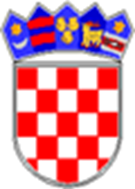 VLADA REPUBLIKE HRVATSKEURED ZA LJUDSKA PRAVA I PRAVA NACIONALNIH MANJINAPRIJEDLOG NACIONALNOG PLANA ZAŠTITE I PROMICANJE LJUDSKIH PRAVA I SUZBIJANJA DISKRIMINACIJE ZA RAZDOBLJE OD 2021. DO 2027. GODINEZagreb, lipanj 2021.Kratice1. Uvodna razmatranjaNacionalni plan zaštite i promicanja ljudskih prava i suzbijanja diskriminacije za razdoblje od 2021. do 2027. godine (dalje u tekstu: Nacionalni plan) akt je strateškog planiranja koji donosi Vlada Republike Hrvatske, a kojim se definiraju i postavljaju posebni ciljevi u vezi s ostvarivanjem ljudskih prava i suzbijanjem diskriminacije u Republici Hrvatskoj.Ovaj strateški dokument izradila je Radna skupina za izradu Nacionalnog plana zaštite i promicanja ljudskih prava i suzbijanje diskriminacije za razdoblje od 2021. do 2027., čijim radom je koordinirao Ured za ljudska prava i prava nacionalnih manjina Vlade Republike Hrvatske, a nastavlja se na prethodnike kojima je planirano djelovanje u području zaštite i promicanja ljudskih prava, pri čemu je posljednji strateški dokument u ovom području, Nacionalni program zaštite i promicanja ljudskih prava, vrijedio u razdoblju od 2013. do 2016. godine. Također, Nacionalni plan nastavlja se na strateško djelovanje usmjereno na suzbijanje diskriminacije definirano Nacionalnim planom za borbu protiv diskriminacije u razdoblju od 2017. do 2022. godine.Načela zaštite i promicanja ljudskih prava temelj su suvremenih demokratskih država, a jednakost, nacionalna ravnopravnost i ravnopravnost spolova, socijalna pravda, poštivanje prava čovjeka i vladavina prava među najvišim vrednotama ustavnog poretka Republike Hrvatske, stoga se ovom području posvećuje posebna pozornost kroz nastavak strateški osmišljenog djelovanja koje je ujedno usklađeno s dugoročnim razvojnim potrebama Republike Hrvatske.Osim Ustavom Republike Hrvatske1 i zakonima kojima se reguliraju pojedina područja društveno-gospodarskoga života, ljudska prava i slobode štite se i na međunarodnoj razini, putem međunarodnih ugovora. Republika Hrvatska stranka je najvažnijih međunarodnih ugovora u području zaštite ljudskih prava donesenih pod okriljem Ujedinjenih naroda: Opće deklaracije o ljudskim pravima (1948.), Međunarodnog pakta o građanskim i političkim pravima (1966.), Međunarodnog pakta o gospodarskim, socijalnim i kulturnim pravima (1966.), Konvencije o uklanjanju svih oblika rasne diskriminacije (1965.), Konvencije o uklanjanju svih oblika diskriminacije žena (1979.), Konvencije protiv mučenja i drugih okrutnih, nečovječnih ili ponižavajućih postupaka ili kažnjavanja (1984.), Konvencije o pravima djeteta (1989.) i Konvencije o pravima osoba s invaliditetom (2007.).1“Narodne novine”, br. 56/90., 135/97., 08/98., 113/00., 124/00., 28/01., 41/01., 55/01., 76/10., 85/10. i 05/14.Na regionalnoj razini Republika Hrvatska je stranka instrumenata Vijeća Europe za zaštitu ljudskih prava, i to Konvencije za zaštitu ljudskih prava i temeljnih sloboda (1950.), Europske socijalne povelje (1961.), Europske konvencije za sprječavanje mučenja i neljudskog ili ponižavajućeg postupanja ili kažnjavanja (1987.), Europske povelje o regionalnim ili manjinskim jezicima (1992.) te Okvirne konvencije za zaštitu nacionalnih manjina (1995.).Osim što su dio hrvatskog pravnog poretka pa u njega unose visoke standarde zaštite ljudskih prava, određeni međunarodni instrumenti posebice su značajni jer prema njima postoji obveza države izvještavati ugovorna tijela koja prate njihovu primjenu. Vijeće Europe pak djeluje na području razvoja i promicanja ljudskih prava u okviru Odbora ministara, ali i stručnih tijela te ima i nezavisna tijela sastavljena od stručnjaka okupljenih u Odborima kao što su Europska komisija protiv rasizma i nesnošljivosti (ECRI), Savjetodavni odbor za Okvirnu konvenciju za zaštitu nacionalnih manjina i Odbor za prevenciju mučenja (CPT) te ima poziciju Povjerenika za ljudska prava.Zaštita ljudskih prava jedno je od temeljnih načela, uz slobodu, demokraciju, jednakost i vladavinu prava na kojima počiva Europska unija. Ova načela ugrađena su i u temeljne akte Europske unije – Ugovor o funkcioniranju Europske unije i Povelju Europske unije o temeljnim pravima kao dokumenta za zaštitu prava i sloboda građana Unije.Stupanjem na snagu Lisabonskog ugovora 1. prosinca 2009. godine Povelja Europske unije o temeljnim pravima kao instrument zaštite ljudskih prava postala je pravno obvezujuća u odnosu na institucije i tijela Unije s javnim ovlastima. Posljedično, institucije i tijela Unije kao i države članice kada primjenjuju europsko pravo dužne su osigurati njome zajamčena prava i slobode. Povelja odražava prava utvrđena Konvencijom za zaštitu ljudskih prava i temeljnih sloboda, Europskom socijalnom poveljom, sudskom praksom Europskog suda te načela nacionalnih ustava država članica Unije.Međutim, potrebno je i djelovanje koje nadilazi primjenu propisa u vidu izrade strateških politika i planova kao što je naglašeno i u međunarodnim dokumentima. Tako je Bečkom deklaracijom i Programom djelovanja sa Svjetske konferencije o ljudskim pravima iz 1993.2 rad na otklanjanju kršenja ljudskih prava potvrđen kao prioritet, uz preporučenu izradu nacionalnih akcijskih planova s koracima za zaštitu i promicanje ljudskih prava. Deklaracijom iz Durbana, koja je s Programom djelovanja usvojena na Svjetskoj konferenciji protiv rasizma, rasne diskriminacije, ksenofobije i nesnošljivosti 2001., potvrđena je međunarodna predanost načelima jednakosti i nediskriminaciji te se također preporučuje donošenje nacionalnih politika i planova za borbu protiv rasizma, rasne diskriminacije, ksenofobije i povezanih oblika nesnošljivosti, uključujući rodni aspekt njihove pojavnosti.2 Dostupno na: http://wp.ffzg.unizg.hr/hre-edc/files/2015/02/Zbirka-me%C4%91unarodnih-i-doma%C4%87ih-dokumenata.pdf (19.01.2021.)Europska unija raspolaže pravnim instrumentima i sveobuhvatnom politikom za izgradnju uključivosti i jednakosti, a za nadolazeće razdoblje izrađeni su ili su u procesu izrade strateško-planski dokumenti koji pružaju smjernice za djelovanje državama članicama. Tako se pri izradi Nacionalnog plana težilo komplementarnosti s načelima Europskog stupa socijalnih prava, kao i recentnim planskim dokumentima Unije usmjerenim suzbijanju diskriminacije i zaštiti prava građana kao što su Akcijski plan Europske unije za antirasizam za razdoblje od 2020. do 2025., Strategija Europske unije za rodnu ravnopravnost 2020.-2025., Strategija Europske unije za ravnopravnost lezbijki, gej, biseksualnih, transrodnih, nebinarnih, interseksualnih i queer osoba, Strateški okvir Europske unije za ravnopravnost, uključivanje i sudjelovanje Roma za razdoblje od 2020. do 2030., Akcijski plan Europske unije za integraciju i uključivanje za razdoblje od 2021. do 2027., Akcijski plan EU-a za ljudska prava i demokraciju za razdoblje 2020.-2024.Promicanje ravnopravnosti i jednakih mogućnosti ugrađeno je kao horizontalni prioritet svih javnih politika u Nacionalnu razvojnu strategiju Republike Hrvatske za razdoblje do 2030. godine, istaknuto u Programu Vlade Republike Hrvatske za mandatno razdoblje od 2020. do 2024. te dodatno osnaženo Operativnim programima nacionalnih manjina za razdoblje 2021.-2024. U Programu Vlade Republike Hrvatske za mandatno razdoblje od 2020. do 2024. istaknuto je da će se Vlada Republike Hrvatske u svojem djelovanju voditi najvišim vrednotama ustavnog poretka: slobodom, jednakošću, ravnopravnošću, mirotvorstvom, socijalnom pravdom, poštivanjem prava čovjeka, nepovredivošću vlasništva, očuvanjem prirode i čovjekova okoliša, vladavinom prava i demokratskim višestranačkim sustavom koje su zajamčene Ustavom kao najvišim pravnim i političkim aktom. Program Vlade Republike Hrvatske provodit će se kako bi se osigurao razvoj Hrvatske, na dobrobit svih njezinih građana. 	Istaknuto je i kako će Vlada Republike Hrvatske posebnu pozornost posvetiti daljnjoj izgradnji društva koje poštuje ljudska prava i prava nacionalnih manjina te nastavku izgradnje uključivog i tolerantnog društva kao i predvoditi borbu protiv svih oblika nasilja i govora mržnje u društvu te osnažiti zakonodavni okvir o suzbijanju govora mržnje, posebice prema ranjivim skupinama i nacionalnim manjinama. Poticat će se borba protiv govora mržnje i bilo kojeg oblika nasilja ulažući u obrazovanje, stručna savjetovanja, javne kampanje i jačanje medijske pismenosti kako bi se preventivno djelovalo. Hrvatska će nastaviti aktivno sudjelovati u radu Međunarodnog saveza zasjećanje na Holokaust.Sukladno Programu Vlade Republike Hrvatske nastavit će promovirati kulturu tolerancije, dosljedno provoditi politiku vladavine prava i prava nacionalnih manjina zajamčenih Ustavom Republike Hrvatske, Ustavnim zakonom o pravima nacionalnih manjina i zakonima3 (nadalje: Ustavni zakon). Osigurat će se također kontinuirana primjena odredbi Ustava, Ustavnog zakona i Zakona o uporabi jezika i pisma nacionalnih manjina u Republici Hrvatskoj4 u svim jedinicama lokalne samouprave u kojima su za to, prema zakonu, stečeni uvjeti. Vlada će afirmativno  djelovati  u  pravcu  primjene  zakonom  propisanih  modela  manjinskog obrazovanja. 3 „Narodne novine“,  br. 155/02., 47/10., 80/10., 93/11. i 93/11.  4 „Narodne novine“,  broj  51/00. i 56/00.Ovim Nacionalnim planom nastoji se osnažiti ostvarenje postavljenog horizontalnog prioriteta te postići sinergija sa sektorskim i višesektorskim strategijama koje se tiču područja zaštite ljudskih prava i jednakosti. Višegodišnjim planiranjem nastoji se koordinirati djelovanje dionika u ostvarenju ciljeva koji nisu obuhvaćeni sektorskim i višesektorskim strategijama, a od prioritetnog su značaja za područje zaštite ljudskih prava i suzbijanje diskriminacije. Stoga su posebni ciljevi Nacionalnog plana komplementarni s drugim važećim nacionalnim strateškim i planskim dokumentima, a posebna pozornost posvećena je i reduciranju preklapajući provedbenih mjera. Kroz provedbu posebnih ciljeva i mjera u sedmogodišnjem razdoblju dat će se doprinos postizanju više razine društvene uključenosti i socijalne solidarnosti, kvalitete života i vladavine prava u dugoročnom razdoblju do 2030. i pridonijeti ostvarenju Globalnih ciljeva održivog razvoja do 2030. na nacionalnoj razini. Nadalje, Nacionalni plan rezultat je participativne suradnje relevantnih dionika iz državne uprave, civilnog društva, neovisnih institucija za zaštitu ljudskih prava, akademske zajednice, uključenih u sastav Radne skupine za izradu Nacionalnog plana zaštite i promicanja ljudskih prava i suzbijanja diskriminacije za razdoblje od 2021. do 2027. Uključiv pristup i partnerski dijalog osigurat će se i prilikom provedbe, praćenja i vrednovanja strateškog dokumenta.Konačno, ovaj strateški dokument nastajao je u razdoblju pandemije novog koronavirusa SARS-CoV-2 čije socioekonomske posljedice imaju nerazmjeran učinak na ranjive društvene skupine te produbljuju postojeće društvene nejednakosti, stoga je koordinirano djelovanje u području zaštite prava svih ljudi bez diskriminacije dobilo posebnu važnost u novonastalim okolnostima.Uz pandemiju i rastući utjecaj klimatskih promjena na globalnoj razini, Republiku Hrvatsku su pogodili razorni potresi u ožujku 2020. u Zagrebu, Zagrebačkoj i Krapinsko-zagorskoj županiji te u prosincu iste godine u Sisačko-moslavačkoj, Karlovačkoj, Zagrebačkoj županiji i Zagrebu. Uz veliku materijalnu štetu i gubitak sedam života, građani potresom pogođenih područja morali su privremeno ili trajno napustiti svoje domove. Novonastale okolnosti predstavljaju dodatni izazov za ostvarenje temeljnih prava i sloboda zajamčenih građanima Ustavom Republike Hrvatske te je potrebno srednjoročno strateško djelovanje u području zaštite i promicanja ljudskih prava i suzbijanja diskriminacije prilagoditi novonastalim okolnostima. Istovremeno, značajne promjene na globalnoj i nacionalnoj razini dodatno su naglasile važnost ljudskih prava, jednakih mogućnosti, ravnopravnosti i nediskriminacije u kriznim situacijama, zbog čega će se novonastale okolnosti i srednjoročne implikacije istih, uzimati u obzir prilikom oblikovanja akcijskih planova za zaštitu i promicanje ljudskih prava i suzbijanje diskriminacije.2. Svrha i srednjoročna vizijaKako bi realizacija ljudskih prava i zaštita od diskriminacije bile osigurane za sve građane u svakodnevnom životu, potrebno je i djelovanje koje nadilazi primjenu propisa u vidu izrade strateških politika i planova.Svrha ovog dokumenta je kroz višegodišnje strateško planiranje osigurati koordinirano djelovanje tijela državne uprave na području zaštite ljudskih prava i suzbijanja diskriminacije , nadopuniti postojeće sektorske politike relevantne za ta područja te podignuti razinu znanja i svijesti o jednakosti kako bi svi građani ostvarili svoja prava zajamčena Ustavom Republike Hrvatske i međunarodnim instrumentima zaštite ljudskih prava.Srednjoročna vizijaRepublika Hrvatska 2027. je zemlja u kojoj se osigurava puna zaštita ljudskih prava i zaštita od diskriminacije te promiče ravnopravnost i jednake mogućnosti za sve građane, u skladu s međunarodnim standardima i najvišim vrednotama ustavnog poretka Republike Hrvatske.Kako bi se svrha i vizija ostvarile, Nacionalni plan u srednjoročnom razdoblju omogućit će: višegodišnje planiranje aktivnosti koje podupiru provedbu nacionalnog zakonodavstva, strateških smjernica Europske unije i međunarodnih preporuka upućenih Republici Hrvatskoj kroz mehanizme zaštite ljudskih prava koordinaciju djelovanja javnopravnih tijela i drugih dionika u strateškom djelovanju usmjerenom na zaštitu i promicanje ljudskih prava i suzbijanje diskriminacijePosebni ciljevi Nacionalnog plana usmjereni su na područja koja su prepoznata kao prioritetna temeljem konzultativnih procesa provedenih s Radnom skupinom za izradu Nacionalnog plana zaštite i promicanja ljudskih prava i suzbijanja diskriminacije za razdoblje od 2021. do 2027. (nadalje: Radna skupina), pri čemu su polazište za definiranje potreba i prioriteta za djelovanje u srednjoročnom razdoblju predstavljale preporuke upućene Republici Hrvatskoj kroz međunarodne i nacionalne mehanizme zaštite ljudskih prava i suzbijanja diskriminacije, ali i europske strateške smjernice za djelovanje na području suzbijanja svih oblika diskriminacije i promicanja jednakosti.Ostvarenje posebnih ciljeva Nacionalnog plana pospješit će ispunjenje dugoročnije vizije Republike Hrvatske iskazane u Nacionalnoj razvojnoj strategiji Republike Hrvatske do 2030. godine, u kojoj je promicanje ravnopravnosti i jednakih mogućnosti istaknuto kao horizontalni prioritet javnih politika.Potom, strateško djelovanje u području zaštite ljudskih prava i suzbijanja diskriminacije pospješit će ostvarenje vizije društva bez diskriminacije, u kojem su svi hrvatski građani jednako prisutni na svim područjima javnog i privatnog života, imaju jednak status, jednake mogućnosti za ostvarivanje svojih prava i jednaku korist od ostvarenih rezultata.Dodatno će se osnažiti zaštita i promicanje jednakosti kao najviše vrednote ustavnog poretka Republike Hrvatske te zaštita od diskriminacije na osnovi rase ili etničke pripadnosti ili boje kože, spola, jezika, vjere, političkog ili drugog uvjerenja, nacionalnog ili socijalnog podrijetla, imovnog stanja, članstva u sindikatu, obrazovanja, društvenog položaja, bračnog ili obiteljskog statusa, dobi, zdravstvenog stanja, invaliditeta, genetskog naslijeđa, rodnog identiteta, izražavanja ili spolne orijentacije, kao što je definirano Zakonom o suzbijanju diskriminacije5.5„Narodne novine“, broj 85/08., 112/12.U području obrazovanja, zapošljavanja i rada djelovat će se na osnaživanju kapaciteta obrazovnih institucija da prenose znanje o ljudskim pravima, ali i primjenjuju njihova načela u svakodnevnom radu; te na izjednačavanju prilika na tržištu rada. Ciljanim mjerama usmjerenim na izjednačavanje mogućnosti za češće diskriminirane skupine na svim razinama – od ranog odgoja i obrazovanja do visokog obrazovanja dat će se potpora nacionalnim prioritetima javnih politika u području odgoja i obrazovanja, odnosno, poštivanju prava na odgoj i obrazovanje pod jednakim uvjetima, uključenosti svih u odgoj i obrazovanje i stalnom profesionalnom razvoju neposrednih nositelja odgojno-obrazovnog rada.Kontinuirano će se provoditi mjere vezane uz suzbijanje diskriminacije pri zapošljavanju i u radu te poticati uključivanje češće diskriminiranih skupina u mjere aktivne politike zapošljavanja, s ciljem poboljšanja njihovog položaja na tržištu rada. Strateškom djelovanju u smislu poboljšanja učinkovitosti i djelotvornosti pravosuđa, javne uprave i javnog upravljanja, pridonijet će se kroz podizanje svijesti i razine kompetencija službenika (s naglaskom na službenike koji rade sa skupinama u riziku od diskriminacije) i pravosudnih dužnosnika o nacionalnim i međunarodnim instrumentima za zaštitu ljudskih prava, nacionalnom i međunarodnom antidiskriminacijskom zakonodavstvu, praksi Europskog suda za ljudska prava, prakse Suda Europske unije, čime se podupire i djelotvorna primjena Povelje Europske unije o temeljnim pravima na nacionalnoj razini, a posebno u segmentu provedbe fondova Europske unije u nadolazećem sedmogodišnjem razdoblju. Strateškom djelovanju s ciljem postizanja zdravog, aktivnog i kvalitetnog života, pridonijet će se kroz mjere usmjerene na podizanje svijesti zdravstvenih radnika o zaštiti prava pacijenata, ali i unapređenje praćenja podataka o zdravstvenom statusu posebno ranjivih skupina građana, što je posebice bitno u kontekstu kriznih situacija kao što je pandemija novog koronavirusa SARS-CoV-2. Sustavnim praćenjem podataka o zdravstvenom statusu, educiranjem ključnih dionika, informiranjem građana o pravima pridonosi se i poboljšanju odgovora na krizne situacije u zdravstvenom sustavu i unaprjeđenju zdravstvene zaštite za ranjive skupine.Nacionalnim planom djelovat će se i s ciljem dodatnog unapređenja skrbi o hrvatskim braniteljima iz Domovinskog rata i članovima njihovih obitelji, civilnim stradalnicima Domovinskog rata i članovima njihovih obitelji te pronalaska osoba nestalih u Domovinskom ratu, Drugom svjetskom ratu i poslijeratnom razdoblju.Sukladno Programu Vlade Republike Hrvatske doprinijet će se i daljnjoj izgradnji društva koje poštuje ljudska prava i prava nacionalnih manjina te nastavku izgradnje uključivog i tolerantnog društva. Izvješća Pučke pravobraniteljice, kao i preporuke međunarodnih tijela i organizacija konzistentno navode pripadnike pojedinih nacionalnih manjina, osobito romske, srpske i židovske, u kontekstu diskriminacije i narušavanja pojedinih prava. Stoga su i Operativni programi nacionalnih manjina, kao dio Programa Vlade Republike Hrvatske važan pokazatelj potrebnih intervencija i na području zaštite ljudskih prava i borbe protiv diskriminacije, osobito kroz aktivnosti usmjerene jačanju provedbe Ustavnog zakona o pravima nacionalnih manjina. U odnosu na dugoročne strateške ciljeve usmjerene k ekološkoj i energetskoj tranziciji prema klimatskoj neutralnosti ovim Nacionalnim planom provodit će se aktivnosti s ciljem podizanja svijesti i razine znanja građana o održivom razvoju i pravu na zdrav okoliš.Uvažavajući Program Vlade Republike Hrvatske za mandatno razdoblje od 2020. do 2024. kao i europske inicijative poput Zajedničke komunikacije Komisije i Visokog predstavnika Unije za vanjske poslove i sigurnosnu politiku od 10. lipnja 2020. naslovljene „Borba protiv dezinformacija o bolesti COVID-19 – Prepoznavanje činjenica” (JOIN(2020)0008) i Akcijski plan Europske unije za antirasizam za razdoblje od 2020. do 2025., posebna pozornost posvetit će se podizanju svijesti o prisutnosti govora mržnje u javnom prostoru, odnosno suzbijanju diskursa kojim se potiče rasna i etnička diskriminacija i koji se širi dezinformiranjem.Imajući u vidu da je kvaliteta i autonomija medijskog rada izuzetno važna u borbi protiv društvenih nejednakosti, poduzimat će se ciljane mjere za podizanje razine medijske pismenosti kao i promicanje medijskog pluralizma.Uzimajući u obzir da je ravnopravnost, promicanje jednakosti i izjednačavanje mogućnosti horizontalni prioritet u okviru Nacionalne razvojne strategije Republike Hrvatske za razdoblje do 2030. godine ravnopravnost je potrebno uključiti u javne politike vezane uz različita područjima društveno-gospodarskog života, ali i tijekom vrednovanja njihovog utjecaja, vodeći se pri tome europskim smjernicama za rodno osviještene politike. Stoga će se u okviru Nacionalnog plana poduzimati mjere usmjerene na jačanje strateškog okvira za ravnopravnost spolova i izjednačavanje mogućnosti.3. Razvojne potrebe i srednjoročni prioriteti u području zaštite ljudskih prava i suzbijanja diskriminacije6 Izraz „češće diskriminirane skupine“ u ovom dokumentu koristi se kako bi se djelovanje na suzbijanju diskriminacije posebno usmjerilo na pojave diskriminacije temeljem onih osnova zbog kojih građani češće doživljavaju nejednako postupanje. Češće diskriminirane skupine definirat će se prema podacima iz izvješća pučke pravobraniteljice u kojemu su izneseni objedinjeni podaci o pritužbama na diskriminaciju svih pravobraniteljskih institucija te analizirane pojave diskriminacije, kao i prema podacima iz relevantnih istraživanja. Prema posljednjim dostupnim statističkim podacima pučke pravobraniteljice najučestalija je diskriminacija temeljem rase, etničke pripadnosti i boje kože te nacionalnog podrijetla (pripadnici srpske i romske nacionalne manjine te migranti), zdravstvenog stanja, dobi te imovnog stanja. Prema podacima posebnih pravobraniteljica, diskriminacija je učestala temeljem spola, bračnog ili obiteljskog statusa, spolne orijentacije, rodnog identiteta i izražavanja te invaliditeta.7 zapošljavanje i rad, pristup dobrima i uslugama, obrazovanje, stanovanje3.1. Djelotvorna zaštita od nejednakog postupanja i promicanje jednakostiJednakost je jedna od temeljnih vrijednosti Republike Hrvatske i Europske unije. Na nacionalnoj razini jednakost građana pred zakonom jamči se Ustavom Republike Hrvatske8 (članak 14.), slijedom čega je uspostavljen zakonodavni, strateški i institucionalni okvir za suzbijanje diskriminacije.8 „Narodne novine“ br. NN 56/90., 135/97., 08/98., 113/00., 124/00., 28/01., 41/01., 55/01., 76/10., 85/10., 05/14.Od dokumenata antidiskriminacijskog karaktera donesenih u okrilju Vijeća Europe svakako je najznačajnija Konvencija za zaštitu ljudskih prava i temeljnih sloboda9 u kojoj se u članku 14. i pripadajućem Protokolu 12. zabranjuje diskriminaciju pri uživanju prava i sloboda priznatih u Konvenciji. Načelo nediskriminacije podjednako je naglašeno i u Povelji Europske unije o temeljnim pravima10 u članku 21. 9 „Narodne novine“ br. MU 18/97., 6/99., 14/02., 13/03., 9/05., 1/06., 2/10. 10 Dostupno na: https://eur-lex.europa.eu/legal-content/HR/TXT/HTML/?uri=CELEX:12007P&from=HRRepublika Hrvatska potpisnica je međunarodnih sporazuma Ujedinjenih naroda o ljudskim pravima, od kojih svi sadrže zabranu diskriminacije po različitim osnovama: Međunarodni pakt o građanskim i političkim pravima (ICCPR), Međunarodni pakt o ekonomskim, socijalnim i kulturnim pravima (ICESCR), Konvencija o ukidanju svih oblika rasne diskriminacije (CERD), Konvencija o ukidanju diskriminacije žena (CEDAW), Konvencija protiv mučenja (CAT) i Konvencija o pravima djeteta (CRC). Sukladno Ustavu Republike Hrvatske ovi ugovori dio su pravnog poretka te su po pravnoj snazi iznad zakona.Potom, bitan aspekt antidiskriminacijskog okvira Europske unije čini sekundarno zakonodavstvo -  direktive koje preciznije i sveobuhvatnije uređuju pitanje zabrane diskriminacije. Trenutno antidiskriminacijski okvir sadrži 911 direktiva. Ključnu direktivu u području ravnopravnosti žena i muškaraca, barem u pogledu učestalosti primjene u praksi, predstavlja Direktiva 2006/54/EC o implementaciji načela jednakosti prilika i jednakog postupanja prema muškarcima i ženama u području zapošljavanja i radnih odnosa12. Bitno je spomenuti i dvije direktive kojima se zabranjuje diskriminacija na temelju sljedećih osnova: rase, odnosno etniciteta, dobi, vjerskog ili drugog uvjerenja, invaliditeta i seksualne orijentacije. Radi se o Direktivi 2000/43/EC o implementaciji načela jednakog postupanja između osoba bez obzira na njihovo rasno ili etničko podrijetlo i Direktivi 2000/78/EC o općem okviru za jednakost u postupanju u radnim odnosima i struci koje je Europska unija usvojila na osnovi ovlasti iz članka 19. Ugovora o funkcioniranju Europske unije.11 Direktiva 2006/54/EC o implementaciji načela jednakosti prilika i jednakog postupanja prema muškarcima i ženama u području zapošljavanja i radnih odnosa; Direktiva 2004/113/ECo implementaciji načela jednakog postupanja između muškaraca i žena u pristupu i opskrbi tržišnim dobrima i uslugama; Direktiva 96/34/EC o okvirnom sporazumu glede roditeljskog dopusta sklopljenog između UNICE, CEEP i ETUC; Direktiva 92/85/EEC o uvođenju mjera poticanja poboljšanja sigurnosti i zdravlja na radnom mjestu trudnih radnica i radnica koje su nedavno rodile ili koje doje; Direktiva 86/613/EEC o primjeni načela jednakosti u postupanju između muškaraca i žena uključenih u radnu aktivnost, uključujući i poljoprivredu, temeljem statusa samozaposlenih i o zaštiti samozaposlenih žena tijekom trudnoće i porodiljskog dopusta; Direktiva 79/7/EEC o progresivnoj implementaciji načela jednakosti u postupanju između muškaraca i žena u području socijalnog osiguranja12 Rezolucija Europskog parlamenta od 8. listopada 2015. o primjeni Direktive 2006/54/EZ Europskog parlamenta i Vijeća od 5. srpnja 2006. o provedbi načela jednakih mogućnosti i jednakog postupanja prema muškarcima i ženama u pitanjima zapošljavanja i rada (2014/2160(INI)) OJ C 349, 17.10.2017, p. 56–66. Dostupno na: https://eur-lex.europa.eu/legal-content/HR/ALL/?uri=CELEX:52015IP0351Na nacionalnoj razini, Zakonom o suzbijanju diskriminacije13 (dalje u poglavlju: Zakon) osigurava se zaštita i promicanje jednakosti kao najviše vrednote ustavnog poretka Republike Hrvatske. Zakon definira, između ostaloga, pojam diskriminacije, oblike (izravna i neizravna diskriminacija, uznemiravanje i spolno uznemiravanje, poticanje na diskriminaciju, propuštanje razumne prilagodbe i segregacija), područja primjene, mehanizme sudske zaštite, nadležnost Pučkog pravobranitelja kao središnjeg tijela za suzbijanje diskriminacije i posebnih pravobraniteljstava te značajan instrument prebacivanja tereta dokazivanja s tužitelja na tuženog.13 „Narodne novine“, br. 85/08. i 112/12.Zakon određuje diskriminaciju kao stavljanje u nepovoljniji položaj bilo koje osobe kao i osobe s njom povezane rodbinskim ili drugim vezama na temelju neke od izrijekom navedenih diskriminacijskih osnova, kao i na temelju pogrešne predodžbe o postojanju neke od osnova, a da nije riječ o jednoj od situacija obuhvaćenih iznimkama navedenima u Zakonu.Uz spomenute institucionalne i proceduralne oblike zaštite kako ih propisuje Zakon, posebice se ističe da je u Republici Hrvatskoj diskriminacija zabranjena u svim područjima života te da je zabranjeno diskriminirati svakome/svima. Spomenutim Zakonom osigurava se zaštita od viktimizacije prema kojoj nitko ne smije biti doveden u nepovoljniji položaj zbog toga jer je u dobroj vjeri prijavio diskriminaciju, prisustvovao diskriminaciji, odbio nalog za diskriminatornim postupanjem ili na bilo koji način sudjelovao u postupku vođenom zbog diskriminacije.Osim kroz primjenu Zakona, u Republici Hrvatskoj se na suzbijanju diskriminacije djelovalo i temeljem strateškog dokumenta Vlade Republike Hrvatske, odnosno Nacionalnog plana za borbu protiv diskriminacije koji je donesen za razdoblje od 2017. do 2022. godine14.14 Dostupno na: https://pravamanjina.gov.hr/UserDocsImages/dokumenti/Nacionalni%20plan%20za%20borbu%20protiv%20diskriminacije%20za%20razdoblje%20od%202017.%20do%202022..pdfAntidiskriminacijske mjere tijekom razdoblja od 2013. do 2020. godine bila su uključena i u druge relevantne dokumente, poput Nacionalne strategije zaštite od nasilja u obitelji za razdoblje od 2017. do 2022. godine15, Nacionalne strategije za prava djece u Republici Hrvatskoj za razdoblje od 2014. do 2020. godine1, Strategije borbe protiv siromaštva i socijalne isključenosti (2014.–2020.)17, Nacionalne strategije za uključivanje Roma za razdoblje od 2013. do 2020. godine18 kao i u okviru Akcijskog plana za integraciju osoba kojima je odobrena međunarodna zaštita za razdoblje od 2017. do 2019. godine19 te niza drugih strateških dokumenata, što je detaljnije pojašnjeno u poglavlju o usklađenosti s Nacionalnom razvojnom strategijom Republike Hrvatske za razdoblje do 2030. godine, sektorskim i višesektorskim strategijama na nacionalnoj i europskoj razini.15 Dostupno na: https://mrosp.gov.hr/UserDocsImages//dokumenti/MDOMSP%20dokumenti//Nacionalna%20strategija%20zastite%20od%20nasilja%20u%20obitelji%20za%20razdoblje%20do%202017.%20do%202022.%20godine.pdf16 Dostupno na: https://vlada.gov.hr/UserDocsImages//ZPPI/Strategije%20-%20OGP/socijalna%20politika//NACIONALNA%20STRATEGIJA%20ZA%20PRAVA%20DJECE%20U%20RHZA%20RAZDOBLJE%20OD%202014.%20DO%202020.%20GODINE[1].pdf 17 Dostupno na: https://vlada.gov.hr/UserDocsImages/ZPPI/Strategije/Strategija%20borbe%20protiv%20siroma%C5%A1tva.pdf  18 Dostupno na: https://nsur.hr/Nsur19 Dostupno na: https://pravamanjina.gov.hr/UserDocsImages/dokumenti/AKCIJSKI%20PLAN%20ZA%20INTEGRACIJU%202017-2019.pdf Usprkos uspostavljenom zakonodavnom i strateškom okviru i naporima koji su se poduzimali na nacionalnoj i europskoj razini, recentna istraživanja Agencije Europske unije za temeljna prava20 i Eurobarometra21 ukazuju na raširenost diskriminacije u Europskoj uniji, pri čemu su određene skupine (osobe različite boje kože ili etničke pripadnosti u odnosu na većinsko stanovništvo, pripadnici seksualnih i rodnih manjina, starije osobe, osobe s invaliditetom, žene, osobe slabijeg imovnog statusa) posebno izložene diskriminaciji, koja je češće prisutna u određenim područjima života (zapošljavanje i rad, pristup dobrima i uslugama, obrazovanje, stanovanje).20  Drugo istraživanje Europske unije o manjinama i diskriminaciji – glavni rezultati, 2017., Drugo istraživanje Europske unije o manjinama i diskriminaciji, Muslimani – odabrani nalazi, 2017., Iskustva i percepcije antisemitizma – Drugo istraživanje o diskriminaciji i zločinima iz mržnje protiv Židova u EU-u, 2018.; Drugo istraživanje Europske unije o manjinama i diskriminaciji Roma – odabrani nalazi, 2016., Biti crnac u EU-u, 2018.21 Posebno istraživanje Eurobarometra 493 iz 2019. godine dostupno na: https://europa.eu/eurobarometer/surveys/detail/2251Prisutni su i pozitivni iskoraci na koje ukazuje istraživanje Eurobarometra o diskriminaciji, a prema kojem se manje ispitanika iz Republike Hrvatske osjećalo diskriminiranim u odnosu na prethodna istraživanja (16 % u 2019. u odnosu na 33 % u 2015.), te je velikoj većini ispitanika prihvatljivo da žena (89 %), mlada osoba (81 %) ili osoba s invaliditetom (83 %) budu izabrani na najvišu političku funkciju.Detaljniji uvid u pojavnost diskriminacije na nacionalnoj razini daje i zadnja dostupna analiza  Istraživanje o stavovima, razini svijesti o diskriminaciji i pojavnim oblicima diskriminacije iz 2016. godine22. Iz nalaza ovog istraživanja razvidno je da među onima koji su bili žrtve diskriminacije, zaštitu nije tražilo čak 68 % ispitanika, a najčešće zato što misle da se time ništa ne bi promijenilo. Upravo nedostatno prijavljivanje slučajeva diskriminacije u odnosu na njezinu stvarnu pojavnost, nedovoljna informiranost građana, skup sustav sudske zaštite, nedostatak sudskih postupaka za zaštitu kolektivnih interesa te potreba za daljnjim edukacijama pravosudnih tijela i odvjetnika o hrvatskom i europskom antidiskriminacijskom pravu te sudskoj praksi predstavljaju izazove u suzbijanju diskriminacije prema Izvješću pučke pravobraniteljice za 2019. godinu23.22 Ured pučke pravobraniteljice/Centar za mirovne studije, 2017. Dostupno na: https://www.ombudsman.hr/hr/download/istrazivanje-o-stavovima-i-razini-svijesti-o-diskriminaciji-i-pojavnim-oblicima-diskriminacije-2016/23 Dostupno na: https://www.ombudsman.hr/hr/izvjesca-puckog-pravobranitelja/Određene društvene skupine se prepoznaju kao češće izložene diskriminaciji u Republici Hrvatskoj. Rasa, etnicitet ili nacionalna pripadnost (15.6 %) su najčešća osnova pritužbi na diskriminaciju pučkoj pravobraniteljici u 2019. te je visok udio višestruke diskriminacije (27.78 %). Prema podacima iz godišnjih izvješća pučke pravobraniteljice lako se može uočiti kako je kontinuirano najveći broj slučajeva diskriminacije koncentriran u području rada i zapošljavanja (2019. – 27.78 % u području rada, 8.52 % u području zapošljavanja). Među učestalijim su i pritužbe u području javnog informiranja i medija (14 %), pristupa dobrima i uslugama (10 %) te obrazovanja (5.6 %).Nacionalno istraživanje o stavovima građana o diskriminaciji iz 2016.24 ukazuje da su upravo Romi percipirani kao najčešće diskriminirana skupina, nakon kojih slijede seksualne i rodne manjine (11 %), osobe s invaliditetom (8.4 %) te siromašne osobe (8.2 %) i pripadnici srpske nacionalne manjine (4.6 %), dok noviji podaci iz Izvješća pučke pravobraniteljice za 2020. godinu, ukazuju da nacionalno podrijetlo, zajedno sa rasom, etničkom pripadnošću ili bojom kože sa 31 pritužbom prednjače u broju pritužbi.Republika Hrvatska ima širok i sustavan pristup pravima nacionalnih manjina, a Izvješća o provođenju Ustavnog zakona o pravima nacionalnih manjina i o utrošku sredstava osiguranih u Državnom proračunu za potrebe nacionalnih manjina ukazuju na znatan rast financiranja ostvarivanja prava nacionalnih manjina, osobito na području obrazovanja, kulturne autonomije i prava na očitovanje svoje vjere. 24 Ured pučke pravobraniteljice/Centar za mirovne studije, 2017. Dostupno na: https://www.ombudsman.hr/hr/download/istrazivanje-o-stavovima-i-razini-svijesti-o-diskriminaciji-i-pojavnim-oblicima-diskriminacije-2016/ Relevantna međunarodna izvješća, kao što su Univerzalni periodični pregled stanja ljudskih prava Ujedinjenih naroda ili Okvirna konvencija za zaštitu nacionalnih manjina ili Europska povelja o regionalnim ili manjinskim jezicima, kao i prilozi Savjeta za nacionalne manjine, ističu i neke primjere nedostatnog i/ili nedosljednog osiguranja ostvarivanja prava i sloboda pripadnika nacionalnih manjina, primjerice pristupa sredstvima javnog priopćavanja ili prava na službenu i javnu uporabu jezika i pisma nacionalnih manjina, na lokalnoj ili područnoj (regionalnoj razini). Analize funkcioniranja vijeća i predstavnika nacionalnih manjina te izabranih zamjenika općinskih načelnika, gradonačelnika i župana iz reda pripadnika nacionalnih manjina, odnosno iz reda pripadnika hrvatskog naroda, navode nedovoljnu aktivnost pripadnika nacionalnih manjina u ostvarenju vlastitih prava, osobito mladih i žena, nezadovoljavajuće razumijevanje lokalnih vlasti za civilni sektor i vijeća nacionalnih manjina te neispunjavanje njihovih obveza prema vijećima i predstavnicima nacionalnih manjina. U nekim jedinicama područne (regionalne) i lokalne samouprave ostvarivanje prava na političku predstavljenost u izvršnoj vlasti ograničeno je nejednakim uvjetima rada.I Program Vlade Republike Hrvatske naglašava kako će se „nastaviti promovirati kulturu tolerancije, dosljedno provoditi politiku vladavine prava i prava nacionalnih manjina zajamčenih Ustavom Republike Hrvatske, Ustavnim zakonom o pravima nacionalnih manjina i zakonima. Vlada će također nastaviti dosljedno štititi i unaprjeđivati ljudska i manjinska prava zajamčena sklopljenim međunarodnim i međudržavnim ugovorima, sporazumima i konvencijama te Ugovorom o pristupanju Republike Hrvatske Europskoj uniji“.Nadalje, iz nalaza istraživanja provedenog 2016. razvidna je prisutnost stereotipa i negativnih stavova i prema članovima sindikata (38 % smatra da samo stvaraju probleme), mladim osobama (37 % smatra da su mlađe generacije neodgojene i bez ikakvih moralnih nazora) i prema starijim osobama (trećina misli da su starije osobe manje sposobne od mladih). Potom, rasprostranjeni su i negativni stavovi prema beskućnicima (četvrtina misli da su sami krivi za svoju situaciju) te osobama s duševnim smetnjama (četvrtini bi bilo neugodno raditi s osobom koja ima duševne smetnje).Istraživanje provedeno s ciljem utvrđivanja stavova hrvatskih građana te njihove spremnosti na prihvaćanje i potporu integraciji državljana trećih zemalja25 kojima je odobrena međunarodna zaštita u Republici Hrvatskoj, pokazalo je da su stavovi prema azilantima u prosjeku neutralni, s nešto izraženijim, no još uvijek blagim, osjećajem prijetnje vezano uz percipirani nedostatak prilika na tržištu rada u lokalnim zajednicama i smanjenje društvenih resursa, koji bi se povećali u slučaju veće prisutnosti osoba kojima je odobrena međunarodna zaštita. 25 Ajduković D. et ali., 2019., Izazovi integracije izbjeglica u hrvatsko društvo: stavovi građana i pripremljenost lokalnih zajednica,https://pravamanjina.gov.hr/UserDocsImages/dokumenti/Izazovi%20integracije%20izbjeglica%20u%20hrvatsko%20dru%C5%A1tvo.pdf Budući da su mediji primarni izvor informiranja o migracijskim i post-migracijskim procesima, istraživanje je također pokazalo kako većina građana procjenjuje da je prikaz državljana trećih zemalja kojima je potrebna međunarodna zaštita u medijima blago negativan.U Izvješću pučke pravobraniteljice za 2019. godinu naglašeno je kako migranti, odnosno tražitelji međunarodne zaštite i azilanti, često svjedoče postojanju administrativnih barijera u pristupu zajamčenim uslugama u područjima socijalne skrbi i zdravstvene zaštite, učenja hrvatskog jezika i obrazovanja, zapošljavanja i stanovanja, a koje se, prije svega, odnose na jezičnu barijeru u komunikaciji s djelatnicima javnih ustanova i drugim dionicima procesa integracije te nedovoljno poznavanje propisanih procedura postupanja od strane istih. Budući da se, po ostvarivanju prava na međunarodnu zaštitu, proces integracije primarno odvija na lokalnoj razini, nužno je senzibilizirati i informirati predstavnike lokalnih i regionalnih vlasti te djelatnike javnih ustanova na lokalnoj razini o vlastitim obvezama u sustavu integracije, kao i o pravima i obvezama osoba pod međunarodnom zaštitom vezano uz uključivanje u hrvatsko društvo. Ujedno, važno je educirati osobe pod međunarodnom zaštitom o njihovim pravima i kako ne bi izgubile svoja prava zbog neispunjavanja zakonskih obveza tako i radi postavljanja njihovih realnih očekivanja o životu u Republici Hrvatskoj.Konačno, uzimajući u obzir razdoblje izrade Nacionalnog plana, potrebno je razmotriti moguće posljedice krize izazvane pandemijom novog koronavirusa SARS-CoV-2 na ekonomsku i socijalnu dimenziju socijalne uključenosti te povećanu učestalost diskriminatornih praksi pod utjecajem novonastalih okolnosti. Slijedom toga, strateški će se djelovati s ciljem unaprjeđenja kapacitete javne uprave za primjenu mehanizama zaštite prava posebno ugroženih skupina građana u kriznim situacijama, s posebnim naglaskom na krizu izazvanu pandemijom novog koronavirusa SARS-CoV-2.Kako bi se u srednjoročnom razdoblju zaštita građana od diskriminacije učinila što djelotvornijom provodit će se mjere usmjerene ostvarenju horizontalnih ciljeva: „Povećati razinu osviještenosti o zabrani diskriminacije među državnim i javnim službenicima te općom javnosti“ i „Osnažiti zaštitu od diskriminacije usklađivanjem propisa s načelima nediskriminacije te povećanjem učinkovitosti sankcioniranja diskriminacije.“ Kako bi se osigurao jednak pristup pojedinim područjima života te dobrima i uslugama za sve građane, a posebice skupinama građana koje se češće nalaze u nepovoljnom položaju zbog grupne pripadnosti, oblikovani su i sektorski ciljevi u području obrazovanja, rada i zapošljavanja, zdravstva i stanovanja kao i poseban cilj usmjeren na osnaživanje prava nacionalnih manjina.Ključna područja djelovanja do 2027.Podizanje razine znanja i informiranosti među stručnom i općom javnosti o postojećem okviru i mehanizmima zaštite od diskriminacijePružanje podrške primjeni načela jednakosti i nediskriminacije u postupanju javnopravnih tijela, pružatelja usluga i poslodavacaObrazovanje i pružanje podrške akterima koji provode antidiskriminacijsko zakonodavstvo i pružaju pomoć žrtvama diskriminacijePromicanje jednakih mogućnosti i nediskriminacije na lokalnoj razini, osobito dosljedne provedbe Ustavnog zakona o pravima nacionalnih manjinaPružanje podrške direktnom radu sa žrtvama diskriminacije i osnaživanje skupina češće izloženih diskriminaciji 3.2. Suzbijanje rasizma, ksenofobije i svih oblika nesnošljivostiSlijedom demokratskih uvjerenja i temeljnog određenja prema poštivanju svih ljudskih prava i temeljnih sloboda koja su nepovrediva te utvrđena odredbama Ustava Republike Hrvatske, Republika Hrvatska je u potpunosti opredijeljena za borbu protiv svih oblika rasizma, ksenofobije i ostalih oblika nesnošljivosti. Zločin iz mržnje26 i govor mržnje27 samo su neki od pojavnih oblika rasizma, ksenofobije, antisemitizma i drugih oblika nesnošljivosti na čije suzbijanje će nastojati djelovati kroz preventivne mehanizme u narednom razdoblju.26 U Hrvatskoj je zločin iz mržnje kao pojam formalno-pravno reguliran Kaznenim zakonom („Narodne novine“, br. 125/11., 144/12., 56/15., 61/15., 101/17., 118/18. i 126/19.). Zločin iz mržnje je u članku 87. stavku 21. Kaznenog zakona definiran kao kazneno djelo počinjeno zbog rasne pripadnosti, boje kože, vjeroispovijesti, nacionalnog ili etničkog podrijetla, jezika, invaliditeta, spola, spolnog opredjeljenja ili rodnog identiteta druge osobe. Istom odredbom propisano je da će se takvo postupanje uzeti kao otegotna okolnost, ako tim Zakonom nije izričito propisano teže kažnjavanje.27 Govor mržnje u kaznenopravnom smislu najčešće se sankcionira kao kazneno djelo javnog poticanja na nasilje i mržnju iz čl. 325. Kaznenog zakona, koje u osnovnom obliku čini onaj tko putem tiska, radija, televizije, računalnog sustava ili mreže na javnom skupu ili na drugi način javno potiče ili javnosti učini dostupnim letke, slike ili druge materijale kojima se poziva na nasilje ili mržnju usmjerenu prema skupini ljudi ili pripadniku skupineU prethodnom razdoblju, od 2016. do 2020., razvijao se zakonodavni i strateški okvir. Kazneno materijalno zakonodavstvo Republike Hrvatske je u kontekstu suzbijanja rasizma i ksenofobije usklađeno s konvencijskim pravom (primjerice: Konvencijom o ukidanju svih oblika rasne diskriminacije (CERD) i Dodatnim protokolom Vijeća Europe uz Konvenciju o kibernetičkom kriminalu28), kao i sekundarnim izvorima prava Europske unije (Okvirnom odlukom Europske unije 2008/913/PUP od 28. studenog 2008. o suzbijanju određenih oblika i načina izražavanja rasizma i ksenofobije kaznenopravnim sredstvima29).28 Narodne novine“, MU br. 4/08.29 Okvirna odluka Vijeća 2008/913/PUP od 28. studenoga 2008. o suzbijanju određenih oblika i načina izražavanja rasizma i ksenofobije kaznenopravnim sredstvima OJ L 328, 6.12.2008, p. 55–58. Dostupno na: http://data.europa.eu/eli/dec_framw/2008/913/oj Bitno je spomenuti i da odredba članka 12. Zakona o elektroničkim medijima30 zabranjuje diskriminatorno postupanje u audio i audiovizualnim medijskim uslugama temeljem rasne ili etničke pripadnosti ili boje kože, spola, jezika, vjere, političkog ili drugog uvjerenja, nacionalnog ili socijalnog podrijetla, imovnog stanja, članstva u sindikatu, obrazovanja, društvenog položaja, bračnog ili obiteljskog statusa, dobi, zdravstvenog stanja, invaliditeta, genetskog naslijeđa, rodnog identiteta, izražavanja ili spolne orijentacije, te antisemitizma i ksenofobije, ideja fašističkih, nacionalističkih, komunističkih i drugih totalitarnih režima.30„Narodne novine“, br. 153/09., 84/11., 94/13., 136/13.Uvođenjem instituta pojedinačne procjene žrtve u procesno zakonodavstvo Republike Hrvatske31 osiguran je individualan pristup nadležnih tijela, posebice prema žrtvama zločina iz mržnje. Cilj pojedinačne procjene žrtve je utvrditi postoji li rizik od sekundarne i ponovljene viktimizacije te rizik od zastrašivanja i odmazde tijekom kaznenog postupka. Ako taj rizik postoji, pojedinačnom procjenom se utvrđuju konkretne mjere koje treba primijeniti (poseban način ispitivanja, uporaba komunikacijskih tehnologija radi izbjegavanja vizualnog kontakta s počiniteljem i druge mjere propisane zakonom)32. Osiguran je sustav praćenja i dokumentiranja kaznenih djela vezanih uz diskriminaciju i kaznenih djela u vezi sa zločinom iz mržnje. Ministarstvo pravosuđa i uprave redovito dostavlja evidencije i statističke podatke o sudskim predmetima vezanim uz diskriminaciju Uredu pučke pravobraniteljice.31 Zakon o kaznenom postupku („Narodne novine“, br. 152/08., 76/09., 80/11., 121/11., 91/12., 143/12., 56/13., 145/13., 152/14., 70/17., 126/19. i 126/19.)32 Pravilnik o načinu provedbe pojedinačne procjene žrtve („Narodne novine“, broj 106/17.)Među nenormativnim aktima od osobite važnosti je Protokol o postupanju u slučaju zločina iz mržnje iz 2011. godine, koji koncepcijski širi pojam zločina iz mržnje i na prekršaje. Zbog unapređenja sustava suzbijanja zločina iz mržnje Radna skupina za izradu Protokola o postupanju u slučaju zločina iz mržnje izradila je prijedlog novog revidiranog Protokola.Revidirani Protokol sadrži obveze nadležnih tijela koja sudjeluju u otkrivanju, postupanju i praćenju rezultata postupaka vođenih zbog zločina iz mržnje, odredbe o sastavu i nadležnosti Radne skupine za praćenje zločina iz mržnje, način i sadržaj suradnje između nadležnih tijela koja sudjeluju u otkrivanju, postupanju i praćenju rezultata postupaka vođenih zbog zločina iz mržnje te ostale aktivnosti nadležnih tijela koja sudjeluju u otkrivanju, postupanju i praćenju rezultata postupaka vođenih zbog zločina iz mržnje, a odnose se na edukaciju o suzbijanju zločina iz mržnje.Ured za ljudska prava i prava nacionalnih manjina Vlade Republike Hrvatske pratit će tijek postupka u svakom pojedinom predmetu, objedinjavati statističke podatke o zločinu iz mržnje i objavljivati ih na svojoj mrežnoj stranici, a objavljeni statistički podaci sadržavat će motiv (naznaku zaštićene osobine) i pravnu kvalifikaciju kaznenog djela ili prekršaja od strane svih nadležnih tijela koja su postupala u predmetu. Jedan od alata u suzbijanju govora mržnje na internetu je i Kodeks postupanja za borbu protiv nezakonitog govora mržnje na internetu koji se temelji na bliskoj suradnji Europske komisije, internetskih platformi, organizacija civilnog društva i nacionalnih tijela (nadalje u poglavlju: Kodeks). Petom evaluacijom Kodeksa postupanja pokazalo se da su platforme koje su pristupile33 Kodeksu provjerile 90 % označenog sadržaja u roku od 24 sata, u usporedbi s 40 % 2016., a iz podataka za Hrvatsku razvidno je da je 2019. uklonjeno 83.2 % sadržaja koji se smatra nezakonitim govorom mržnje, u usporedbi sa svega 33.6 % tijekom 2016.3433 Facebook, Microsoft, Twitter i Youtube, Instagram, Google+, Snapchat, Dailymotion i Jeuxvideo.com34 Dostupno na: Europska komisija, 2020., Factsheet - 5th monitoring round of the Code of Conduct,dostupno na: https://ec.europa.eu/info/sites/info/files/codeofconduct_2020_factsheet_12.pdfU strateškom smislu, Nacionalni plan za borbu protiv diskriminacije za razdoblje od 2017. do 2022. godine definirao je ciljeve koji su se provodili u okviru Akcijskog plana za provedbu Nacionalnog plana borbe protiv diskriminacije za razdoblje od 2017. do 2019., a tiču se podizanja svijesti o suzbijanju zločina iz mržnje usmjerenog na nacionalne, seksualne i rodne manjine te unaprjeđenje prikupljanja podataka o zločinu iz mržnje.U narednom razdoblju strateške smjernice za suzbijanje rasne i etničke diskriminacije pruža i Akcijski plan Europske unije za antirasizam u razdoblju od 2020. do 2025. kojim je predviđeno osnaživanje primjene zakonodavstva Unije, suradnja s državama članicama te korištenje budućih financijskih instrumenata Europske unije s ciljem osnaživanja borbe protiv rasne diskriminacije.Jedan od oblika rasne, vjerske, socijalne nesnošljivosti je i antisemitizam. Prema radnoj pravno neobvezujućoj definiciji Međunarodnog saveza za sjećanje na holokaust (IHRA) antisemitizam je: „određeno poimanje Židova, koje se može iskazivati kao mržnja prema njima. Usmena, pisana i fizička izražavanja antisemitizma koja su usmjerena prema Židovima ili nežidovima i/ili prema njihovoj imovini, ustanovama židovske zajednice te židovskim vjerskim objektima.”Republika Hrvatska primjenjuje navedenu definiciju u obrazovanju učitelja te je u svibnju 2019. objavljen hrvatski prijevod smjernica za njezinu primjenu u obrazovnom sustavu. Važnost definicije prepoznata je i na parlamentarnoj razini. Odbor za obrazovanje, znanost i kulturu Hrvatskog sabora u 2020. usvojio je Zaključak kojim potiče hrvatske javne institucije i civilno društvo na promicanje definicije antisemitizma. Uz razvoj obrazovne komponente suzbijanja rasne, vjerske i socijalne nesnošljivosti potrebno je adekvatno upravljati i razvijati mjesta stradavanja i genocida. S tim ciljem posvetit će se posebna pažnja unaprjeđenju infrastrukturnih i materijalnih uvjeta za osuvremenjivanje Spomen područja Jasenovac s ciljem povećanja istraživačkih i edukacijskih kapaciteta ustanove.Sustavno praćenje podataka o zločinu iz mržnje posebno je relevantno u borbi protiv rasne diskriminacije i suzbijanju nesnošljivosti jer ukazuje na motive i (ne)prijavljivanje incidenata. Prema zadnjim dostupnim podacima iz 2019. od strane Ministarstva unutarnjih poslova evidentirano je 51 kazneno djelo zločina iz mržnje (uključujući podatke za kazneno djelo javnog poticanja na nasilje i mržnju iz članka 325. Kaznenog zakona) što je primjetno povećanje u odnosu na 2018., kada su zabilježena 33 kaznena djela.Cjelovitiji uvid u slučajeve zločina iz mržnje u petogodišnjem razdoblju pruža istraživanje provedeno u sklopu projekta „IRIS – Unaprjeđenje borbe protiv nesnošljivosti kroz istraživanje, izradu preporuka i obuku“35 u sklopu kojeg je objavljeno izvješće „Zločin iz mržnje u Hrvatskoj: Empirijsko istraživanje slučajeva u razdoblju od 2013. do 2018. godine36.35Projekt provodi Hrvatski pravni centar u partnerstvu s Državnim odvjetništvom Republike Hrvatske, Policijskom akademijom i Uredom za ljudska prava i prava nacionalnih manjina Vlade Republike Hrvatske te u suradnji s Vrhovnim sudom Republike Hrvatske i Visokim prekršajnim sudom Republike Hrvatske.36 Dostupno na: https://www.hpc.hr/2020/10/09/projekt-iris-unapredenje-borbe-protiv-nesnosljivosti-kroz-istrazivanje-izradu-preporuka-i-obuku-empirijsko-istrazivanje-slucajeva-u-razdoblju-od-2013-do-2018-godine/Analiza sadržaja ukazuje da je među predmetima vođenim za zločin iz mržnje od strane policije i državnog odvjetništva kao zaštićena osobina najviše zastupljena nacionalnost i etničko podrijetlo (prepoznata u 60 % predmeta od policije, u odnosu na 80.4 % od strane državnog odvjetništva).U slučajevima u kojima je policija, odnosno državno odvjetništvo, istaknulo nacionalnost ili etničko podrijetlo kao zaštićenu osobinu nešto manje od dvije trećine se odnosi na mržnju prema Srbima (57.1 % predmeta, 62.2 % okrivljenika iz te skupine). Bitno je istaknuti kako nalazi ukazuju i na često „kumuliranje i nedosljedno navođenje pojedinih zaštićenih osobina – najčešće nacionalnog i etničkog podrijetla“. Alternativni izvor informacija predstavljaju i podaci organizacija civilnog društva koji se po metodologiji prikupljanja razlikuju od službenih statistika, te stoga nisu usporedivi, no raskorak između službenih podataka i alternativnih izvora može indicirati nedovoljno prijavljivanje slučajeva zločina iz mržnje nadležnim tijelima37.37 Primjerice, u Biltenu Srpskog narodnog vijeća za 2019. objavljeni su podaci o slučajevima historijskog revizionizma, etnički motiviranog nasilja te govora mržnje usmjerenog prema pripadnicima srpske nacionalne manjine, a prema prikupljenim podacima u 2019. zabilježeno je 400 takvih slučajeva.U kontekstu zločina iz mržnje i govora mržnje posebnu pozornost je potrebno posvetiti mladima. Prema nalazima istraživanja provedenog u sklopu projekta „IRIS – Unaprjeđenje borbe protiv nesnošljivosti kroz istraživanje, izradu preporuka i obuku“ prosječna dob počinitelja zločina iz mržnje je 23 godine. Rezultati istraživanja o govoru mržnje među mladima na Internetu38 također ukazuju da je govor mržnje u velikoj mjeri zastupljen u javnom prostoru (u obliku grafita i plakata, na političkim okupljanjima, na televiziji i radiju) na internetu, te na servisima za slanje trenutačnih poruka koji se najčešće koriste među poznanicima (Whatsapp, Viber, Facebook Messanger, Snapchat). Mrziteljski komentari i izražavanje netrpeljivosti, prema izjavama mladih ispitanika, stalna su pojava u virtualnom prostoru te se najčešće viđaju u objavama i komentarima na društvenim mrežama (36 % ih vidi svakodnevno).38 Istraživanje provela agencija IPSOS za Ured pučke pravobraniteljice u 2019. godini, rezultati dostupni na: https://www.ombudsman.hr/wp-content/uploads/2019/12/Istra%C5%BEivanje_Govor-mr%C5%BEnje-me%C4%91u-mladima-na-Internetu.pdfU narednom razdoblju težit će se povećanju edukativnih aktivnosti o zločinu iz mržnje za službenike koji rade na provedbi zakona, poduzimati intervencije usmjerene na učinkovito prepoznavanje zločina iz mržnje, ali i djelovati na suzbijanje govora mržnje u političkom i drugom javnom prostoru, sportu, internetu i medijima. Naglasak će se staviti i na preciznije vođenje statističke evidencije zločina iz mržnje uz jasno navođenje diskriminatorne osnove. Potom, u nadolazećem razdoblju bitno je preventivno djelovanje na suzbijanje govora mržnje i zločina iz mržnje kroz podizanje svijesti građana o ovim negativnim pojavama, s naglaskom na govor mržnje u javnom prostoru, elektroničkim medijima i društvenim mrežama, kao i djelovanje na podizanje medijske pismenosti.Potrebne su podrobne analize te u konačnici i uspostava sustava praćenja podataka kako bi se omogućio bolji uvid u položaj određenih ranjivih skupina u odnosu na većinsko stanovništvo, a temeljem toga i kvalitetnije kreiranje javnih politika i ciljanih intervencija temeljenih na dokazima u području suzbijanja diskriminacije.Potrebno je i sustavno praćenje i unaprjeđenje evidencija o zločinima počinjenim iz mržnje, pri čemu revidirani Protokol za praćenje zločina iz mržnje predstavlja značajan iskorak, budući da uređuje praćenje predmeta od trenutka počinjenja djela do pravomoćnog okončanja postupka. Na taj način omogućeno je praćenje tijeka i ishoda svakog predmeta, ali i prikupljanje podataka o osobinama zbog koje su zločini počinjeni.U konačnici, potrebne su kontinuirane edukacije, s naglaskom na policijske službenike i pravosudne dužnosnike kako bi se osiguralo prikladno klasificiranje i procesuiranje zločina iz mržnje te unaprijedilo poznavanje prakse Europskog suda za ljudska prava.U nadolazećem razdoblju potrebno je djelovanje na suzbijanju svih oblika nesnošljivosti osim na nacionalnoj razini, provoditi i na lokalnoj razini kao što je naznačeno u Akcijskom planu Europske unije za antirasizam za razdoblje od 2020. do 2025.Kako bi se u nadolazećem razdoblju odgovorilo na izazove prepoznate na nacionalnoj i europskoj razini oblikovan je poseban cilj „Unaprijediti mehanizme suzbijanja rasizma, ksenofobije i ostalih oblika nesnošljivosti kroz podizanje svijesti o zločinu iz mržnje i govoru mržnje te poticanje kulture sjećanja na žrtve genocida (uključujući holokaust i samudaripen)“.Ključna područja djelovanja do 2027.Pružanje potpore postojećem sustavu za zaštitu od govora mržnje i zločina iz mržnje kroz edukacije i istraživanjaOsnaživanje lokalnih zajednica za djelovanje na lokalnoj razini na suzbijanju rasizma, ksenofobije i ostalih oblika nesnošljivostiPodizanje svijesti i senzibilizacija o diskriminaciji i pojavnim oblicima diskriminacijePodizanje svijesti o žrtvama genocida (uključujući holokaust i samudaripen)Educiranje i pružanje stručne podrške akterima koji provode antidiskriminacijsko zakonodavstvo i pružaju pomoć žrtvama diskriminacije		3.3. Jednakost prilika u obrazovanjuPravo na obrazovanje, kao jedno od temeljnih ljudskih prava, podrazumijeva da pojedinac ima pravo na pristup obrazovanju na osnovi načela jednakosti i nediskriminacije i to na svim razinama, kao što je istaknuto u članku 26. Opće deklaracije o ljudskim pravima. U ključnom nacionalnom dokumentu u području odgoja i obrazovanja, Strategiji obrazovanja, znanosti i tehnologije, istaknuto je da se kroz strateško djelovanje, između ostalog, teži postići sustav odgoja i obrazovanja koji pruža jednake mogućnosti prema kojima svako dijete i mlada osoba u sustavu odgoja i obrazovanja može ostvariti svoj puni individualni potencijal, u skladu s Ustavom i zakonskim propisima, neovisno o spolu, rodu, nacionalnom ili socijalnom podrijetlu, spolnoj ili religijskoj orijentaciji, akademskim sposobnostima ili drugim osobinama39.39 Strategija obrazovanja, znanosti i tehnologije, stranica 28., dostupno na: https://vlada.gov.hr/UserDocsImages/ZPPI/Strategije/Strategija%20obrazovanja,%20znanosti%20i%20tehnologije%20(radni%20materijal).pdfRepublika Hrvatska je prethodnih godina napravila nekoliko značajnih promjena u sustavu obrazovanja, uključujući donošenje nacionalnih kurikuluma za rani predškolski odgoj i obrazovanje te osnovno i srednje obrazovanje, dok je na razini visokog obrazovanja unaprijeđeno financiranje temeljeno na rezultatima40, a stopa ranog napuštanja obrazovanja i osposobljavanja (3 % u 2020.41) je najniža u Europskoj uniji (prosjek EU-27 je 10.2 %).40 Odlukom Vlade Republike Hrvatske o programskom financiranju javnih visokih učilišta u Republici Hrvatskoj u ak. g. 2018./2019. - 2021./2022. (Narodne novine, broj 87/2018.) utvrđen je četverogodišnji način i iznos sredstava za programsko financiranje javnih visokih učilišta, što uključuje sredstva potrebna za sufinanciranje materijalnih troškova nastavne, znanstvene i umjetničke djelatnosti javnim sveučilištima te nastavne djelatnosti veleučilištima i visokim školama u Republici Hrvatskoj. Programsko financiranje nastavne, znanstvene i umjetničke djelatnosti sastoji se od temeljnog financiranja i financiranja temeljenog na rezultatima.41 Pregled obrazovanja i osposobljavanja za 2020. - Hrvatska. Dostupno na: https://op.europa.eu/en/publication-detail/-/publication/c951e121-2497-11eb-9d7e-01aa75ed71a1Trenutačno se u obrazovnom sustavu provode dva ključna projekta – e-Škola i kurikularna reforma; u okviru kojih se proširuje upotreba informacijsko-komunikacijskih tehnologija u odgojno-obrazovnim institucijama, osposobljavaju se nastavnici i uvode digitalni nastavni sadržaji, a donesen je i Strateški okvir za digitalno sazrijevanje škola i školskog sustava u Republici Hrvatskoj koji se odnosi na razdoblje do 2030.Iz perspektive jednakosti pristupa i suzbijanja diskriminacije posebno je bitno istaknuti da je strateški okvir dopunjen Nacionalnim planom za unaprjeđenje socijalne dimenzije visokog obrazovanja u Republici Hrvatskoj 2019. - 2021. te Akcijskim planom za prevenciju nasilja u školama za razdoblje od 2020. do 2024. godine. Unatoč značajnim iskoracima postoji niz strukturnih izazova koji u srednjoročnom i dugoročnom razdoblju mogu utjecati na stavljanje pojedinih skupina u nepovoljan položaj. Prema međunarodnom istraživanju u okviru Programa za međunarodnu procjenu znanja i vještina učenika Organizacije za ekonomsku suradnju i razvoj, vještine hrvatskih učenika su ispod prosjeka Europske unije, uz velike razlike između spolova (djevojčice ostvaruju bolje rezultate u čitanju i prirodoslovlju, a dječaci u matematici). Zbog demografskog pada u razdoblju od 2013. do 2019. smanjio se broj učenika u osnovnim (9.37 %) i srednjim školama (19.17 %), pri čemu je pad bio puno izraženiji u ruralnim županijama42.42 Pregled obrazovanja i osposobljavanja za 2020. - Hrvatska (online). Dostupno na https://op.europa.eu/webpub/eac/education-and-training-monitor-2020/countries/croatia.htmlTakođer, na obrazovna postignuća i uspješnost studiranja u Republici Hrvatskoj još uvijek utječe i socioekonomski status. Primjerice, iako čak 81% učenika gimnazija i četverogodišnjih strukovnih škola upisuje fakultet, završava ih tek 34.1%, i to uglavnom oni iz obrazovanijih obitelji boljeg imovnog statusa. Prema Eurostudent istraživanjima43 prethodnih godina došlo je do porasta udjela studenata čiji roditelji nisu završili visoko obrazovanje (porast od 45 % u 2011. na 58% u 2016.) što ukazuje da su uvedene intervencije rezultirale pozitivnim promjenama.43 Pregled obrazovanja i osposobljavanja za 2020. - Hrvatska (online). Dostupno na https://op.europa.eu/webpub/eac/education-and-training-monitor-2020/countries/croatia.htmlTijekom prethodnog desetljeća napravljeni su značajni iskoraci kako bi se poboljšao pristup kvalitetnom ranom odgoju i obrazovanju te je poboljšan obuhvat djece. Unatoč tome udio djece koja sudjeluju u ranom učenju i dalje je ispod prosjeka Europske unije i ciljane vrijednosti strategije Europa 2020. Tako u Republici Hrvatskoj 81% djece u dobi od 4 godine do polaska u školu sudjeluje u predškolskom odgoju dok prosjek Europske unije iznosi 94.8%44.  Sustav ranog i predškolskog odgoja i obrazovanja u Hrvatskoj u značajnoj je mjeri decentraliziran, a lokalne samouprave odgovorne su za najveći dio financiranja i pružanja usluga. Djeca iz obitelji u nepovoljnom položaju susreću se s preprekama u pristupu predškolskom ranom odgoju i obrazovanju, a kao skupine koje se nalaze u nepovoljnom položaju bitno je istaknuti djecu u ruralnim i slabije razvijenim područjima (koja nemaju ustanove za predškolski odgoj i obrazovanje) i djecu pripadnike romske nacionalne manjine te djecu iz obitelji u riziku od siromaštva.44 Pregled obrazovanja i osposobljavanja za 2020. - Hrvatska. Dostupno na: https://op.europa.eu/en/publication-detail/-/publication/c951e121-2497-11eb-9d7e-01aa75ed71a1 U Analizi pristupačnosti, kvalitete, kapaciteta i financiranja sustava ranog i predškolskog odgoja i obrazovanja u Republici Hrvatskoj45, koju je naručilo Ministarstvo za demografiju, obitelj, mlade i socijalnu politiku 2018. godine, prikazano je da dječji vrtići u praksi primjenjuju mnogo više kriterija nego što je zakonski propisano, a samo manji dio jedinica lokalne samouprave (37.3%) ima unaprijed jasno razrađene kriterije prvenstva. Prvenstveni i zakonom propisani kriterij jest zaposlenost oba roditelja čime se u pravilu stavljaju u nepovoljniji položaj djeca nezaposlenih roditelja ili tražitelja posla, a koja spadaju u ranjive skupine. Budući da su osnivači ustanova predškolskog odgoja i obrazovanja jedinice lokalne samouprave, s ciljem poticanja sudjelovanja djece pripadnika češće diskriminiranih skupina u programima predškolskog odgoja i obrazovanja, potrebno je djelovati u smjeru senzibilizacije i informiranja lokalnih vlasti o specifičnim potrebama ove kategorije korisnika te primjerima dobre prakse kad je riječ o uključivanju njihovih potreba u vlastite akte o socijalnoj skrbi, kao i o olakšicama propisanim na nacionalnoj razini vezano uz njihovo uključivanje u programe odgoja i obrazovanja.45 Dobrotić, I., Matković, T. & Menger, V. (2018) Analiza pristupačnosti, kvalitete, kapaciteta i financiranja sustava ranoga i predškolskog odgoja i obrazovanja u Republici Hrvatskoj. Zagreb, Ministarstvo za demografiju, obitelj, mlade i socijalnu politiku.Potrebno je nastaviti te unaprijediti praksu pružanja potpore djeci tražitelja međunarodne zaštite i azilanata u pohađanju odgojno-obrazovnih programa, s obzirom na njihovo, u pravilu nedostatno, poznavanje hrvatskog jezika, ali i imajući u vidu česta traumatska iskustva koja su prethodila dolasku u Republiku Hrvatsku. Radi učinkovite integracije navedenih učenika, škola je dužna organizirati individualne i skupne oblike odgojno-obrazovnog rada kojima se tim učenicima omogućava učinkovito svladavanje hrvatskog jezika i nadoknađuje nedovoljno znanje u pojedinim nastavnim predmetima. Također, potrebno je osigurati kontinuiranu primjenu prava tražitelja međunarodne zaštite i azilanata na učenje hrvatskoga jezika, povijesti i kulture radi uključivanja u obrazovni sustav u Republici Hrvatskoj ili uključivanja u hrvatsko društvo.Izuzetno je bitna i tema obrazovanja na manjinskim jezicima i pismima sukladno Ustavnom zakonu o pravima nacionalnih manjina i Zakonu o odgoju i obrazovanju na jeziku i pismu nacionalnih manjina46. Rezultati istraživanja o obrazovanju nacionalnih manjina i međuetničkim stavovima47. provedenog u četiri višeetničke sredine: Baranji, Daruvaru, Istri i Vukovaru, ukazuju kako nastave na manjinskim jezicima po modelu A nije, kako bi se moglo očekivati, etnički homogena i ne uključuje polaznike samo one manjine na čijem se jeziku odvija nastava. Iznimka je nastava na srpskom, koja je gotovo etnički homogena – čak 98 % učenika su Srbi. Osim toga, percepcija školske klime i međuetničkih odnosa negativnija je u Vukovaru nego u drugim sredinama pa je tako ondje i najmanje prihvatljiv međugrupni kontakt, a snažniji je i osjećaj etničke diskriminacije. Ipak istraživanje je pokazalo da sva djeca, neovisno o odabiru modela manjinskog obrazovanja, podjednako zagovaraju multikulturalizam, a razlike u stavovima roditelja koji preferiraju različite modele minimalne su - taj je stav kod svih pozitivan, nešto manje kod većine nego kod manjine, što se slaže s rezultatima u drugim višeetničkim kontekstima.46 „Narodne novine“, br. 51/00. i 56/00.47 Čorkalo Biruški, D., et al. (2020). „Obrazovni izbori i stavovi prema multikulturalizmu i asimilacionizmu većine i manjine u četiri hrvatske višeetničke zajednice“, Društvena istraživanja, 29(1), str. 23-47.Operativnim programima nacionalnih manjina za razdoblje 2021.-2024. kojima se određuju mehanizmi osiguranja zaštite prava nacionalnih manjina Vlada Republike Hrvatske predvidjela je posebne aktivnosti usmjerene na unaprjeđenje odgoja i obrazovanje na jeziku i pismu nacionalnih manjina.Pravo na obrazovanje o ljudskim pravima također je bitan aspekt u razmatranju kvalitete obrazovanja. Odgoj i obrazovanje za ljudska prava i demokratsko građanstvo definirano je prema Svjetskom programu za obrazovanje za ljudska prava Ujedinjenih naroda kao edukacije, treninzi i informacije čiji je cilj izgradnja univerzalne kulture ljudskih prava. Pritom obrazovanje za ljudska prava ne promiče samo znanje o ljudskim pravima i mehanizme njihove zaštite, već nastoji razviti i vještine koje su potrebne za promociju, primjenu i zaštitu ljudskih prava u svakodnevnim situacijama. Na taj način se utječe na razvoj stavova i vještina i radi na demokratizaciji društva i širenju ideje odgovornog i aktivnog demokratskog građanina.Istraživanje političke pismenosti učenika završnih razreda srednjih škola48 ukazuje na nisku kompetenciju djece i mladih u građanskoj, medijskoj i političkoj pismenosti, a u okviru izvješća Europske komisije protiv rasizma i nesnošljivosti (peti ciklus izvještavanja)49 preporučeno je uvođenje obaveznog obrazovanja iz ljudskih prava kao dijela građanskog obrazovanja u sve nastavne planove i programe, osobito kad je riječ o pravu na jednakost i zabranu diskriminacije.48 Bagić, D. & Gvozdanović, A. (2015.) Istraživanje političke pismenosti učenika završnih razreda srednjih škola u Hrvatskoj (izvješće).49 Dostupno na: https://rm.coe.int/fifth-report-on-croatia-croatian-translation-/16808b57c0Kako bi se u nadolazećem razdoblju odgovorilo na postojeće izazove oblikovan je poseban cilj „Doprinijeti razvoju uključivog i kvalitetnog obrazovnog sustava s posebnim naglaskom na jednak pristup češće diskriminiranim skupinama“.Ključna područja djelovanja do 2027.Osnaživanje kapaciteta obrazovnih institucija za prijenos znanje o ljudskim pravima i primjenu njihovih načela u svakodnevnom raduRazvoj mjera koje jamče uključiv odgoj i obrazovanje (na svim razinama) za skupine u riziku od diskriminacijePotpora ostvarenju prava na odgoj i obrazovanje na jeziku i pismu nacionalnih manjinaPodizanje razine znanja odgojno-obrazovnih radnika o temama ljudskih prava, prevenciji diskriminacije i nasiljaJačanje sustava stručne potpore u školama za djecu koja su žrtve diskriminacije i vršnjačkog nasiljaPoticanje razvoja neformalnih edukacija o ljudskim pravima, solidarnosti i aktivnom građanstvuPoticanje uvođenje obrazovanja za ljudska prava i demokratsko ili aktivno građanstvo u visoko obrazovanje i istraživačku djelatnost3.4. Jednakost prilika na tržištu rada i zaštita prava radnikaAktivna politika zapošljavanja usmjerena je na one skupine nezaposlenih osoba koje su zbog niza razloga u nepovoljnom položaju na tržištu rada s posebnim naglaskom na mlade, starije, dugotrajno nezaposlene, niskokvalificirane i neaktivne osobe, kao i osobe s invaliditetom u cilju njihove aktivacije i zapošljavanja.Strateški okvir za provedbu aktivne politike zapošljavanja u Republici Hrvatskoj do 2020. bio je postavljen Smjernicama za razvoj i provedbu aktivne politike zapošljavanja u Republici Hrvatskoj za razdoblje od 2018. do 2020. godine (dalje u poglavlju: Smjernice). Smjernice su postavljale prioritete i ciljeve u području ukupne politike zapošljavanja u Republici Hrvatskoj: povećanje stope zaposlenosti, usklađivanje ponude i potražnje na tržištu rada i pojačavanje aktivnosti informiranja sudionika na tržištu rada, pritom uzimajući u obzir i sve relevantne strateške dokumente Republike Hrvatske te strateške dokumente i preporuke Europske unije.Hrvatski zavod za zapošljavanje sukladno Zakonu o tržištu rada50 provodi mjere aktivne politike zapošljavanja. Mjere su od 2018. godine višestruko unaprijeđene, jasnije kategorizirane i objedinjene u sklopu paketa „Od mjere do karijere“ te se na godišnjoj razini usklađuju s kretanjima na tržištu rada.50 „Narodne novine“, broj 118/18. i 32/20.Provedba mjera aktivne politike zapošljavanja je dodatno financijski osnažena u odnosu na prethodno razdoblje. Pri financiranju mjera aktivne politike zapošljavanja, Republika Hrvatska, uz nacionalna sredstva, koristila je i sredstva iz Europskog socijalnog fonda, u okviru Operativnog programa Učinkoviti ljudski potencijali 2014.-2020., u sklopu kojeg je trećina sredstava predviđena upravo za operacije s ciljem povećanja zapošljivosti i mobilnosti radne snage.Od 2020. godine, u okviru mjera aktivne politike zapošljavanja, više se ne financira stručno osposobljavanje za rad bez zasnivanja radnog odnosa. Osobe koje se prvi put zapošljavaju u svome zvanju kako bi stekle samostalnost u radu te učenje poslova svoga zvanja, mogu koristiti potpore za zapošljavanje, odnosno mjeru potpore za zapošljavanje za stjecanje prvog radnog iskustva/pripravništvo, koja je u provedbi od 2018. godine. Prednosti ovih mjera su višestruke, a najvažnije je kako se istima potiče zapošljavanje, odnosno zasnivanje radnog odnosa koji osobi jamči sva prava koja proizlaze iz radnog odnosa i kolektivnih ugovora.Dodatno, uslijed posebnih okolnosti izazvanih pandemijom novog koronavirusa SARS-CoV-2 potpore usmjerene na očuvanje radnih mjesta bile su od iznimnog značaja te su postale glavni zaštitni mehanizam očuvanja zaposlenosti i sprječavanje nezaposlenosti. Od 2016. godine do prosinca 2020. godine, u mjere aktivne politike zapošljavanja uključeno je gotovo 172.000 osoba, dok je potporama za očuvanje radnih mjesta u razdoblju od ožujka do prosinca 2020. godine obuhvaćeno oko 650.000 radnika.Nadalje, krajem 2015. godine usvojena je Strategija cjeloživotnog profesionalnog usmjeravanja i razvoja karijere u Republici Hrvatskoj 2016.-2020. godine51. Strategija je predstavljala formalni okvir za promicanje cjeloživotnog profesionalnog usmjeravanja i njegovu implementaciju u obrazovne sustave, sustave zapošljavanja i socijalnog uključivanja.51 Dostupno na: http://www.kvalifikacije.hr/sites/default/files/documents-publications/2017-05/Strategija%20CPU%20i%20razvoja%20karijere%20u%20RH%202016.-2020..pdf Važno je naglasiti i kako u skladu s Preporukom Vijeća Europske unije o uspostavi Garancije za mlade iz 2013. godine, Republika Hrvatska provodi niz mjera s ciljem brze aktivacije mladih na tržištu rada. Mjere su objedinjene u sklopu Plana implementacije Garancije za mlade koji sadrži potpuni opis reformi i mjera koje je potrebno provesti kako bi se olakšao prijelaz mladima iz sustava obrazovanja u zapošljavanje te se uspostavio sustav Garancije za mlade.Prikaz 1. Stopa aktivnosti stanovništva po spolu i dobi (%)52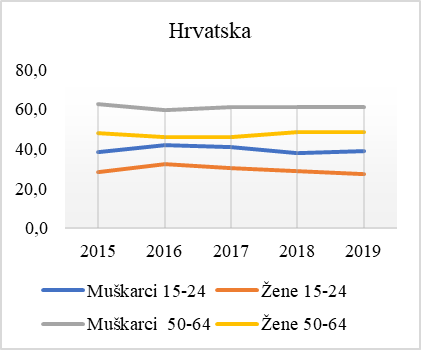 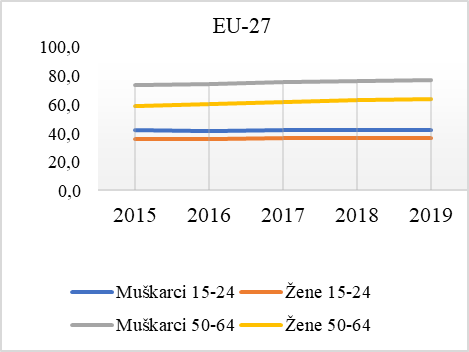 52 Dostupno na: Eurostat, 2020., https://appsso.eurostat.ec.europa.eu/nui/show.do?dataset=lfsq_argan&lang=en U nadolazećem razdoblju, područje aktivne politike zapošljavanja te cjeloživotnog profesionalnog usmjeravanja i razvoja karijere obuhvatit će se Nacionalnim planom za rad, zaštitu na radu i zapošljavanje 2021. – 2027. koji će biti temelj za daljnji razvoj politika i aktivnosti usmjerenih na uključivanje osoba u nepovoljnom položaju na tržište rada. Slijedom navedenoga, u nadolazeće razdoblju naglasak će i dalje biti na jačanju mjera aktivne politike zapošljavanja i ostalih programa kojima se potiče uključivanje na tržište rada. Također, jačat će se i kapaciteti institucija na tržištu rada s ciljem pružanja kvalitetne usluge korisnicima. Ujedno će se kroz profesionalno usmjeravanje i povećanje programa usmjerenih na cjeloživotno učenje te usklađivanje znanja i vještina s potrebama tržišta rada doprinositi razvoju ljudskih potencijala.U okviru mirovinske reforme u 2019. godini, položaj osoba s invaliditetom je poboljšan, iako u odnosu na broj osoba s invaliditetom u radno aktivnoj dobi - njih 211.078; udio zaposlenih osoba s invaliditetom je i dalje nizak - 11.610.53 Kako bi zadržali osobe s invaliditetom u svijetu rada, povećana je naknada plaće koja im se isplaćuje za vrijeme profesionalne rehabilitacije, i to na iznos minimalne plaće. Ujedno je podignuta starosna dob do koje se stječe pravo na profesionalnu rehabilitaciju, s prijašnjih 53 na 55 godina života. Time se potiče zapošljavanje osoba s invaliditetom, posebno onih u starijoj životnoj dobi, što će u konačnici rezultirati uključivanjem većeg broja osoba s invaliditetom na tržište rada. Također, povećana je i osnovica za određivanje novčane naknade zbog tjelesnog oštećenja za 15% za one korisnike naknade kojima je utvrđeno tjelesno oštećenje zbog ozljede na radu ili profesionalne bolesti.53 Dostupno na: https://posi.hr/wp-content/uploads/2020/04/Izvje%C5%A1%C4%87e-o-radu-POSI-za-2019.pdfOsim toga, proširen je krug osiguranika – osoba s invaliditetom koje mogu ostvariti pravo na staž osiguranja s povećanim trajanjem, na način da im se svakih 12 mjeseci staža osiguranja računa kao 15 mjeseci (radi se o osobama s Down sindrom, gluhoslijepim osobama, osobama oboljelim od sustavnih upalnih bolesti zglobova i vezivnog tkiva). Pritom je važno napomenuti kako pravo na staž osiguranja s povećanim trajanjem osobe s invaliditetom mogu ostvariti i u slučaju da su radile u nepunom radnom vremenu. Za stjecanje prava na starosnu mirovinu ovoj kategoriji osoba snižena je dobna granica i to po jednu godinu za svakih pet godina provedenih u osiguranju.U odnosu na povećanje minimalne plaće valja istaknuti da je u proteklom razdoblju Vlada Republike Hrvatske pokazala odlučnost u dosljednoj implementaciji načela postavljenih Europskim stupom socijalnih prava koji su Europski parlament, Vijeće i Europska komisija proglasili u studenom 2017. godine. U okviru tih načela snažno je naglašeno pitanje prikladne razine minimalne plaće. Tako se sukladno načelu br. 6. utvrđuje da „Radnici imaju pravo na pravedne plaće od kojih se može dostojno živjeti“, te nadalje „Osigurava se primjerena minimalna plaća kojom se mogu zadovoljiti potrebe radnika i njihovih obitelji u određenim nacionalnim gospodarskim i društvenim uvjetima…“Uslijed zakonske intervencije kojom je 2017. godine dopunjena definicija minimalne plaće, položaj primatelja najnižih plaća u Republici Hrvatskoj značajno je poboljšan. Udio minimalne plaće u prosječnoj plaći s početnih 35.7 % koliko je iznosio 2012. godine dosegao je 46.29 % u 2021. godini. No, pored evidentnog administrativnog povećanja od 36.22 % u razdoblju od 2016. do 2020. godine, došlo je i do stvarnog povećanja minimalne plaće zbog izuzimanja zakonskih povećanja plaće za prekovremeni rad, rad nedjeljom i rad blagdanom iz minimalne plaće, tako da ukupno povećanje zapravo iznosi 39.61 %. Budući da je institut minimalne plaće socijalno zaštitni instrument, na taj način pozitivno se utjecalo na tzv. siromaštvo zaposlenih jer navedena zakonska povećanja plaće, prema novom modelu, ciljane skupine radnika primaju povrh zakonski zagarantiranog iznosa. Također je ustanovljeno i sustavno i stručno praćenje kretanja minimalne plaće formiranjem posebnog povjerenstva kao savjetodavnog tijela ministra nadležnog za rad u postupku predlaganja visine minimalne plaće Vladi Republike Hrvatske.U pogledu neslužbenog tržišta rada, suzbijanje neprijavljenog rada (tzv. „rada na crno“), utvrđeno je kao prioritetna aktivnost inspektora rada i u programima rada Državnog inspektorata, iako valja napomenuti da, zbog više pojavnih oblika neprijavljenoga rada, koji k tome uređuju različiti propisi, za učinkovit nadzor postoji izuzetna potreba suradnje više nadležnih inspekcija te Porezne uprave. Stoga je ministarstvo nadležno za rad u razdoblju od listopada 2016. godine do travnja 2018. godine, u suradnji s nadležnim tijelima iz Slovačke i Njemačke provodilo twinning projekt „Jačanje politika i kapaciteta za suzbijanje neprijavljenoga rada“ financiran sredstvima IPA programa Europske unije za Republiku Hrvatsku. Projekt je uspješno okončan, a rezultirao je preporukama za uspostavom učinkovitijeg sustava politika, mjera i kontrolnih mehanizama koji će doprinijeti suzbijanju ove neželjene društvene pojave koja najteže pogađa upravo najranjivije skupine radnika u Hrvatskoj.Nastavno na ovaj projekt, 2019. godine osnovana je i radna skupina koja je izradila strateški okvir za borbu protiv neprijavljenoga rada – Nacionalni program za suzbijanje neprijavljenog rada u Republici Hrvatskoj 2021.–2024. i Akcijski plan za provedbu Nacionalnog programa – koji je 25. veljače 2021. godine i usvojen. Provedbom mjera tog dokumenta na učinkovit i sveobuhvatan način utjecat će se na poboljšanje zaštite radnih prava onih radnika koji su izloženi nezakonitim praksama pojedinih poslodavaca, a koje se ogledaju, primjerice, u potpuno neprijavljenom radu, djelomično neprijavljenom radu, ili radu putem neodgovarajućih ugovora koji ne podrazumijevaju radni odnos niti prava koja radnicima jamči radno zakonodavstvo.U smislu potrebe sprječavanja zlouporaba ugovora o radu na određeno vrijeme, izmjene odredbi Zakona o radu, a vezano uz ugovore o radu na određeno vrijeme, ukazuju se kao nužnost. lako su odredbe Zakona o radu54 jasno vremenski ograničile mogućnost ugovaranja rada na određeno vrijeme, u okviru normativnog postupka noveliranja općeg propisa o radu potrebno je razmotriti i mogućnost dopune određenih zakonskih odredbi u smislu propisivanja, odnosno ograničavanja maksimalnog broja uzastopnih ugovora. Pritom je potrebno naglasiti iznimnu važnost mogućnosti postizanja dogovora socijalnih partnera oko ovakve teme. Predloženo opravdavaju i podaci koji se odnose na visoki udio ugovora o radu na određeno vrijeme u ukupno sklopljenim ugovorima u radu (službeni podaci Hrvatskog zavoda za mirovinsko osiguranje), kao i Izvješće pučke pravobraniteljice za 2020. godinu, prema kojemu je među zaposlenima na određeno vrijeme 16.5 % mladih između 25 i 29 godina, što ih čini najzastupljenijom skupinom u radu na određeno te su teško pogođeni krizom na tržištu rada potaknutom pandemijom.54 „Narodne novine“, broj 93/14., 127/17., 98/19Unatoč postignutom napretku prethodnih godina, strukturni statistički pokazatelji, kao i godišnja izvješća Pučke pravobraniteljice ukazuju na potrebu za poduzimanjem daljnjih napora s ciljem izjednačavanja prilika za zapošljavanje posebno ranjivim skupinama građana. Prema indeksu ravnopravnosti Europskog instituta za ravnopravnost spolova, nejednakost između muškaraca i žena u Hrvatskoj jedna je od najviših u Europskoj uniji. Samo 66 % stanovništva u dobi l5-65 godina sudjeluje na tržištu rada, a jaz između aktivnosti ženske i muške radne snage iznosi l0 postotnih bodova, u korist muškaraca. Stopa nezaposlenosti žena kontinuirano je viša od stope nezaposlenosti muškaraca, a razlike postaju još veće ukoliko se izdvojeno sagleda položaj posebno ranjivih skupina stanovništva poput žena s invaliditetom ili žena romskog podrijetla.Područje rada i zapošljavanja je, prema izvješćima Pučke pravobraniteljice, ono u kojem se iz godine u godinu zaprima najveći broj prijava za diskriminaciju (u 2019. godini 27.78 % pritužbi odnosi se na područje rada, a 8.57 % na područje zapošljavanja). Pri tome treba uzeti u obzir i činjenicu da se, kada se diskriminacija događa u radnom okruženju, velik broj osoba ne odlučuje istu prijaviti zbog straha da će im se situacija na radnom mjestu pogoršati.Stoga je u nadolazećem razdoblju potrebno raditi na osvještavanju poslodavaca o identifikaciji, rješavanju te prevenciji budućih slučajeva diskriminacije u području rada i zapošljavanja. Pritom je edukacija osoba koje rade u ljudskim resursima, u prepoznavanju i suzbijanju diskriminacije, jedan od ključnih instrumenata prevladavanja ovakvih situacija. Isto tako, potrebno je informiranje drugih relevantnih dionika, poput sindikalnih predstavnika, državnih službenika o odredbama antidiskriminacijskog zakonodavstva. Potrebne su i aktivnosti podizanje svijesti među skupinama građana koje su u nepovoljnom položaju, poput osoba starijih od 50 godina, dugotrajno nezaposlenih, mladih koji ne rade, nisu u sustavu redovitog obrazovanja te nisu u sustavu obrazovanja odraslih, pripadnika nacionalnih manjina, žena i ostalih skupina koje se prepoznaju kao češće diskriminirane u području rada i zapošljavanja. Dodatna dimenzija koju je potrebno uzeti u obzir je kratkoročan i srednjoročan utjecaj krize izazvane pandemijom na povećanje već postojećih nejednakosti u pristupu radu. Mladi, osobe starije dobi, osobe slabijeg imovinskog stanja, roditelji male djece, samohrani roditelji i druge ugrožene skupine u većoj su opasnosti od daljnje povrede njihovih prava u vezi s radom zbog gospodarski nepovoljnih prilika uvjetovanih krizom izazvanom globalnom pandemijom.Kako bi se odgovorilo na potrebe u području zapošljavanja i rada u srednjoročnom razdoblju provodit će se mjere u okviru posebnog cilja „Osiguravanje jednakog postupanje kod zapošljavanja i u području rada, posebice vodeći računa o pripadnicima skupina koje češće doživljavaju diskriminaciju“.Ključna područja djelovanja do 2027.Pojačati napore kako bi se osiguralo jednako postupanje kod zapošljavanja i u području rada, posebice vodeći računa o pripadnicima skupina koje češće doživljavaju diskriminacijuPojačati napore u osiguranju veće neposredne informiranosti o uvjetima i načinima ostvarivanja prava iz područja mirovinskog osiguranjaPodizanje razine svijesti poslodavaca i predstavnika radnika o položaju skupina češće izloženih diskriminaciji pri zapošljavanju i u raduMjere usmjerene na osnaživanje žrtava diskriminacije i osoba u riziku od diskriminacije kroz jačanje njihovih kompetencija i kapaciteta za ravnopravno sudjelovanje 3.5. Unaprjeđenje zdravstvene zaštite za češće diskriminirane skupine Pravo na zdravstvenu zaštitu u skladu sa zakonom, zajamčeno je Ustavom Republike Hrvatske (članak 59.), a na europskoj razini Poveljom Europske unije o temeljnim pravima (članak 35.) prema kojoj svatko ima pravo na pristup preventivnoj zdravstvenoj zaštiti i pravo na liječenje pod uvjetima utvrđenima nacionalnim zakonodavstvom i praksom. Posljedično, zdravstvena skrb u Republici Hrvatskoj za cjelokupno stanovništvo pruža se na načelima jednakosti, kontinuiranosti i dostupnosti sukladno odredbama Zakona o zdravstvenoj zaštiti55 i Zakona o obveznom zdravstvenom osiguranju56. Broj i raspodjela zdravstvenih ustanova određeni su Mrežom javne zdravstvene službe koja se određuje: temeljem ukupnog broja stanovnika, ukupnog broja osiguranih osoba Hrvatskog zavoda za zdravstveno osiguranje, demografskih karakteristika, zdravstvenog stanja, socijalne strukture te gravitirajućeg broja stanovnika, karakteristika pojedinih područja, raspoloživosti zdravstvenih resursa, utjecaja okoliša na zdravlje stanovništva i gospodarskih mogućnosti.55 „Narodne novine“, br 100/189., 147/20.56 „Narodne novine“, br. 80/13., 137/13. i 98/19.Međutim, primjena zajamčenog pristupa javnozdravstvenim uslugama je kompleksna i određena nizom čimbenika. Stručna skupina Europske komisije o učinkovitim načinim ulaganja u zdravstvo u Izvješću o pristupu zdravstvenim uslugama u Europskoj uniji (2016.) među čimbenicima koji utječu na jednakost u pristupu navode: razinu javnog i privatnog financiranja zdravstva, jednostavnost i razumijevanje zdravstvenog sustava i dostupnost usluga, geografsku udaljenost zdravstvenih ustanova, raspoloživost medicinskog osoblja, raspoloživost i dostupnost inovativnih lijekova i kapitalne medicinske opreme.Iz izvještaja Europskog opservatorija za zdravstvene sustave i politike za 2019. za Republiku Hrvatsku, razvidno je da su izdaci za zdravstvo po stanovniku 2017. iznosili 1272 eura te su bili među najnižima u Europskoj uniji, gdje su prosječni izdaci iznosili 2884 eura. U Hrvatskoj je zdravstvu namijenjeno 6.8 % BDP-a, dok je prosjek Europske unije 9.8 %. Međutim, udio javnih sredstava koji u Hrvatskoj iznosi čak 83 % viši je od europskog prosjeka.Obvezno osiguranje uključuje raznovrsne usluge zdravstvene zaštite, ali naplaćuje se participacija, zbog čega je potrebno ugovaranje dopunskog zdravstvenog osiguranja. Izravna plaćanja, koja ne obuhvaćaju dopunsko zdravstveno osiguranje, ukupno su činila 10.5 % izdataka za zdravstvo 2017., što je ispod prosjeka Unije od 15.8 %.Prema podacima EUROSTAT-a za 2018. godinu, u Republici Hrvatskoj zabilježena je vrlo niska stopa (1.4 %) nezadovoljenih potrebe za zdravstvenom skrbi (eng. unmet need for medical care) prema samoprocjeni ispitanika, dok je europski prosjek (EU-28) iznosio 2 %.Međutim, stopa osobno percipirane nezadovoljene potrebe za zdravstvenom skrbi mnogo je viša kod skupina s niskim dohotkom nego kod onih s visokim dohotkom. Osim razine dohotka, postoje razlike i ovisno o stupnju obrazovanja, dobi i spolu. Primjerice, stopa nezadovoljene potrebe za zdravstvenom skrbi posebno je visoka među ispitanicima starijim od 65 godina, gdje su podaci za Republiku Hrvatsku među najnepovoljnijim u Europskoj uniji. Te razlike mogu ukazivati na probleme u pristupačnosti skrbi za pojedine skupine stanovništva, poput osoba u ruralnim područjima udaljenim od sjedišta bolnica.Istraživanja provedene na razini država članica Europske unije57, ali i nacionalna izvješća58 ukazuju da migranti, češće nego većinska populacija iskazuju nezadovoljene medicinske potrebe, što može biti povezano s ograničenim pristupom zdravstvenom osiguranju, nedostatku informacija o tome kako ostvariti pristup uslugama, nedostatku financijskih resursa ili jezičnoj barijeri.57 Indeks razvijenosti politika integracije imigranata - MIPEX u Hrvatskoj, dostupno na: https://www.mipex.eu/croatia58 Evaluacija Akcijskog plana za integraciju osoba kojima je odobrena međunarodna zaštita za razdoblje od 2017. do 2019. godine (autori: Peurača B., Đurić I., Novak I.) objavljena je u publikaciji Okvir za integraciju osoba kojima je odobrena međunarodna zaštita na lokalnoj razini koja je dostupna na: https://www.irh.hr/dokumenti/50-okvir-za-integraciju-osoba-kojima-je-odobrena-medunarodna-zastita/file.Nadalje, mentalno zdravlje je važna komponenta i nerazdvojiv dio zdravlja i kao takvo jedan je od javnozdravstvenih prioriteta Svjetske zdravstvene organizacije. S obzirom na težinu problema i ozbiljnost posljedica koje nose mentalni poremećaji na društvo kao cjelinu nužno je poduzeti sveobuhvatne i specifične mjere na području promocije i zaštite mentalnog zdravlja te liječenja mentalnih poremećaja. Potrebu za novim strateškim pristupom u zaštiti mentalnog zdravlja potiče i nekoliko velikih izazova mentalnom zdravlju populacije kao što su demografske promjene, posebice u smislu povećanja zastupljenosti starije populacije te promjene zastupljenosti duševnih poremećaja u ukupnom morbiditetu. Starenjem populacije vjerojatno će se povećati potreba za zdravstvenom zaštitom uz istovremeno smanjivanje radno sposobnog stanovništva. Psihosocijalni stres je jedan od značajnih rizičnih faktora za nastanak i održavanje poteškoća u mentalnom zdravlju i pridonosi porastu poremećaja mentalnog zdravlja. Stoga je potrebno planirati specifične intervencije za smanjenje stresa na zdravlje ljudi. Ekonomski teret uzrokovan poremećajima mentalnog zdravlja 2015. godine iznosio je između 2.2 – 4.4 % BDP-a u zemljama članicama Organizacije za ekonomsku suradnju i razvoj. Slijedom toga planirano je donošenje Nacionalne strategije razvoja mentalnog zdravlja za nadolazeće razdoblje u skladu s već donesenim komplementarnim strategijama na drugim područjima, a posebice onima na području zaštite zdravlja te stoga briga o mentalnom zdravlju neće biti predmet ovog Nacionalnog plana.Prikaz 2.59 Samoprocjena nezadovoljenih potrebe za zdravstvenom skrbi (unmet health care need) (%) – prijavljeni razlozi zbog kojih nisu zadovoljene potrebe za zdravstvenom skrbi 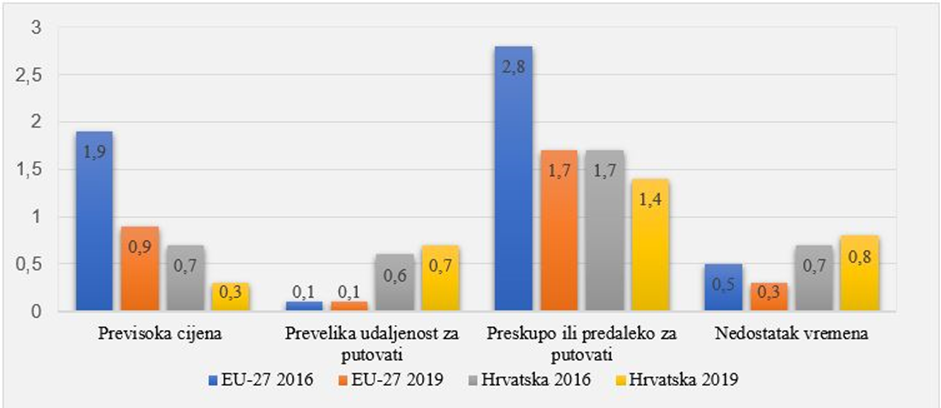 Potom, međunarodne preporuke upućene Republici Hrvatskoju okviru mehanizama za zaštitu ljudskih prava ukazuju na potrebu: ravnomjernije područne pokrivenosti zdravstvenim uslugama i veće dostupnosti zdravstvenih usluga skupinama u nepovoljnom položaju (osobama s invaliditetom, pripadnicima romske nacionalne manjine, te osobama iz ruralnih i udaljenih područja), integracije usluga mentalne zdravstvene skrbi u opće zdravstvene i socijalne usluge u zajednici, veće dostupnosti prenatalne i postnatalne skrbi za žene iz ranjivih skupina.59 Izvor: Eurostat, 2019. Dostupno na: https://ec.europa.eu/eurostat/databrowser/bookmark/367aa546-b087-416e-942b-1babef8db381?lang=enPreporuke pučke pravobraniteljice ukazuju na nejednaku opremljenost zdravstvenih ustanova medicinsko-tehničkom opremom, potrebu za sustavnim financiranjem skupih lijekova, ali i na potrebu za edukacijom zdravstvenih djelatnika o pravima pacijenata te informiranje građana o pravima iz zdravstvenog osiguranja, s posebnim naglaskom na skupine u nepovoljnom položaju.Potencijalne prepreke za ostvarivanje pristupa javnozdravstvenim uslugama dodatno su naglašene tijekom krize potaknute pandemijom novog koronavirusa SARS-CoV-2. Agencija Europske unije za temeljna prava60 istaknula je povećan rizik od zaraze u specifičnim okruženjima, zbog otežanih mogućnosti fizičkog distanciranja i primjene epidemioloških mjera, primjerice za osobe u institucionalnom okruženju, kao što su domovi za starije osobe i zatvorski sustav. Potom, tijekom pandemije novog koronavirusa SARS-CoV-2 povećana je razina psihološkog stresa i mogućnost zanemarivanja, pri čemu se kao rizične skupine prepoznaju osobe starije životne dobi u staračkim domovima, osobe s invaliditetom, i osobe lišene slobode.60 Dostupno na: Agencija Europske unije za temeljna prava, 2020., Coronavirus pandemic in the EU - Fundamental rights implications: with a focus on contact-tracing app. Dostupno na: https://fra.europa.eu/en/publication/2020/covid19-rights-impact-may-1Kako bi se odgovorilo na opisane potrebe i izazove u okviru posebnog cilja „Prilagoditi javno zdravstvene usluge i senzibilizirati zdravstvene djelatnike kako bi se osigurala jednaka dostupnost zdravstvene zaštite s posebnim naglaskom na češće diskriminirane skupine građana“, usporedno će se provoditi mjere usmjerene na unaprjeđenje javne usluge, ali i ciljane mjere usmjerene na podizanje svijesti o posebno ranjivim skupinama korisnika zdravstvene skrbi.Ključna područja djelovanja do 2027.Senzibilizacija zdravstvenih radnika za potrebe češće diskriminiranih skupina Ujednačavanje dostupnost javnih zdravstvenih usluga skupinama zaštićenim Zakonom o suzbijanju diskriminacijePodizanje razine svijesti relevantnih dionika i javnosti o preprekama u ostvarivanju prava za pojedine skupine3.6. Jednakost u pristupu stanovanju Budući da su ljudska prava univerzalna, nedjeljiva i međuovisna povreda prava na stanovanje može utjecati na ostvarenje niza međupovezanih prava. Međunarodni dokumenti u području zaštite ljudskih prava (primjerice, članak 25. Opće deklaracije o ljudskim pravima, članak 11. Međunarodnog pakta o ekonomskim, socijalnim i kulturnim pravima) naglašavaju potrebu društvene brige za stambenu politiku, pravo na pristojan život, uključujući primjerenu hranu, odjeću, stan, liječničku njegu ili potrebne socijalne usluge. Druge međunarodne konvencije također priznaju ili se referiraju na pravo na stanovanje ili neke od aspekata prava na stanovanje, kao što su pravo na nepovredivost doma i vlasništvo. Važnost pristupa adekvatnom stanovanju prepoznaje se i u okviru globalnog cilja održivog razvoja broj 11: „Učiniti gradove i naselja uključivim, sigurnim, prilagodljivim i održivim“  u okviru kojeg će se pratiti napredak u adekvatnom, sigurnom i priuštivom stanovanju i osnovnim uslugama za sve. U europskom kontekstu Europska socijalna povelja (revidirana) u članku 31. naglašava potrebu za stanovanjem odgovarajućeg standarda, ali i potreba prevencije i iskorjenjivanja beskućništva kao i nužnost priuštivosti cijene stanovanja onima bez odgovarajućih prihoda. Upravo beskućnici predstavljaju i socijalno najugroženiju skupinu stanovništva u kontekstu pristupa stanovanju, te je njihovo stambeno zbrinjavanje temelj Strategija suzbijanja beskućništva u Europskoj uniji.U nacionalnom strateškom okviru pitanje pristupa stanovanju bilo je zastupljeno među ciljevima Nacionalnog plana za borbu protiv diskriminacije za razdoblje od 2017. do 2022., u Akcijskom planu za provedbu Nacionalnog plana za borbu protiv diskriminacije u razdoblju od 2017. do 2019. godine provodila se mjera stavljanja u funkciju slobodnih stanova u vlasništvu Republike Hrvatske. Potom, u Akcijskom planu za integraciju osoba kojima je odobrena međunarodna zaštita za razdoblje od 2017. do 2019. godine istaknuta je važnost kontinuiranog provođenja mjera sprječavanja i suzbijanja diskriminirajućih postupaka i ponašanja prema strancima, pa tako i u području stanovanja. Bitno je istaknuti i Strategiju borbe protiv siromaštva i socijalne isključenosti za razdoblje od 2014. do 2020. u kojoj su među aktivnostima od strateškog značaja istaknute i one usmjerene na pristup stanovanju i dostupnost energije.U prethodnim godinama provodile su se aktivnosti usmjerene poboljšanju uvjeta stanovanja romske populacije, stambenog zbrinjavanja izbjeglica, povratnika te reintegraciju povratnika i stambenog zbrinjavanja azilanata sukladno Zakonu o međunarodnoj i privremenoj zaštiti  Republika Hrvatska je u cilju poboljšanja sustava azila te usklađivanja s najboljom praksom Europske unije uz izmjene zakonodavstva poduzimala i aktivnosti za razvoj administrativnih i tehničkih kapaciteta kao što su povećanje smještajnih kapaciteta za tražitelje međunarodne zaštite te obuka i povećanje broja službenika koji rade na poslovima vezanim uz međunarodnu zaštitu.Provodi se niz programa stambenog zbrinjavanja kojima se ostvaruju uvjeti za razvoj i naseljavanje ratom stradalih i drugih potpomognutih područja. Radi pozitivnih učinaka usmjerenih na ostanak i naseljavanje stanovništva, stambeno se zbrinjavaju i osobe deficitarnih struka i zanimanja. Žrtve nasilja u obitelji stambeno se zbrinjavaju na području cijele Hrvatske, a od 2018. godine u tijeku je i osiguravanje stambenih jedinica za smještaj osoba s odobrenom međunarodnom zaštitom.Od programa stambenog zbrinjavanja najvažniji su: Program stambenog zbrinjavanja stradalnika iz Domovinskog rata, Program društveno poticane stanogradnje (POS), Program stambenog zbrinjavanja povratnika – bivših nositelja stanarskog prava i Program društveno poticanog najma stanova. U izvanrednim okolnostima, kao što su poplave, požari, klizišta, potres, eksplozije i druge slične okolnosti, na području primjene Zakona o stambenom zbrinjavanju na potpomognutim područjima osigurava se i stambeno zbrinjavanje obitelji koja ostane bez jedine stambene jedinice uvjetne za stanovanje.Jedna od mjera pomoći u rješavanju stambenih pitanja građanima jest subvencioniranje stambenih kredita, kao poticajna mjera kojom se mladima subvencionira plaćanje dijela stambenog kredita prvih pet godina otplate kredita.Središnji državni ured u svom radu usmjeren je na jačanje uključenosti društvenih skupina koje su na bilo koji način onemogućene da kvalitetno rješavaju probleme vezane uz stanovanje i djeluje na rješavanju stambenih problema, odnosno rješavanju stambenog pitanja za sljedeće skupine u nepovoljnom položaju: prognanici, povratnici i izbjeglice kao bivši nositelji stanarskog prava, žrtve nasilja u obitelji, osobe koje su zbog izvanrednih okolnosti (poplave, potresi i slične okolnosti) ostale bez jedine stambene jedinice za stanovanje, osobe s odobrenom međunarodnom zaštitom, socijalno osjetljive skupine, skupine u riziku od siromaštva, mlađe obitelji koje nemaju u vlasništvu drugi stambeni objekt, kao i najosjetljivije skupine povratnika i izbjeglica u potrebi za stambenim zbrinjavanjem koje ispunjavaju kriterije Ureda Visokog povjerenika Ujedinjenih naroda za izbjeglice.Nadalje, kontinuirano se radi na stavljanju u funkciju slobodnih stanova u vlasništvu Republike Hrvatske, te uz redovne aktivnosti rješavanje stambenih problema kroz alate poticanja povratka, ostanak i naseljavanje stanovništva, temeljem zaključka Vlade Republike Hrvatske od 4. siječnja 2021. godine, iz raspoloživog stambenog fonda kojim upravlja, osigurava privremeni smještaj obiteljima i osobama koje su zbog razornih potresa u Hrvatskoj tijekom 2020. godine ostale bez stambenih objekata u kojima su živjele, a koje nemaju mogućnost neovisno o drugima osigurati odgovarajući smještaj. Za vrijeme trajanja privremenog smještaja korisnici su oslobođeni svih troškova vezanih za smještaj. Na osnovu prijava za privremeni smještaj, iz razloga što se uslijed potresa ostalo bez jedne stambene jedinice za stanovanje, Središnji državni ured za obnovu i stambeno zbrinjavanje u najkraćem mogućem roku osigurao je privremeni smještaj obiteljima i osobama koje su na potresom pogođenim područjima ostale bez stambenog objekta u kojima su živjeli, a koje nemaju mogućnost samostalno osigurati odgovarajući smještaj svojim radom, dohotkom ili na drugi način.Sve stambene jedinice koje su bile na raspolaganju stavljene su u funkciju za privremeni smještaj osoba s potresom pogođenih područja. U razdoblju do travnja 2021. za privremeni smještaj dodijeljene su 84 stambene jedinice u vlasništvu Republike Hrvatske kojima upravlja Središnji državni ured za obnovu i stambeno zbrinjavanje. Većina tih stambenih jedinica je opremljena najnužnijim predmetima kućanstva te su korisnici za vrijeme trajanja privremenog smještaja oslobođeni svih troškova vezanih uz stanovanje. Za dio korisnika koji nije prihvatio smještaj na drugim područjima rješavanje stambenog pitanja osigurat će se putem obnove ili gradnje stambenih jedinica. Obnova, odnosno uklanjanje oštećenih obiteljskih kuća i gradnja zamjenskih kuća, provodi se temeljem Zakona o obnovi zgrada oštećenih potresom na području Grada Zagreba, Krapinsko-zagorske županije, Zagrebačke županije, Sisačko-moslavačke županije i Karlovačke županije .Središnji državni ured za obnovu i stambeno zbrinjavanje provodi stambeno zbrinjavanje prema modelu najma obiteljske kuće u državnom vlasništvu, najma stana u državnom vlasništvu, darovanja neuseljive obiteljske kuće u državnom vlasništvu i građevnog materijala za njezinu obnovu ili rekonstrukciju, dogradnju/nadogradnju i dovršetak izgradnje obiteljske kuće u vlasništvu korisnika. Nadalje, sa svrhom stambenog zbrinjavanja sklapaju se ugovori o najmu i plaćanje zaštićene najamnine za korištenje stambene jedinice u vlasništvu države.Kapitalne potpore za održivi povratak ostvaruju se kroz sufinanciranje projekata izgradnje predškolskih ustanova, zgrada zdravstvene ambulante, energetske obnove ustanova, javne rasvjete, ekološke rasvjete, izgradnje crpnih stanica, izgradnje pješačkih staza i nerazvrstanih cesta, uređenja nerazvrstanih cesta, obnove prometnica, modernizacije prometne i komunalne infrastrukture, izgradnje vodoopskrbnog sustava, uređenja kulturnih centara, obnove društvenih domova i izgradnje sportskih igrališta.Jedno od osnovnih načela koja se primjenjuju u radu je jednako postupanje u odnosu na rješavanje stambenih problema i pružanje jednakih mogućnosti svima kako bi se stvorile pretpostavke da se gotovo svi korisnici kroz rješavanje stambenih problema adekvatno uključe u društvu i budu jednako prisutni u svim područjima života.Unatoč aktivnostima koje se provode na nacionalnoj razini prepoznaju se i određeni izazovi. Prema recentnim istraživanjima priuštivost stanovanja još uvijek je temeljna prepreka podmirivanju stambenih potreba i ostvarivanju prava na stanovanje kao socijalnog prava u Hrvatskoj. Prema recentnim istraživanjima o stambenom statusu61 u prethodnom desetljeću primjetna je nesigurnost stanovanja realiziranog tržišnim putem: zaduživanjem ili privatnim najmom. S jedne strane, pojavljuju se problemi prezaduženosti i poteškoće kućanstava s otplatom stambenih kredita te porast blokada računa, ovrha i deložacija, a s druge okolnost neuređenog tržišta privatnog najma. Dio iznimno visokog broja blokada računa u Hrvatskoj, koji je vrhunac dosegnuo na nešto više od 327.000 blokiranih građana krajem 2016. odnosio se na dugovanja temeljem stambenih i hipotekarnih kredita, a broj ovrha stanova i kuća narastao je s 738 u 2007. godini, na 3225 u 2014. godini.61 Rodik, P., Matković, T. i Pandžić, J. (2019) „Stambene karijere u Hrvatskoj: od samoupravnog socijalizma do krize financijskog kapitalizma“, Revija za sociologiju, 49(3), str. 319–348. Dostupno na: https://hrcak.srce.hr/ojs/index.php/rzs/article/view/8726 (Pristupljeno: 20. siječanj 2021).Podstanarstvo realizirano na privatnom tržištu najma u Hrvatskoj je, kao i u drugim postsocijalističkim zemljama62 velikim dijelom još uvijek dio sive ekonomije, karakterizirano neformalnim dogovornim, a ne formalnim ugovornim aranžmanima što se odražava na sigurnost i stabilnost stambenog statusa podstanara.62 Pandžić, J. (2018). 'József Hegedüs, Martin Lux, Vera Horváth (eds.): Private Rental Housing in Transition Countries. An Alternative to Owner Occupation?', Revija za socijalnu politiku, 25(2), str. 230-234. https://doi.org/10.3935/rsp.v25i2.1546Prema podacima Eurostata za Hrvatsku u 2019. godini 35.7 % stanara koji su plaćali tržišnu stanarinu bilo je preopterećeno, odnosno na troškove stanovanja otpadalo je više od 40 % raspoloživog dohotka (eng. housing cost overburden rate, analysed by tenure status)63. Osim što različite stambene statuse prate različiti tipovi (ne)sigurnosti, njima inherentni rizici ne pogađaju podjednako različite demografske i socioekonomske skupine.63 Eurostat, 2019. Dostupno na: https://appsso.eurostat.ec.europa.eu/nui/submitViewTableAction.doPreporuke upućene Republici Hrvatskoj kroz nacionalne i međunarodne mehanizme zaštite ljudskih prava i suzbijanja diskriminacije usmjerene su na osiguranje socijalnog stanovanja za siromašne i ranjive skupine, uključujući mlade koji izlaze iz alternativne skrbi64 osiguravanje cjenovno pristupačnih i odgovarajućih socijalnih stanova u integriranim područjima za Rome te legalizacija i sprječavanje prisilnih deložacija65. Uz međunarodne preporuke, Europski sud za ljudska prava, u predmetu Statileo protiv Hrvatske (Presuda, 10. srpnja 2014., zahtjev br. 12027/10) utvrdio je povredu članka 1. Protokola broj 1 uz Konvencije za zaštitu ljudskih prava i temeljnih sloboda. U Presudi je utvrđeno kako je Zakonom o najmu stanova na najmodavce stavljen nerazmjeran i pretjerani pojedinačni teret, budući da oni moraju snositi većinu socijalnih i financijskih troškova stambenog zbrinjavanja. Europski sud za ljudska prava. Nadalje u preporukama Ureda pučke pravobraniteljice istaknuta je i nejednakost u položaju osoba starije životne dobi, s obzirom da korisnici državnih domova za starije osobe imaju subvencionirani smještaj za razliku od onih u privatnim domovima koji su time stavljeni u nepovoljan položaj.64 Recommendation CM/Rec(2011)12 of the Committee of Ministers to member states on children’s rights and social services friendly to children and families, dostupno na: https://rm.coe.int/168046ccea65 Izvješće o provedbi nacionalnih strategija integracije Roma za 2019.Slijedom navedenog određene skupine kao povratnici/izbjeglice kao bivši nositelji stanarskog prava, stradalnici Domovinskog rata, beskućnici, mlade osobe nakon napuštanja domova za nezbrinutu djecu i mlađe punoljetne osobe bez roditeljske skrbi, tražitelji međunarodne zaštite, beskućnici prepoznaju se kao posebno ranjive u kontekstu pristupa adekvatnom stanovanju u Republici Hrvatskoj. Nadalje, u kontekstu pristupa stanovanju ranjivu skupinu predstavljaju i ovršenici te članovi njihovih kućanstava koji prisilnim iseljenjem mogu ostati bez jedinog odgovarajućeg i sigurnog utočišta za život, što može voditi u beskućništvo te u kriznoj situaciji biti posebno pogubno za zdravlje i život ovršenika i članova kućanstva.Relevantan aspekt prava na adekvatno stanovanje je i nastanjivost (eng. habitability) . Stanovanje nije adekvatno ako ne jamči sigurnost ili ne pruža prikladan prostor, kao i zaštitu protiv hladnoće, vlage, topline i drugih rizika za zdravlje i strukturnih rizika. Stoga je uz pristup stanovanju blisko vezan i pojam energetskog siromaštva. Među preporukama međunarodnih mehanizama za zaštitu ljudskih prava, a u odnosu na energetsko siromaštvo, ističe se potreba za osiguravanjem pristupa čistoj vodi, osnovnoj infrastrukturi i ključnim komunalnim uslugama za sve, uz izričite zaštitne mjere za Rome.Prikaz 3. Stopa teške deprivacije stanovništva prema stambenom statusu66 (eng. the severe housing deprivation rate)66 Odnosi se na udio stanovništva u stambenim jedinicama koje su prenapučene i imaju barem jedan od indikatora deprivacije u stanovanju. Prikaz se temelji na statistikama o dohotku i životnim uvjetima u Europskoj uniji (EU-SILC)Na potrebu za intervencijama u području energetskog siromaštva ukazuju i podaci EUROSTAT-a iz 2018. prema kojima u Republici Hrvatskoj 17.5% kućanstava ne može podmiriti troškove struje, plina, grijanja i vode, dok prema podacima Ankete o dohotku stanovništva67 	iz 2019. godine 6.6%68 osoba živi u kućanstvima koja si ne mogu priuštiti adekvatno grijanje u najhladnijim mjesecima.67Ankete usklađena s uredbama EU-a i Eurostatovom metodologijom propisanom za istraživanje EU-SILC (Statistics on Income and Living Conditions)68 Državni zavod za statistiku, dostupno na: https://www.dzs.hr/Hrv_Eng/publication/2020/14-01-01_01_2020.htm Kako bi se odgovorilo na razvojne potrebe poduzimat će se mjere s ciljem stvaranja jednakih uvjeta za ostvarenje prava na stanovanje i jačati uključenost češće diskriminiranih skupina u rješavanje problema vezanih uz stanovanje.Ključna područja djelovanja do 2027.Donošenje strateškog okvira relevantnog za socijalno stanovanjeFinanciranja aktivnosti usmjerenih na identificiranje/istraživanje nejednakosti i pojava diskriminacije s kojima se susreću pojedine skupine i podizanje razine znanja relevantnih dionika i javnosti o nejednakostimaDefiniranje energetskog siromaštva i uspostava sustava mjerenja i praćenja Osnivanje lokalnih info-centara koji će energetski siromašnim građanima osigurati adekvatne informacije i savjete o mjerama energetske učinkovitosti kao i o mogućnostima sufinanciranja aktivnosti na tom polju Provedba analize utjecaja neadekvatnih uvjeta stanovanja na zdravljeInformiranje građana potresom pogođenih područja o mogućnostima ostvarenje prava na adekvatno stanovanjePodizanje razine znanja državnih službenika o češće diskriminiranim skupinama u pristupu stanovanju3.7. Očuvanje vrijednosti i prevladavanje posljedica Domovinskog rata te Drugog svjetskog rata i poslijeratnoga razdoblja Hrvatski branitelji i stradalnici iz Domovinskog rata kao posebna skupina prepoznati su u najvišem pravnom aktu države, Ustavu Republike Hrvatske, kojim je propisano da se zaštiti hrvatskih branitelja, hrvatskih ratnih vojnih invalida, udovica, roditelja i djece poginulih hrvatskih branitelja posvećuje posebna pažnja. Brojne strategije u Republici Hrvatskoj također prepoznaju ovu kategoriju kao ranjivu skupinu. Sustavna politika na području zaštite prava braniteljske i stradalničke populacije iz Domovinskog rata te civilnih stradalnika Domovinskog rata usmjerena je daljnjem poboljšanju i osnaživanju njihovih prava.Odredbe Ustava Republike Hrvatske, razrađene brojnim propisima koji osiguravaju posebnu zaštitu zaslužnim i ranjivim skupinama te kojima se štite interesi braniteljske i stradalničke populacije kako bi se ublažile negativne posljedice i očuvale stečevine i dignitet Domovinskog rata, oživotvoruju se kroz Zakon o hrvatskim braniteljima iz Domovinskog rata i članovima njihovih obitelji, Zakon o zaštiti vojnih i civilnih invalida rata, Zakon o pravima žrtava seksualnog nasilja za vrijeme oružane agresije na Republiku Hrvatsku u Domovinskom ratu i programe čijom provedbom Ministarstvo hrvatskih branitelja nastoji osigurati adekvatnu skrb kroz pružanje različitih oblika materijalne, psihosocijalne, savjetodavne i zdravstvene skrbi hrvatskim braniteljima iz Domovinskog rata i članovima njihovih obitelji te civilnim stradalnicima Domovinskog rata i članovima njihovih obitelji.Analiza stanja nastalog primjenom zakonskih propisa u vremenu nakon Domovinskog rata ukazala je na potrebu za opsežnim prilagodbama istih. U prosincu 2017. godine donesen je novi Zakon o hrvatskim braniteljima iz Domovinskog rata i članovima njihovih obitelji69 (u daljnjem tekstu: novi zakon) u cilju poboljšanja i unapređenja skrbi za braniteljsku i stradalničku populaciju i njihove obitelji.69„Narodne novine“ br. 121/17. i 98/19.Novim zakonom otvoreni su rokovi za priznavanje statusa hrvatskog branitelja i statusa hrvatskog ratnog vojnog invalida iz Domovinskog rata po osnovi bolesti, snižena je dobna granica za odlazak u starosnu mirovinu (ovisno o duljini sudjelovanju u obrani suvereniteta Republike Hrvatske u borbenom sektoru) te je utvrđen viši iznos najniže mirovine (ovisno o duljini sudjelovanju u obrani suvereniteta Republike Hrvatske u borbenom sektoru). Nadalje, propisano je pravo na obiteljsku mirovinu za bračne ili izvanbračne partnere te djecu umrlih hrvatskih branitelja i hrvatskih ratnih vojnih invalida iz Domovinskog rata pod povoljnijim uvjetima, omogućen je rad uz mirovinu, uvedena je naknada za nezaposlene hrvatske branitelje iz Domovinskog rata i članove njihovih obitelji (viši iznos u odnosu na opskrbninu, a ovisi o duljini sudjelovanja u obrani suvereniteta Republike Hrvatske u borbenom sektoru), proširene su kategorije korisnika pojedinih prava te su uvjeti za njihovo ostvarivanje prilagođeni potrebama ove skupine korisnika. Ujedno su omogućeni sistematski pregledi za hrvatske branitelje iz Domovinskog rata i medicinska rehabilitacija za pojedince s oštećenjem organizma kao posljedicom sudjelovanja u obrani suvereniteta Republike Hrvatske. Osigurana je i palijativna skrb i mogućnost produženog liječenja s pojačanom skrbi za hrvatske branitelje iz Domovinskog rata u potrebi.Provedba navedenih mjera usmjerena je poboljšanju ukupne kvalitete života hrvatskih branitelja i stradalnika iz Domovinskog rata te članova njihovih obitelji, smanjenju stope pobola i smrtnosti hrvatskih branitelja iz Domovinskog rata te omogućavanju veće dostupnosti zdravstvenih usluga za braniteljsku populaciju unutar postojećeg zdravstvenog sustava. Novim zakonom prošireno je i detaljnije uređeno pravo na prednost pri zapošljavanju te uvedena porezna olakšica za poslodavce koji zaposle djecu smrtno stradalih ili nestalih hrvatskih branitelja iz Domovinskog rata. Proširene su kategorije korisnika potpore za obrazovanje, pravo na besplatne udžbenike i prednost pri smještaju u učeničke i studentske domove.Prava civilnih stradalnika iz Domovinskog rata trenutačno su regulirana Zakonom o zaštiti vojnih i civilnih invalida rata koji je donesen 1992. godine. Ovim propisom i dalje nisu obuhvaćeni svi civilni stradalnici iz Domovinskog rata, a prava nisu prilagođena potrebama ove populacije. Kako bi se završio proces cjelovite regulacije prava svih stradalnika iz Domovinskog rata, a nastavno na proces započet donošenjem Zakona o hrvatskim braniteljima iz Domovinskog rata i članovima njihovih obitelji, pokrenut je proces donošenja jedinstvenog zakona kojim će na jednom mjestu biti regulirana prava civilnih stradalnika iz Domovinskog rata.Prema Strategiji borbe protiv siromaštva i socijalne isključenosti Republike Hrvatske 2014.-2020. hrvatski branitelji iz Domovinskog rata, djeca smrtno stradalih, nestalih branitelja iz Domovinskog rata, djeca hrvatskih ratnih vojnih invalida iz Domovinskog rata i djeca dragovoljaca Domovinskog rata istaknuti su kao posebno ranjiva skupina  u riziku od socijalne isključenosti. U svrhu nadogradnje postojećeg sustava skrbi za ciljanu populaciju, Ministarstvo hrvatskih branitelja provodi projekte sufinancirane sredstvima Europskog socijalnog fonda i Europskog fonda za regionalni razvoj. Za provedbu 12 projekata u financijskoj perspektivi 2014.-2020. dostupno je više od 700 milijuna kuna.Projekti se odnose na uspostavu veteranskih centara, digitalizaciju arhivske građe iz Domovinskog rata i razvoj informacijskog sustava kao potpore za ostvarenje prava hrvatskih branitelja i stradalnika Domovinskog rata. Svi EU projekti Ministarstva predstavljaju dodanu vrijednost postojećim programima i mjerama koje Ministarstvo već provodi, odnosno uspostavljenom sustavu skrbi za hrvatske branitelje i stradalnike Domovinskog rata, a provedba projekata nastavit će se i u novom financijskom razdoblju  2021.-2027., gdje će se, pored navedenog, provoditi i aktivnosti vezane uz jačanje infrastrukturnih kapaciteta i primjenu novih tehnologija za promociju i očuvanje vrijednosti Domovinskog rata.S ciljem očuvanja vrijednosti Domovinskog rata, Ministarstvo hrvatskih branitelja provodi javne pozive usmjerene promicanju i zaštiti vrijednosti Domovinskog rata, zatim izgradnji, postavljanju ili uređenju spomen-obilježja žrtvama stradalim u Domovinskom ratu, kao i projekti pripreme i tiska književnih ili publicističkih djela o Domovinskom ratu te sufinanciranje audiovizualnih djela o Domovinskom ratu. Ujedno se provodi i javni poziv za dodjelu nagrada za najbolju kratku priču o Domovinskom ratu učenicima srednjih škola u Republici Hrvatskoj. Ministarstvo hrvatskih branitelja ujedno je sudjelovalo u izradi Nacionalne razvojne strategije do 2030. godine koja predstavlja temelj za sljedeće programsko razdoblje Europske unije od 2021. do 2027. te je važno istaknuti da će se i u nadolazećem razdoblju provoditi programi i projekti namijenjeni braniteljskoj i stradalničkoj populaciji iz Domovinskog rata sufinancirani i sredstvima europskih fondova. U nadolazećem razdoblju, između ostalog, planirani su projekti koji se odnose na daljnju provedbu projekata kojima će se poticati aktivno uključivanje braniteljsko-stradalničke populacije iz Domovinskog rata na tržište rada, zatim daljnja infrastrukturna i programska ulaganja vezana uz poboljšanje kvalitete života i očuvanje zdravlja te socijalno uključivanje braniteljsko-stradalničke populacije, kao i promicanje vrijednosti Domovinskog rata.Polazeći prvenstveno od prava obitelji da saznaju istinu o sudbini svojih nestalih članova, Republika Hrvatska od 1991. godine izražava snažnu i kontinuiranu političku volju za rješavanjem pitanja nestalih osoba, koja se očituje kroz prihvaćanje međunarodnih konvencija i donošenje nacionalnih propisa, osnivanje i rad institucionalnih mehanizama te osiguravanje financijskih sredstava iz državnog proračuna Republike Hrvatske za rješavanje pitanja nestalih osoba.Poduzetim aktivnostima i mjerama nadležnih tijela Republike Hrvatske integriranima u „Hrvatski model traženja nestalih osoba“ riješena je većina slučajeva zatočenih i nestalih osoba tijekom Domovinskoga rata. Republika Hrvatska je, u svim segmentima procesa traženja nestalih osoba, od njihovoga evidentiranja do pronalaska, dostigla najviše međunarodne standarde. Tako se u postupku evidentiranja nestalih osoba primjenjuju načela Međunarodnog odbora Crvenog križa (preporuka Ujedinjenih naroda). Standarde za prikupljanje podataka o nestalim osobama Republika Hrvatska je dodatno unaprijedila što su, kao obrazac postupanja, primijenila nadležna tijela drugih država kao i međunarodne organizacije.U provedbi procesa traženja, u organizaciji i koordinaciji Ministarstva hrvatskih branitelja, sudjeluju sva mjerodavna tijela, organizacije i ustanove, obavljajući poslove iz svoje nadležnosti. Sam proces se odvija bez ikakve razlike prema tome jesu li i nestale osobe bili pripadnici oružanih snaga ili civili, prema rasi, spolu, jeziku, vjeroispovijesti, političkom mišljenju, nacionalnom ili socijalnom podrijetlu, imovinskom stanju ili bilo kojem drugom osobnom statusu.Sustavan sveobuhvatan pristup, jednako postupanje (nediskriminacija) i transparentnost osigurali su postizanje visokih standarda zbog čega su međunarodne organizacije i promatrački mehanizmi u cijelosti obustavili nadziranje procesa traženja. Tijekom provođenja Nacionalnog programa zaštite i promicanja ljudskih prava za razdoblje 2013. - 2016. godine, poduzeti su daljnji politički i provedbeni napori koji su doprinijeli značajnom pomaku u rješavanju pitanja nestalih osoba u Republici Hrvatskoj.U razdoblju od 2016. do 2020. godine osnažen je sustav za traženje nestalih osoba i unaprijeđena metodologija rada. Radi jačanja bilateralne suradnje sklopljeni su sporazumi s Bosnom i Hercegovinom i Crnom Gorom, osnažena je multilateralna suradnja kao i suradnja s međunarodnim organizacijama. Posebna pozornost posvećena je odnosu s obiteljima nestalih osoba i udrugama koje ih okupljaju. Kao nastavak predanosti države u rješavanju svih slučajeva nestalih osoba, u Republici Hrvatskoj je 2019. godine donesen Zakon o osobama nestalim u Domovinskom ratu. Zakonom se postiže viši stupanj zaštite prava obitelji na istinu o sudbini nestalih članova i na očuvanje dostojanstva nestalih osoba. Ujedno se osnažuje djelovanje te jednoznačno određuju nadležnosti, što je značajno za odnose sa susjednim državama. Međutim, Republika Hrvatska još uvijek traga za 1.468 nestalih osoba te posmrtnim ostacima 401 smrtno stradale osobe za koje nije poznato mjesto ukopa, što sveukupno čini 1.869 neriješenih slučajeva iz Domovinskog rata (stanje evidencija na dan 31. prosinca 2020.). Rješavanje sudbine osoba nestalih u Domovinskom ratu uvršteno je u sve relevantne strateške dokumente Republike Hrvatske.Republika Hrvatska nastavit će provoditi aktivnosti i mjere u cilju konačnog rješavanja svih slučajeva osoba nestalih u Domovinskom ratu te pronalaska, ekshumacije, identifikacije i dostojne sahrane žrtava iz masovnih, pojedinačnih i asanacijskih grobnica. No, značajniji napredak u rješavanju sudbine nestalih osoba moguć je tek punom suradnjom Republike Srbije, prema kojoj Republika Hrvatska od 1995. godine ističe zahtjeve za informacijama o mjestima grobnica kao i za dostavom drugih podataka i dokumentacije koji mogu pridonijeti njihovom pronalasku.U predstojećem razdoblju, uz dodatne napore u odnosima s Republikom Srbijom, težit će se daljnjem razvoju institucionalnih mogućnosti i unapređenju „Hrvatskog modela traženja nestalih osoba“. Spoznaje stečene u ovom području kroz institute prijenosa znanja i službene razvojne pomoći inozemstvu moguće je koristiti na globalnoj razini u svim situacijama nestanaka većeg broja osoba: prirodnih katastrofa, masovnih nesreća do terorističkih akcija.Utvrđivanje, obilježavanje i trajno održavanje groblja žrtava Drugog svjetskog rata i poslijeratnog razdoblja drugi je od dvaju podciljeva u Strateškom planu Ministarstva hrvatskih branitelja za razdoblje 2020. - 2022. koji se odnosi na opći cilj „Vraćanje i zaštita dostojanstva žrtava rata“. U težnji za očuvanjem sjećanja na žrtve Drugog svjetskog rata i poslijeratnog razdoblja na prijedlog Ministarstva hrvatskih branitelja unaprijeđen je zakonodavni okvir. Dana 1. siječnja 2013. godine na snagu je stupio Zakon o istraživanju, uređenju i održavanju vojnih groblja, groblja žrtava Drugog svjetskog rata i poslijeratnog razdoblja70 (nadalje u poglavlju: Zakon) koji postaje temeljem za sve odluke i aktivnosti Ministarstva hrvatskih branitelja po pitanju trajnog i dostojnog postupanja sa žrtvama Drugog svjetskog rata i poslijeratnog razdoblja. Od dana stupanja na snagu Zakona Ministarstvo hrvatskih branitelja provelo je terensko istraživanje 101 lokacije s kojih su ekshumirani posmrtni ostaci najmanje 1.916 žrtava Drugog svjetskog rata i poslijeratnog razdoblja. Prikupljena su i objedinjena saznanja o 1.316 lokacija mogućih, neregistriranih mjesta masovnih i pojedinačnih grobnica žrtava Drugog svjetskog rata i poslijeratnog razdoblja, a koje se nalaze u svih 20 županija i Gradu Zagrebu (stanje evidencija na dan 25. rujna 2020. godine).70 „Narodne novine“, broj 143/12.S obzirom na udio žrtava stradalih u svojstvu pripadnika stranih oružanih sila, ostvarena je bliska suradnja s državama potpisnicama međudržavnih ugovora: Saveznom Republikom Njemačkom, Republikom Italijom i Republikom Slovenijom. Dok je sa Sjedinjenim Američkim Državama suradnja ostvarena temeljem Memoranduma o suglasnosti u provođenju postupaka istraživanja, pronalaženja i prijenosa posmrtnih ostataka osoba iz Sjedinjenih Američkih Država nestalih na području Republike Hrvatske tijekom Drugog svjetskog rata potpisanog 2018. godine od strane Ministarstva hrvatskih branitelja i Agencije za pronalaženje ratnih zarobljenika/nestalih u akciji Ministarstva obrane Sjedinjenih Američkih Država.Uz postojeću težnju da se provedbom istraživanja obuhvati što veći broj prijavljenih lokacija mogućih pojedinačnih i masovnih grobnica iz Drugog svjetskog rata i poslijeratnog razdoblja te da se omogući ekshumacija posmrtnih ostataka s istih, prisutna je i potreba za dostojnim trajnim zbrinjavanjem svih ekshumiranih posmrtnih ostataka te obilježavanjem mjesta masovnih grobnica jedinstvenim spomen-obilježjem. Dostojno trajno zbrinjavanje provodi se, sukladno predmetnom Zakonu, u suradnji s jedinicama lokalne samouprave na području kojih je provedena ekshumacija posmrtnih ostataka te u suradnji s obiteljima identificiranih žrtava. U tom  smislu dosad je realizirano sedam sahrana i tri obilježavanja mjesta prikladnim spomen-obilježjem, dok isto za druge lokacije tek slijedi.Suočeno s dugogodišnjim problemom određivanja prikladnog mjesta za trajno zbrinjavanje neidentificiranih posmrtnih ostataka iz Drugog svjetskog rata i poslijeratnog razdoblja ekshumiranih na području Republike Hrvatske i izvan nje, Ministarstvo je u suradnji s udrugom Svehrvatski grob – groblje mira započelo projekt izgradnje groblja za neidentificirane žrtve Drugog svjetskog rata i poslijeratnog razdoblja uz crkvu hrvatskih mučenika u općini Udbina, u Ličko-senjskoj županiji. Navedeni je projekt važan za nastavak i jačanje međudržavne suradnje s Republikom Slovenijom s obzirom na to da će se ostvarenjem navedenog projekta osigurati mjesto za pokop velikog broja hrvatskih žrtava stradalih na teritoriju Republike Slovenije tijekom Drugog svjetskog rata i/ili poslijeratnog razdoblja.Ključna područja djelovanja do 2027.Rješavanje sudbine osoba nestalih u Domovinskom ratu i pronalazak posmrtnih ostataka smrtno stradalih osoba za koje nije poznato mjesto ukopa Utvrđivanje, obilježavanje i trajno održavanje groblja žrtava Drugog svjetskog rata i poslijeratnog razdobljaDigitalizacija arhivskog gradiva i očuvanje vrijednosti Domovinskog rata3.8. Zaštite prava građana i suzbijanje diskriminacije u kriznim situacijamaRazdoblje izrade Nacionalnog plana obilježeno je naporima usmjerenim na suzbijanje pandemije novog koronavirusa SARS-CoV-2 koja je utjecala na niz područja društveno - gospodarskog života pa tako i na mogućnost realizacije prava građana. Globalna kriza neusporedivih razmjera dodatno je naglasila postojeće izazove u području zaštite ljudskih prava i produbila postojeće nejednakosti, posebice u pristupu javnim uslugama.Zbog mogućih implikacija na ostvarenje prava građana, međunarodna tijela u okviru mehanizama zaštite ljudskih prava tijekom 2020. ukazivala su na potrebu ublažavanja nejednakosti i zaštite od diskriminacije u kontekstu krize izazvane pandemijom novog koronavirusa  SARS-CoV-2. Tako su nositelji mandata posebnih procedura Ujedinjenih naroda objavili niz priopćenja za medije i izravnih komunikacija u kojima ističu da prilikom usvajanja izvanrednih mjera radi zaštite zdravlja i dobrobiti stanovništva ljudska prava moraju biti u središtu razmatranja. Vijeće Europe objavilo je dokument „Poštivanje demokracije, vladavine prava i ljudskih prava u okviru krize izazvane pandemijom COVID-1971“ koji sadrži smjernice državama članicama u kojima se naglašava potreba da se u odgovoru na zdravstvenu krizu osigura poštivanje ljudskih prava, zaštita posebno ranjivih skupina (starijih osoba i onih koji nisu pokriveni zdravstvenim osiguranjem) i poduzimaju mjere usmjerene protiv rasizma, ksenofobije i stigmatizacije.71 Hrvatska verzija dokumenta dostupna je na mrežnim stranicama Ureda zastupnika Republike Hrvatske pred Europskim sudom za ljudska prava na poveznici: https://uredzastupnika.gov.hr/vijesti/informativni-dokument-vijeca-europe/629Uzimajući u obzir da je implementacija niza epidemioloških mjera rezultirala značajnim promjenama u različitim područjima društveno-gospodarskog života pojedine skupine prepoznate su kao posebno ranjive. Među njima se posebice ističu: osobe starije životne dobi (otežan pristup skrbi i povećan rizik od siromaštva), osobe s invaliditetom i kroničnim bolestima (otežan pristup zdravstvenoj skrbi), jednoroditeljske obitelji (povećan rizik od siromaštva slijedom nezaposlenosti) beskućnici (otežan pristup javnim uslugama, javnom prijevozu), žene (povećan stres i rizik od zaraze za osobe koje rade u pomažućim zanimanjima, češće u riziku od obiteljskog nasilja), osobe u institucionalnom okruženju (zatvorenici, osobe u prihvatilištima za tražitelje međunarodne zaštite) te djeca slabijeg socioekonomskog statusa (otežano redovito pohađanje nastave na daljinu, pristup tehnologijama za praćenje nastave na daljinu, pristup internetu), osobe koje žive u neadekvatnim stambenim uvjetima, u prenapučenim prostorima gdje nije moguće održavati fizičku distancu te kućanstvima koja nemaju tekuću vodu. Nadalje, osobe koje su prolazile kroz tretmane liječenja koji su obustavljeni (kao što su transrodne osobe) te osobe koje su u svojim domovima izvrnute mržnji i/ili nasilju iz raznih razloga i druge skupine čiji je položaj posebno ugrožen pod utjecajem krize.Prema izvještavanju Agencije Europske unije za temeljna prava u većini država članica došlo je do povećanja ksenofobnih i rasističkih incidenata, povećanja diskriminacije u pristupu dobrima i uslugama, ksenofobnih izjava u javnom prostoru kao i porasta dezinformacije u medijima, a otvorena su i pitanja vezana uz zaštitu osobnih podataka. Neki od značajnih rizika zaštiti osobnih podataka su širenje kruga osoba ovlaštenih za obradu zdravstvenih podataka te korištenje osobnih podataka u svrhu izrade aplikacija za praćenje.7272 Agencija Europske unije za temeljna prava, 2020. Fundamental rights implications of COVID-19. Dostupno na: https://fra.europa.eu/en/themes/covid-19Iako u razdoblju izrade ovog dokumenta nisu poznate sve posljedice krize izazvane pandemijom novog koronavirusa SARS-CoV-2 na zaštitu ljudskih prava i suzbijanje diskriminacije u Hrvatskoj, podaci prikupljeni na razini Unije mogu poslužiti kao smjernica za oblikovanje mjera usmjerenih na suzbijanje negativnih posljedica postojeće krize i postizanje jednakosti u razini zaštite prava građana.Izvješće pučke pravobraniteljice za 2020. ukazuje da se kriza izazvana pandemijom novog koronavirusa SARS-CoV-2 odrazila i na strukturu diskriminacijskih pritužbi pa ih se 15 % može povezati s posljedicama iste. Zabilježeno je više pritužbi iz područja zdravstva, te se više građana osjećalo diskriminiranim po imovnom stanju. I ove godine prednjači područje rada i zapošljavanja, a značajan broj pritužbi se odnosio na javno informiranje i medije te pristup dobrima i uslugama.Preporuke Ureda pučke pravobraniteljice temeljene na analizi stanja u 2020. posebno naglašavaju potrebu za zakonodavnim izmjenama, strateškim djelovanjem usmjerenom razvoju sustava mentalnog zdravlja, informiranjem građana o pravima u sustavu zdravstvene skrbi (uključujući mogućnosti korištenja psihološke pomoći) i poduzimanjem mjera kojima se osigurava jednaka dostupnost zdravstvenih usluga u kriznim situacijama (uključujući dostupnost zdravstvenih usluga za beskućnike i ostale socijalno ugrožene skupine bez osnovnog zdravstvenog osiguranja).Osim u otežanom pristupu zdravstvenim uslugama pandemija novog koronavirusa SARS-CoV-2 općenito je utjecala na mogućnost ostvarenja niza socijalnih i ekonomskih prava građana, kao što su prava u području radnih i službenički odnosa. Povećan je i broj pritužbi Uredu pučke pravobraniteljice zbog diskriminacije temeljem imovnog stanja (vezano uz dostupnost javnih usluga). Pritužbe zbog diskriminacije temeljem nacionalne osnove i u novonastalim okolnostima su među najzastupljenijim te je stoga potrebno pojačati napore vezane uz edukaciju stručne i opće javnosti o jednakosti i suzbijanju diskriminacije.Nadalje, u kontekstu zdravstvene krize posebice je bitno unaprjeđenje sustava praćenja podataka o jednakosti razvrstanih prema etnicitetu, spolu, imovnom statusu i drugim karakteristikama (uz osiguravanje zaštite osobnih podataka) kako bi se u kriznim situacijama omogućilo prepoznavanje posebno ranjivih skupina građana.S obzirom na novonastale okolnosti, Vlada Republike Hrvatske istaknula je jačanje otpornosti na krize kao jedan od četiri razvojna smjera, odnosno strateške odrednice razvoja u Nacionalnoj razvojnoj strategiji Republike Hrvatske do 2030. godine te je usvojen Nacionalni plan oporavka i otpornosti Republike Hrvatske za razdoblje od 2021. do 2026., a kojim je predviđen niz reformskih i investicijskih mjera. U uvjetima pandemije poduzimale su se mjere s ciljem očuvanja gospodarskih aktivnosti kako bi se poduzetnicima olakšalo poslovanje u novonastalim okolnostima i omogućio nastavak rada uz očuvanje radnih mjesta. Tijela državne uprave razvila su upute, naputke i preporuke za sustav s ciljem sprečavanje i suzbijanje širenja bolesti novog koronavirusa SARS-CoV-2, a razvijeni su i posebni modeli za rad odgojno-obrazovnih ustanova u novonastalim okolnostima.Pored globalne pandemije, tijekom 2020., Republika Hrvatska suočila se i s katastrofalnim potresima, u ožujku u Zagrebu, Zagrebačkoj i Krapinsko-zagorskoj županiji te u prosincu u Sisačko-moslavačkoj, Karlovačkoj, Zagrebačkoj županiji i Zagrebu, a potresima su posebno pogođeni građani u Petrinji, Glini, Sisku i brojna okolna sela.Potresi u Republici Hrvatskoj tijekom 2020., osim gubitka ljudskih života i značajne štete koji su prouzročili na imovini i infrastrukturnim objektima u kratkoročnom i srednjoročnom razdoblju utjecat će i na mogućnost ostvarenja prava građana, posebice u kontekstu pristupa stanovanju i pristupa javnim uslugama, uzimajući u obzir da su brojni građani s potresom pogođenih područja privremeno ili trajno napustili domove, a brojne institucije razmještene ili je njihov rad otežan u razdoblju nakon potresa.Do donošenja posebnog zakona o obnovi Grada Zagreba donosile su se mjere kako bi se olakšao položaj stradalnika od potresa kao što su mjere direktne pomoći građanima, dodijele pomoći u građevinskom materijalu, novčana pomoć za kupnju građevinskog materijala i/ili za građevinske radove). Vlasnici i zaštićeni najmoprimci teškog socijalnog statusa i zdravstvenog stanja, koji nisu vlasnici druge nekretnine, pozvani su na sklapanje ugovora o privremenom najmu gradskih stanova. Vlada Republike Hrvatske osigurala je 141 milijun kuna za povrat troškova osobama koje su hitno sanirale nekretnine. Donesena je i Odluka o financiranju najamnine za stambeno zbrinjavanje vlasnika i zaštićenih najmoprimaca nekretnina koje su označene kao neuporabljive i nepodobne za stanovanje.Sa svrhom otklanjanja posljedica katastrofe uzrokovane potresom u Sisačko-moslavačkoj županiji, Karlovačkoj i Zagrebačkoj županiji, provodi se niz aktivnosti73 kao što su osiguravanje pojedinačnog i organiziranog smještaja, otpis potraživanja za energiju na potresom pogođenim područjima, oslobođenje od participacija u nadoplati troškova za zdravstvene usluge, pružanje psihološke pomoći, organizirana podjela hrane i slično, a kojima se stradalnicima potresa nastoji osigurati direktna pomoć i pristup javnim uslugama na koje ostvaruju pravo.73 Popis aktivnosti središnjih tijela državne uprave za otklanjanje posljedica katastrofe izazvane potresom dostupan na : https://potresinfo.gov.hr/aktivnosti-vlade/16Unatoč brojnim mjerama srednjoročno je potrebno praćenje utjecaja katastrofe na mogućnost realizacije prava građana u pogođenim područjima te razvoj dodatnih mjera usmjerenih na informiranje i educiranje ključnih dionika u procesima obnove o ljudskih pravima i nediskriminaciji kako bi se dodatno ojačali kapaciteti javne uprave za zaštitu prava građana u kriznim situacijama.Kako bi se u kriznim situacijama osiguralo poštivanje prava i suzbili svih oblici nejednakog postupanja planirano je djelovanje s ciljem unaprjeđenja kapaciteta javne uprave za primjenu mehanizama zaštite prava posebno ugroženih skupina građana u kriznim situacijama. Uz pružanje direktne pomoći (kao što je pružanje besplatne pravne pomoći, psihološke pomoći) posebno pogođenih skupinama, potrebno je pažnju usmjeriti i na pružatelje javnih usluga i javne službenike (uključujući one zaposlene u tijelima javne vlasti na lokalnoj razini), a sve kako bi ključni dionici bili adekvatno informirani o važnosti omogućavanja ostvarenja  prava u kriznim situacijama.U nadolazećem razdoblju potrebno je provoditi kratkoročne mjere potpore za posebno ugrožene skupine tijekom trajanja pandemije te građane potresom pogođenih područja kao i srednjoročne mjere usmjerene na jačanje kapaciteta javne uprave za zaštitu prava građana u svim kriznim situacijama.Ključna područja djelovanja do 2027.Unaprijediti sustav praćenja podataka o zdravstvenom statusu češće diskriminiranih skupinaPodizati razinu znanja među javnim službenicima, zaposlenicima pružatelja usluga u javnom sektoru i širom javnosti o jednakosti i suzbijanju diskriminacije s posebnim naglaskom na zaštitu prava građana u kriznim situacijamaOsigurati sredstva organizacijama civilnog društva i jedinicama lokalne samouprave za aktivnosti pružanja podrške kroz izravan rad sa skupinama posebno pogođenim u kriznim situacijama3.9. Vladavina prava i jednak pristup pravosuđuPravo na pristup sudu i drugim tijelima i institucijama pravosudnog sustava smatra se jednim od najvažnijih aspekata ljudskog prava na pravično suđenje. To pravo zajamčeno je na ustavnoj i zakonodavnoj razini te kroz primjenu međunarodnog prava. Pristup pravosuđu je ujedno među središnjim temama kojima se bavi Vijeće Europe na pravnom planu, pri čemu se u nizu rezolucija ističe kako je pravo na pristup sudu za sve, bez obzira na imovinske i druge razlike, temeljna značajka svakog demokratskog društva. Vladavina prava i jednakost u pristupu pravosuđu zastupljena je i među globalnim ciljevima održivog razvoja Ujedinjenih naroda (cilj 16. Promovirati miroljubiva i uključiva društva za održivi razvoj, osigurati pristup pravdi za sve i izgraditi učinkovite, odgovorne i uključive institucije na svim razinama).Pregled stanja u području pravosuđa u Europskoj uniji za 2019. godinu u kojem se prikazuju i uspoređuju pokazatelji neovisnosti, kvalitete i učinkovitosti pravosudnih tijela ukazuju na nepovoljnu percepciju građana o pravosuđu. Tako se Hrvatska  nalazi na začelju prema percepciji neovisnosti sudova i sudaca među općom populacijom (čak 67 % ispitanika iz Hrvatske neovisnost sudova i sudaca percipira kao lošu ili vrlo lošu, dok je prosjek na razini Unije 33 %)74 Dodatno, rezultati Ankete o percepciji stanja ljudskih prava u Uniji potvrđuju nižu razinu povjerenja u neovisnost pravosudnih tijela među hrvatskim ispitanicima u odnosu na prosjek Europske unije, pri čemu su najveće razlike u stavovima utvrđene po prihodovnom kriteriju.74 Flash Eurobarometer 487, 2020.Ispitanici nepovoljnijega materijalnog položaja iskazuju višu razinu nepovjerenja u neovisnost pravosudnih tijela, kao i ispitanici s invaliditetom ili nekim drugim dugoročnijim ograničenjima koja utječu na to da su korisnici socijalnih transfera75. Povezanost nejednakosti s percepcijom građana o stanju zaštite temeljnih prava ukazuje da je potrebno nastaviti s naporima usmjerenim k većoj dostupnosti informacija svim građanima (s posebnim naglaskom na ranjive skupine) o pravima koja mogu ostvariti, uključujući pravo na besplatnu pravnu pomoć.75Agencija Europske unije o temeljnim pravima (2020.) Što ljudska prava znače građanima Europske unije – rezultati ankete o ljudskim pravima. Verzija na engleskom jeziku dostupna je na poveznici: https://fra.europa.eu/sites/default/files/fra_uploads/fra-2020-fundamental-rights-survey-human-rights_en.pdfPosljednja reorganizacija pravosudnog sustava u Republici Hrvatskoj provedena je donošenjem Zakona o područjima i sjedištima sudova76 i Zakona o područjima i sjedištima državnih odvjetništava77, a djelomično i izmjenama Zakona o sudovima78 i Prekršajnog zakona79. Nova mreža pravosudnih tijela počela je funkcionirati 1. siječnja 2019.76 “Narodne novine”, broj 67/18.77 „Narodne novine“, broj 67/18.78 „Narodne novine“ br. 28/13., 33/15., 82/15., 82/16., 67/18., 126/19., 130/20.79 „Narodne novine“, broj 118/18.U području pristupa pravosudnim tijelima i povećanja učinkovitosti pravosuđa provedena je reorganizacija pravosudnog sustava prvenstveno kroz spajanje općinskih i prekršajnih sudova te osiguranjem veće dostupnosti pravosudnih tijela građanima, korekcijom postojeće mreže općinskih i trgovačkih sudova te općinskih državnih odvjetništava. S jedne je strane smanjen broj sudova, a s druge strane je povećan broj gradova u kojima su sjedišta sudova.Navedene izmjene pridonose ujednačavanju radne opterećenosti rješavatelja, skraćivanju trajanja sudskih postupaka, mogućnosti jedinstvenog i punog iskorištavanja svih ljudskih potencijala pravosudnih tijela koja se spajaju (osobito mogućnosti da se dosadašnji suci prekršajnih sudova odrede za rad na drugim vrstama predmeta) te olakšanom pristupu građana sudovima (novi sudovi u mreži, naglašena obveza predsjednika sudova da u svim stalnim službama osiguraju provođenje svih postupovnih radnji radi rješavanja predmeta iz sudske nadležnosti koji se odnose na njihovo područje kako građani iz tih mjesta ne bi morali putovati u mjesta sjedišta sudova).Donošenjem novog Zakona o izmjenama i dopunama Zakona o Državnom sudbenom vijeću80 i novog Zakona o Državnoodvjetničkom vijeću81 pridonosi se povećanju kvalitete pravosuđa kroz osiguravanje objektivnijih i transparentnijih kriterija za imenovanje pravosudnih dužnosnika. Unapređenje učinkovitosti pravosuđa provodi se i kroz sustav informatizacije i racionalizacije pravosudnih tijela.80 “Narodne novine”, broj 24/21.81 “Narodne novine”, broj 67/18.U razdoblju od 2016. do 2020. unaprijeđena je tehnička i informatička opremljenost sudova. Tijekom 2018. uveden je e-Spis i na Vrhovnom sudu Republike Hrvatske. Javni pristup osnovnim podacima o sudskim predmetima ili e-Predmet je javna i besplatna usluga strankama, punomoćnicima i drugim zainteresiranim osobama koje sudjeluju u sudskim postupcima. Svi trgovački sudovi sada imaju mogućnost e-komunikacije s odvjetnicima, javnim bilježnicima i državnim odvjetništvom.Podaci Ankete o percepciji stanja ljudskih prava u Uniji ukazuju da je potrebno posvetiti posebnu pažnju antikorupcijskim mjerama, uzimajući u obzir utjecaj koji može imati na temeljna ljudska prava posebno po pitanju jednakosti pristupa javnim uslugama. Republika Hrvatska do sada je provela nekoliko nacionalnih strateških dokumenata u ovom području (Nacionalni program za borbu protiv korupcije i pripadajući Akcijski plan iz 2002. godine, Nacionalni program za suzbijanje korupcije 2006.- 2008., Strategija suzbijanja korupcije iz 2008. godine) u okviru kojih je formiran potreban zakonodavni i institucionalni okvir u području represivnog djelovanja na korupcijska kaznena djela, ali i mehanizmi prevencije korupcije.Također, Hrvatski sabor 27. veljače 2015. usvojio je Strategiju suzbijanja korupcije za razdoblje od 2015. do 2020. te je u planu izrada novog strateškog dokumenta za razdoblje nakon 2020., koji će kao i prethodni strateški dokumenti, među ostalim biti usmjeren i na podizanje svijesti građana o štetnosti korupcije i nužnosti njezina sprječavanja i suzbijanja. Ujedno, Program Vlade Republike Hrvatske. u mandatnom razdoblju od 2020. do 2024. među ciljevima ima nastavak provedbe reforme pravosuđa i provedbu mjere za beskompromisnu borbu protiv korupcije, s naglaskom na njezinu prevenciju82.82 Vidi: Program Vlade Republike Hrvatske za mandatno razdoblje od 2020.-2024., 2020., str. 13.Uz Strategiju suzbijanja korupcije za razdoblje od 2015. do 2020. godine83 u šestogodišnjem strateškom razdoblju provedena su tri dvogodišnja akcijska plana. U razdoblju provedbe navedenih dokumenata provedene su brojne aktivnosti sa svrhom jačanja antikorupcijskog mehanizma. Osnivanjem Savjeta za sprječavanje korupcije 2017. Vlada je dodatno ojačala mehanizam nadzora provedbe i procjene uspješnosti učinaka antikorupcijskih mjera, kako bi se osigurala efikasnost ukupnih nacionalnih antikorupcijskih napora.83 “Narodne novine”, broj 26/15.S ciljem jačanja mehanizama u području borbe protiv korupcije u veljači 2019. godine donesen je Zakon o zaštiti prijavitelja nepravilnosti84. Zakonom se objedinjuju  svi pravni standardi za zaštitu prijavitelja nepravilnosti tj. „zviždača“ u jedan poseban zakon (lex specialis), kojim se formira sustav koji će omogućiti potencijalnim prijaviteljima učinkovito prijavljivanje nepravilnosti i adekvatnu zaštitu njihovog integriteta, a s ciljem podizanja javne svijesti među zaposlenicima i građanima o potrebi prijavljivanja nezakonitog i koruptivnog ponašanja te općenito povećanja odgovornosti i transparentnosti rada javnog i privatnog sektora. Kao tijelo nadležno za vanjsko prijavljivanje nepravilnosti određen je Pučki pravobranitelj te je na taj način dodatno proširen institucionalni okvir u području borbe protiv korupcije.84“Narodne novine”, broj 17/19.U smislu veće dostupnosti besplatne pravne pomoći, Zakonom o besplatnoj pravnoj pomoći85 unesene su značajne izmjene u sustav te je pojednostavljen postupak ostvarivanja primarne pravne pomoći. Širenjem (u odnosu na ranije uređenje) oblika primarne pravne pomoći omogućilo se tzv. pravno savjetovanje korisnika u cilju detektiranja konkretnog pravnog problema i njegovog rješavanja. Uključivanjem udruga civilnog društva, pravnih klinika i tijela državne uprave u sustav primarne pravne pomoći povećana je teritorijalna dostupnost primarne pravne pomoći, što je uz pojednostavljivanje postupka ostvarivanja prava na primarnu pravnu pomoć rezultiralo porastom broja korisnika te vrste pravne pomoći.85 “Narodne novine”, br. 143/13. i 98/19.Iako su planirana sredstva za financiranje projekata ovlaštenih udruga i pravnih fakulteta za pružanje primarne pravne pomoći u 2016. i 2017. bila smanjena u odnosu na ranije godine (u 2016. iznosila su 700.000,00 kuna, a u 2017. su iznosila 1.046.165,48 kuna), ta su sredstva u 2018.,2019. i 2020. povećana (u 2018. planirana sredstva za financiranje projekata pružanja primarne pravne pomoći iznosila su 1.300.000,00 kuna, u 2019. iznosila su 1.921.000,00 kuna, a u 2020. iznosila su 2.110.000,00 kuna).Radilo se i na povećanju vidljivosti instituta besplatne pravne pomoći te je u 2016. godini bilo razvidno značajno povećanje broja korisnika u odnosu na ranije godine. Unatoč pozitivnim pomacima, podaci iz Izvješća o ostvarivanju prava na besplatnu pravnu pomoć i utrošku sredstava u 2017., 2018. i 2019. godini ukazuju na smanjen broj zahtjeva za ostvarivanje sekundarne pravne pomoći (u 2017. zaprimljeno je 8186 zahtjeva, u 2018. zaprimljeno je 6779 zahtjeva, dok je u 2019. zaprimljeno 5850 zahtjeva). Unatoč ostvarenom napretku po pitanju dostupnosti pravne pomoći u prethodnim godinama, kroz proces praćenja Međunarodne konvencije za suzbijanje svih oblika rasne diskriminacije (CERD), Odbor za ukidanje rasne diskriminacije preporučio je poduzimanje mjera kako bi pravna pomoć pod lakšim uvjetima bila ostvariva za sve pripadnike svih manjinskih skupina, a kako bi pravda bila dostupna svima. Slično, u okviru praćenja Međunarodnog pakta o građanskim i političkim pravima (ICCPR) Vijeće za ljudska prava preporučuje povećanje dostupnosti besplatne pravne pomoći s naglaskom na povećanje resursa i uspostavu sustava praćenja kvalitete pružanja pravne pomoći.Na potrebu za daljnjim djelovanjem na području dostupnosti besplatne pravne pomoći ukazuje i broj pritužbi podnesenih tijekom 2019. Pučkoj pravobraniteljici - zaprimljeno je 50 % više pritužbi nego 2018. zbog (ne)ostvarivanja besplatne pravne pomoći, radi poteškoća prilikom angažiranja odvjetnika i dugotrajnosti rješavanja zahtjeva za sekundarnom pravnom pomoći.U prethodnim godinama postignut  je i napredak u području zaštite prava žrtava i svjedoka. Vlada Republike Hrvatske je 2. srpnja 2015. usvojila Nacionalnu strategiju razvoja sustava podrške žrtvama i svjedocima u Republici Hrvatskoj za razdoblje od 2016. do 2020. godine86, a u siječnju 2019. godine donesen je i pripadajući Akcijski plan za provedbu Nacionalne strategije razvoja sustava podrške žrtvama i svjedocima u Republici Hrvatskoj za razdoblje do 2020. godine87 koji uvelike obuhvaća i ciljeve i mjere koje su se ranije provodile u okviru Nacionalnog programa za zaštitu i promicanje ljudskih prava za razdoblje od 2013. do 2016.86 „Narodne novine“, broj 75/15.87 Dostupno na: https://pravosudje.gov.hr/pristup-informacijama-6341/strategije-planovi-i-izvjesca/nacionalna-strategija-razvoja-sustava-podrske-zrtvama-i-svjedocima-u-republici-hrvatskoj-za-razdoblje-od-2016-do-2020-godine/9193Uzimajući u obzir napore poduzete u prethodnim godinama, kao i zastupljenost ciljeva vezanih uz suzbijanje korupcije i zaštitu prava žrtava u planiranim ili postojećim strateškim dokumentima, u okviru posebnog cilja „Doprinijeti poboljšanju dostupnosti pravosuđa kroz olakšan pristup besplatnoj pravnoj pomoći“ djelovat će se na daljnjem unaprjeđenju pristupa pravosuđu, kroz informiranje o pravima građana i podizanje svijesti o besplatnoj pravnoj pomoći, s posebnim naglaskom na skupine građana koje su češće korisnici istih usluga.Ključna područja djelovanja do 2027.Informiranje građana o pravima, s naglaskom na pravo na besplatnu pravnu pomoćJačanje kapaciteta organizacija i pojedinaca za pružanje pomoći i rad na slučajevima diskriminacijePružanje direktne pomoći i podrške osobama koje pripadaju skupinama češće izloženim diskriminaciji (pružanje besplatne pravne pomoći)3.10. Zaštita prava osoba lišenih slobodeZabrana mučenja, nečovječnog ili ponižavajućeg postupanja ili kažnjavanja ugrađena je u ključne međunarodne i europske dokumente za zaštitu ljudskih prava (Opću deklaraciju Ujedinjenih naroda o ljudskim pravima, Povelju Europske unije o temeljnim pravima i Europsku konvenciju za zaštitu ljudskih prava i temeljnih sloboda). Potrebno je posebno istaknuti Konvenciju Ujedinjenih naroda protiv mučenja i drugih okrutnih, nečovječnih ili ponižavajućih postupaka ili kažnjavanja i Europsku konvenciju o sprječavanju mučenja i neljudskog ili ponižavajućeg postupanja ili kažnjavanja. Drugi dokumenti Ujedinjenih naroda, kao što su Međunarodni pakt o građanskim i političkim pravima (članak 7.) i Konvencije o pravima djeteta (članak 37.) također sadrže odredbe zabrane mučenja, nečovječnog ili ponižavajućeg postupanja ili kažnjavanja. Članak 3. Konvencije za zaštitu ljudskih prava i temeljnih sloboda također zabranjuje takva postupanja. Uz to,  Europski sud za ljudska prava  se u dostavljenim predmetima bavio pitanjem dostojanstva osoba lišenih slobode (primjerice, uvjetima smještaja u zatvorima (presude Muršić protiv Hrvatske te Ulemek protiv Hrvatske). Fakultativnim protokolom uz Konvenciju protiv mučenja i drugih okrutnih, nečovječnih ili ponižavajućih postupaka ili kažnjavanja (dalje u poglavlju: Fakultativni protokol) predviđa se komplementarni sustav nadzora mjestima na kojima se nalaze osobe lišene slobode za što je dodijeljen mandat Pododboru za sprječavanje mučenja. Time je na univerzalnoj razini uspostavljen mehanizam posjeta državama strankama sličan Europskom odboru za sprječavanje mučenja i neljudskog ili ponižavajućeg postupanja ili kažnjavanja.Fakultativni protokol predviđa i osnivanje preventivnog mehanizma na nacionalnoj/razini država potpisnica. U Republici Hrvatskoj neovisno praćenje penalnog i zatvorskog sustava osigurano je Zakonom o Nacionalnom preventivnom mehanizmu za sprečavanje mučenja i drugih okrutnih, neljudskih ili ponižavajućih postupaka ili kažnjavanja88 kojim je Ured pučke pravobraniteljice određen kao tijelo nadležno za obavljanje poslova Nacionalnog preventivnog mehanizma za sprečavanje mučenja i drugih okrutnih, neljudskih ili ponižavajućih postupaka ili kažnjavanja (nadalje u tekstu: Nacionalni preventivni mehanizam).88 „Narodne novine“, broj 18/11., 33/15.Republika Hrvatska u svoje je zakonodavstvo ugradila brojne zaštitne mehanizme u odnosu na žrtve mučenja, nečovječnog ili ponižavajućeg postupanja ili kažnjavanja. Prava osoba kojima je oduzeta sloboda zajamčena su Ustavom Republike Hrvatske, Zakonom o izvršavanju kazne zatvora89, Zakonom o kaznenom postupku90 i Zakonom o sudovima za mladež91.89 „Narodne novine“ br. 128/99., 55/00., 59/00., 129/00., 59/01., 67/01., 11/02., 190/03., 76/07., 27/08., 83/09., 18/11.,48/11.,125/11., 56/13., 150/13. i 98/19.90 „Narodne novine“ br. 152/08., 76/09. 80/11., 121/11., 91/12., 143/12., 56/13., 145/13., 152/14., 70/17., 126/19., 126/19.91 „Narodne novine“ br. 84/11., 143/12., 148/13., 56/15., 126/19.Postupanje prema maloljetnicima kojima je izrečena odgojna mjera upućivanja u odgojni zavod te maloljetnicima kojima je izrečena kazna maloljetničkog zatvora provodi se temeljem Zakona o izvršavanju sankcija izrečenih maloljetnicima za kaznena djela i prekršaje92. Prema odredbama ovog zakona izvršavaju se i sankcije izrečene maloljetnicima u prekršajnom postupku. Zakon o zaštiti osoba s duševnim smetnjama93 određuje prava osoba s duševnim smetnjama, pristanak osoba s duševnim smetnjama te zaštitu od svih oblika iskorištavanja, zlostavljanja te nečovječnog ili ponižavajućeg postupanja.92 „Narodne novine“, broj 133/12.93 „Narodne novine“ broj 76/14.Prethodnih godina Strateškim planom Ministarstva pravosuđa i uprave za razdoblje 2019. - 2021., djelovalo se u smjeru povećanja smještajnih uvjeta zatvorenika, zapošljavanja djelatnika u zatvorskom sustavu te osuvremenjivanja i nabave neophodne opreme, slijedom čega se problem nedostatka smještajnih kapaciteta kaznenih tijela znatno smanjio, dok je prenapučenost u manjoj mjeri prisutna samo u dijelu zatvora i zatvorenih kaznionica. Ukupno stanje je zadovoljavajuće, sa smještajnim kapacitetom od 3919 mjesta i prosječno dnevno oko 3300 zatvorenika.Provodile su se i aktivnosti usmjerene na podizanje razine kompetencija službenika u zatvorskom sustavu. Tijekom 2019. godine Twinning programima educirano je ukupno 90 službenika Uprave za zatvorski sustav i probaciju Ministarstva pravosuđa i uprave o komunikacijskim vještinama pravosudne policije u radu s mladima i postupanju u incidentnim situacijama kao i o pripremama postupka otpusta.Među zahtjevima upućenim Europskom sudu za ljudska prava u kojima su utvrđene povrede prava bilo je 6.54 % onih koji se odnose na zabranu mučenja, odnosno neljudskog, ponižavajućeg postupanja ili kažnjavanja, odnosno povrede članka 3. Europske konvencije za zaštitu ljudskih prava i temeljnih sloboda. Povrede prava učestalo se odnose na neučinkovitost istrage u slučajevima mučenja ili nečovječnog ili ponižavajućeg postupanja zbog čega bi dodatne napore u razvoju sustava trebalo usmjeriti prema daljnjoj obuci zatvorskog i pravosudnog osoblja.Izvješće Pučke pravobraniteljice iz 2019. navodi kako je kao i ranijih godina, najčešći razlog prituživanja zatvorenika zdravstvena zaštita, a potom uvjeti smještaja, postupanje službenika i nemogućnost korištenja pogodnosti, dok su se osobe s duševnim smetnjama prituživale na prisilno zadržavanje i smještaj, mjere prisile i uvjete smještaja u psihijatrijskim ustanovama, što također ukazuje na potrebu za sustavnim radom na rješavanju ovih izazova u nadolazećem razdoblju.  Prava osoba lišenih slobode potrebno je razmotriti i u kontekstu pandemije novog koronavirusa SARS-CoV-2, slijedom čega će se definirati i posebne mjere za zaštitu prava osoba lišenih slobode u kriznim situacijama.Kako bi se u srednjoročnom razdoblju ostvario posebni cilj „Doprinijeti zaštiti prava osoba lišenih slobode“ provodit će se programi u okviru kaznenog sustava, provodit će se i preventivne aktivnosti, kao i djelovati na unaprjeđenje zdravstvene skrbi za osobe s duševnim smetnjama.Ključna područja djelovanja do 2027.Preventivno djelovanje kroz edukacije službenika zatvorskog sustava na osiguravanju zaštite ljudskih prava osobama lišenim slobodeStrateško djelovanje u području dječje i adolescentske psihijatrijeKontinuirano provođenje općih i posebnih programa tretmana za zatvorenikeJačanje kapaciteta organizacija civilnog društva za praćenje poštivanja ljudskih prava osoba lišenih slobode i razvoj postpenalnih programa3.11. Djelotvorna primjena Konvencije za zaštitu ljudskih prava i temeljnih slobodaEuropski sud za ljudska prava (nadalje u poglavlju: Europski sud) djeluje kao supsidijarni sustav zaštite ljudskih prava, odnosno korektiv povreda koje nisu ispravljene na nacionalnoj razini, donoseći odluku na temelju pojedinačnog zahtjeva pojedinaca, grupe pojedinaca, trgovačkog društva ili organizacija civilnog društva koje smatraju da su prekršena njihova prava iz Europske konvencije za zaštitu ljudskih prava i temeljnih sloboda (nadalje u poglavlju: Konvencija) ili međudržavnog zahtjeva kojeg podnosi jedna država protiv druge. Sve države potpisnice Konvencije obvezuju se izvršiti presudu Europskog suda za ljudska prava donesenu u svakom sporu u kojem su stranke. Izvršenje presuda podrazumijeva provedbu individualnih mjera kojima je cilj osigurati, u najvećoj mogućoj mjeri, restituciju individualnom podnositelju zahtjeva za povredu  konvencijskih prava koju je utvrdio Europski sud za ljudska prava ali i provedbu općih mjera kojima se sprječavaju sve buduće, istovrsne povrede u sličnim slučajevima (primjerice izmjene nacionalnih zakonodavstava ili sudske prakse). Za provedbu mjera izvršenja presuda nadležno je ono nacionalno tijelo (ili više tijela) koje je u konkretnom slučaju svojim radnjama ili propuštanjem prouzročilo povredu Konvencije, ali i ono tijelo u čiju nadležnost spada bilo koje pitanje koje je u presudi Europskog suda za ljudska prava prepoznato kao uzrok povrede.Nadzor nad izvršenjem presude provodi Odbor ministara Vijeća Europe, kao tijelo Vijeća Europe ovlašteno za donošenje odluka i praćenje ispunjavanja preuzetih obveza država članica. Rad tijela nadležnih za izvršenje presuda Europskog suda u Republici Hrvatskoj koordinira Ured zastupnika Republike Hrvatske pred Europskim sudom za ljudska prava (dalje u tekstu: Ured zastupnika) kao središnje tijelo nadležno za komunikaciju s Odborom ministara Vijeća Europe kojemu Ured zastupnika dostavlja akcijske planove i akcijska izvješća o poduzetim mjerama.Prema publikaciji Europskog suda za ljudska prava94, koja sadrži činjenice i brojke o Hrvatskoj, temeljem donesenih presuda napravljeni su iskoraci i reforme u području učinkovitosti sudova, obrazovanju djece pripadnika romske nacionalne manjine, jednakog tretmana bioloških roditelja i posvojitelja te istragama ratnih zločina i neovisnosti pravosuđa.94 Engleska verzija Facts and Figures - Croatia, 2020. dostupna je na: https://www.echr.coe.int/Documents/Facts_Figures_Croatia_ENG.pdfS druge strane, u 80 % presuda donesenih u predmetima protiv Republike Hrvatske utvrđena je barem jedna  povreda konvencijskog prava. Iz prikaza tematske raspodjele presuda protiv Republike Hrvatske (Prikaz 4.) razvidno je da se čak polovica presuda protiv Republike Hrvatske odnosi na kršenje prava na pošteno suđenje (članak 6. Konvencije).Prikaz 4. Tematska raspodjela presuda Republici Hrvatskoj u kojima je utvrđeno kršenje ljudskih prava prema člancima Konvencije 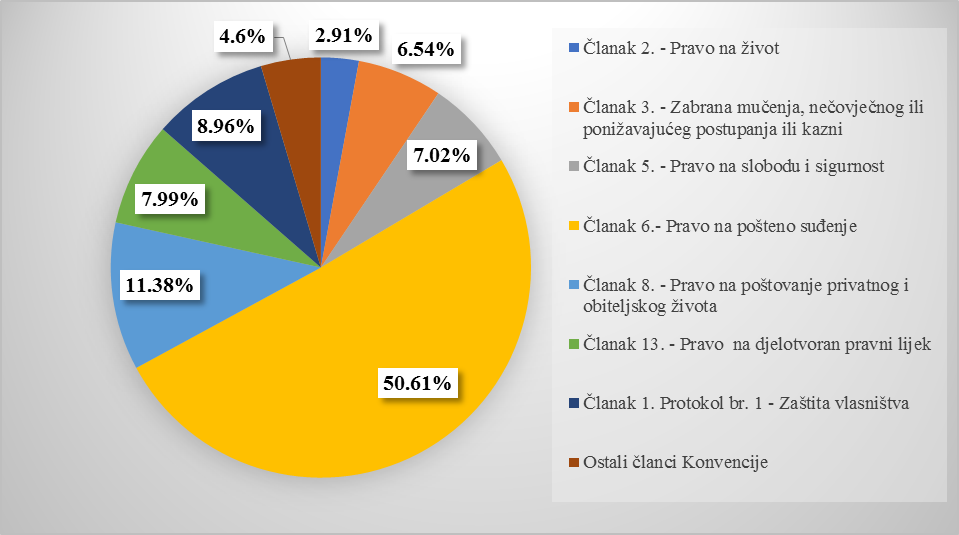 Presude donesene protiv Republike Hrvatske ukazuju na područja u kojima je potrebno daljnje djelovanje, a kako bi se napravio iskorak potrebno je unaprijediti i učinkovitost provedbe presuda Europskog suda za ljudska prava kroz koordinirano djelovanje tijela državne uprave. Za nadolazeće sedmogodišnje razdoblje oblikovan je posebni cilj „Pridonijeti učinkovitom izvršenju presuda Europskog suda za ljudska prava“.Ključno područje djelovanja do 2027.Jačanje kapaciteta svih dionika za učinkovito izvršenje presuda Europskog suda za ljudska prava na nacionalnoj razini3.12. Sloboda govora i borba protiv dezinformacijaSloboda govora u današnjem društvu predstavlja jedno od temeljnih prava, kao što je definirano Općom deklaracijom o ljudskim pravima (članak 19.), Europskom konvencijom o zaštiti ljudskih prava i temeljnih sloboda (članak 10.), Poveljom Europske unije o temeljnim pravima (članak 11.), a na nacionalnoj razini i Ustavom Republike Hrvatske. Sloboda govora ugrađena je u temeljne dokumente Ujedinjenih naroda i Vijeća Europe: Međunarodni pakt o građanskim i političkim pravima (članak 19.), Deklaraciju o slobodi izražavanja i informiranja Vijeća Europe, Okvirnu konvenciju za zaštitu manjina i Europsku povelju o regionalnim ili manjinskim jezicima. Ustavom Republike Hrvatske zajamčena prava razrađuju se Zakonom o medijima95, Zakonom o elektroničkim medijima96 i Zakonom o Hrvatskoj radioteleviziji97.95 „Narodne novine“, br. 59/04., 84/11. i 81/13.96 „Narodne novine“, br. 153/09., 84/11., 94/13. i 136/13.97 „Narodne novine“, br. 137/10., 76/12., 78/16., 46/17., 73/17., 94/18.Zakonom o medijima (članak 3.) propisano je da sloboda medija obuhvaća osobito: slobodu izražavanja mišljenja, neovisnost medija, slobodu prikupljanja, istraživanja, objavljivanja i raspačavanja informacija u cilju informiranja javnosti, pluralizam i raznovrsnost medija, slobodu protoka informacija i otvorenosti medija za različito mišljenje, uvjerenja i za raznolike sadržaje, dostupnost javnih informacija, uvažavanje zaštite ljudske osobnosti, privatnosti i dostojanstva, slobodu osnivanja pravnih osoba za obavljanje djelatnosti javnog informiranja, tiskanja i raspačavanja tiska i drugih elektroničkih medija, autonomnost urednika, novinara i ostalih autora programskih sadržaja u skladu s pravilima struke.Zakonom o elektroničkim medijima također se jamči sloboda izražavanja i programska sloboda elektroničkih medija. Njime je uređena djelatnost objavljivanja programa koji se odnose na ostvarivanje prava na javno informiranje i na obaviještenost svih građana Republike Hrvatske, pripadnika hrvatskih nacionalnih manjina i zajednica u inozemstvu te ostvarivanje prava nacionalnih manjina u Republici Hrvatskoj, kao i ostvarivanje političkih prava građana. Istim zakonom osnovan je i Fond za poticanje pluralizma i raznovrsnosti elektroničkih medija kao fond Agencije za elektroničke medije, iz kojeg se namjenskim sredstvima godišnje financiraju raznovrsni programi nakladnika televizije i/ili radija na lokalnoj i regionalnoj razini kojima se doprinosi unaprjeđenju i zaštiti ljudskih prava.Zakonom o Hrvatskoj radioteleviziji propisana je obveza javne radiotelevizije da pridonosi poštivanju i promicanju temeljnih ljudskih prava i sloboda. Hrvatska radiotelevizija je obvezna osobito proizvoditi, suproizvoditi i objavljivati programe namijenjene ostvarivanju ljudskih prava, ravnopravnosti i političkih prava kao i objektivno izvještavati i ukazivati na kršenje ljudskih prava ranjivih skupina. Ova obveza dodatno se uređuje, pored ostalih programskih obveza, ugovorom potpisanim između Hrvatske radiotelevizije i Vlade Republike Hrvatske.Sloboda izražavanja i sloboda informiranja, kao i druga prava, nisu apsolutna i mogu podlijegati određenim restrikcijama, uvjetima i ograničenjima, stoga su i u zakonske odredbe ugrađena ograničenja kako bi se suzbio govor mržnje te zaštitili određeni interesi države i pojedinaca. Pritom se u Zakonu o medijima (članak 3.) navodi da je slobodu medija dopušteno ograničiti kada je te koliko je to nužno u demokratskom društvu i to samo na način propisan zakonom.Na temelju Zakona o elektroničkim medijima (članak 14. stavak 2.) zabranjuje se diskriminatorno postupanje u audio i audiovizualnim medijskim uslugama. Odredbe Zakona usklađene su s člankom 3b. Direktive 2007/65/EZ Europskog parlamenta i Vijeća od 11. prosinca 2007. o izmjeni Direktive Vijeća 89/552/EEZ o usklađivanju određenih odredaba utvrđenih zakonima i drugim propisima u državama članicama u odnosu na obavljanje djelatnosti televizijskog emitiranja; prema kojem je zabranjeno poticati, pogodovati poticanju i širiti mržnju ili diskriminaciju na osnovu  rase ili etničke pripadnosti, boje kože, spola, jezika, vjere, političkog ili drugog uvjerenja, nacionalnog ili socijalnog podrijetla i drugih obilježja prepoznatima i predviđenim Zakonom o suzbijanju diskriminacije. Mediji su također dužni poštovati pravo na zaštitu identiteta svjedoka i oštećenika kaznenih djela i bez njihova znanja i pristanka ne smiju otkriti njihov identitet.Djeca i maloljetnici posebno su zaštićeni i odredbama Zakona o elektroničkim medijima kojim se zabranjuje objavljivanje informacije kojom se otkriva identitet djeteta do 18. godine života uključenog u slučajeve bilo kojeg oblika nasilja. Nadalje, maloljetnici se štite i odredbama istog zakona kojim se zabranjuju komercijalne komunikacije kojima bi se mogla prouzročiti moralna ili fizička šteta maloljetnicima, odnosno one kojima se izravno maloljetnike potiče na kupnju iskorištavajući njihovo neiskustvo ili lakovjernost, odnosno povjerenje koje maloljetnici imaju u roditelje, nastavnike ili druge osobe. Bitno je istaknuti i kako prava djece u digitalnom okruženju predstavljaju jedno od pet prioritetnih područja Strategije Vijeća Europe za prava djeteta 2016.2021. i odnose se na prava djece na siguran pristup informacijsko-komunikacijskoj tehnologiji i digitalnim medijima.Navedenim zakonima štite se i prava nacionalnih manjina te im se jamči sloboda proizvodnje i emitiranja radijskog i televizijskog programa, kao i materijalna potpora države za proizvodnju i emitiranje radijskih i televizijskih programa na jeziku i pismu nacionalnih manjina. Zakonom o elektroničkim medijima propisano je i da će Vijeće za elektroničke medije poticati pružatelje audiovizualnih medijskih usluga da svoje usluge postupno čine dostupnima osobama s oštećenjem sluha ili vida.98  Dostupno na: https://eur-lex.europa.eu/legal-content/HR/ALL/?uri=CELEX:52018JC003699 Dostupno na: https://ec.europa.eu/info/sites/info/files/commission-white-paper-artificial-intelligence-feb2020_hr.pdfUnatoč uspostavljenom zakonodavnom okviru, na europskoj i nacionalnoj razini prisutni su izazovi poput sve češćeg iznošenja dezinformacija u medijima, čime se može utjecati na javno mnijenje. Akcijski plan Europske unije za borbu protiv dezinformacija98 bio je odgovor na poziv Europskog vijeća da se poduzmu mjere za zaštitu demokratskih sustava i borbu protiv dezinformacija. Tijekom 2019. Odbor ministara Vijeća Europe osnovao je Ad hoc odbor o umjetnoj inteligenciji (CAHAI) koji treba razmotriti budući pravni okvir za razvoj, izradu i primjenu umjetne inteligencije u skladu sa standardima Vijeće Europe o ljudskim pravima, demokraciji i vladavini prava, a Europska komisija je početkom 2020. donijela Bijelu knjigu o umjetnoj inteligenciji – Europski pristup izvrsnosti i izgradnji povjerenja99 čiji je cilj, između ostaloga, i razmatranje budućeg pravnog okvira za europski pristup umjetnoj inteligenciji.Prikaz 5. Odgovori hrvatskih ispitanika na pitanje „Jeste li ikada čuli, pročitali, vidjeli ili osobno doživjeli slučajeve u kojima su zlostavljanje, govor mržnje ili prijetnje bili usmjereni prema novinarima/blogerima/ljudima koji su aktivni na društvenim mrežama?“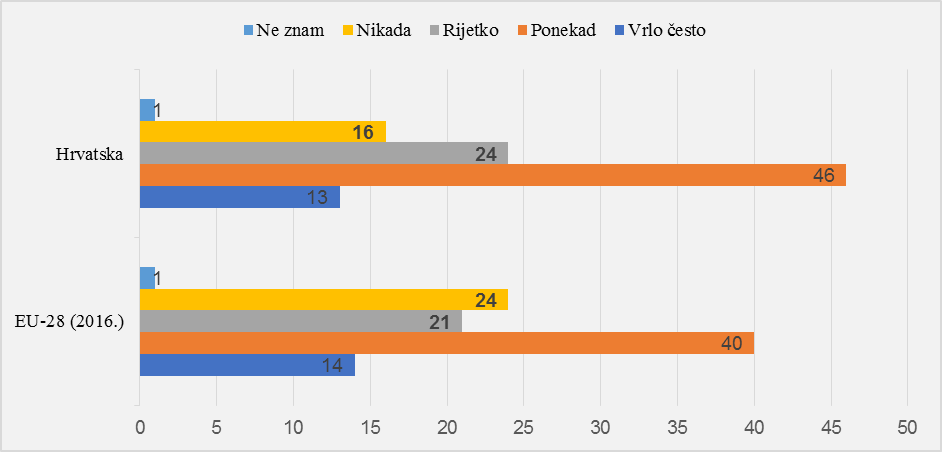 Izvor: Posebno istraživanje Eurobarometra 452100(2016.)100 Dostupno na: https://ec.europa.eu/commfrontoffice/publicopinion/index.cfm/Survey/getSurveyDetail/yearFrom/1974/yearTo/2016/surveyKy/2119Unatoč uspostavljenom zakonodavnom okviru, na europskoj i nacionalnoj razini prisutni su izazovi poput sve češćeg iznošenja dezinformacija u medijima, čime se može utjecati na javno mnijenje. Akcijski plan Europske unije za borbu protiv dezinformacija101 bio je odgovor na poziv Europskog vijeća da se poduzmu mjere za zaštitu demokratskih sustava i borbu protiv dezinformacija. Tijekom 2019. Odbor ministara Vijeća Europe osnovao je Ad hoc odbor o umjetnoj inteligenciji (CAHAI) koji treba razmotriti budući pravni okvir za razvoj, izradu i primjenu umjetne inteligencije u skladu sa standardima Vijeće Europe o ljudskim pravima, demokraciji i vladavini prava, a Europska komisija je početkom 2020. donijela Bijelu knjigu o umjetnoj inteligenciji – Europski pristup izvrsnosti i izgradnji povjerenja102 čiji je cilj, između ostaloga, i razmatranje budućeg pravnog okvira za europski pristup umjetnoj inteligenciji.101 Dostupno na: https://eur-lex.europa.eu/legal-content/HR/ALL/?uri=CELEX:52018JC0036102 Dostupno na: https://ec.europa.eu/info/sites/info/files/commission-white-paper-artificial-intelligence-feb2020_hr.pdfPored širenja lažnih vijesti u javnom prostoru izazov predstavlja i raširenost govora mržnje, koji je prema godišnjem izvješću Ureda pučke pravobraniteljice za 2019. godinu često usmjeren prema pripadnicima nacionalnih manjina, posebice pripadnicima srpske i romske nacionalne manjine, pripadnicima vjerskih zajednica, osobama različite spolne orijentacije, ali i prema migrantima, državnim i javnim službenicima te mnogima drugima.Nalazi Ankete o percepciji ljudskih prava na razini Unije103  ukazuju kako je građanima Europske unije, nakon slobodnih i pravednih demokratskih izbora, najbitnija upravo neovisnost medija. S druge strane stavovi sudionika istraživanja razlikuju se ovisno o stupnju obrazovanja kao i ekonomskom statusu. Tako ispitanici s nižim stupnjem obrazovanja i slabijeg ekonomskog statusa pridaju manju važnost slobodi govora, od visokoobrazovanih sudionika, boljeg ekonomskog statusa.103 Istraživanje dostupno na: https://fra.europa.eu/sites/default/files/fra_uploads/fra-2020-fundamental-rights-survey-human-rights_en.pdfSve navedeno ukazuje kako je u narednom razdoblju potrebno djelovati na području medijske pismenosti, aktivnostima usmjerenim na podizanje svijesti o govoru mržnje u javnom prostoru te nastaviti s dosadašnjim naporima u promicanju medijskog pluralizma, slijedom čega je postavljen poseban cilj „Unaprijediti kvalitetu i autonomiju medijskog rada“.Ključna područja djelovanja do 2027.Promicanje medijskog pluralizma i podupiranje rada medija zajednice, posebice onih koji se bave pitanjima ljudskih prava marginaliziranih društvenih skupina Promicanje medijske pismenosti i podizanje razine znanja ključnih dionika i šire javnosti o zaštiti ljudskih prava i suzbijanju diskriminacijeSustavan nadzor provedbe propisa koji se odnose na zaštitu prava djece u elektroničkim medijima3.13. Ravnopravnost spolova i promicanje jednakih mogućnostiRavnopravnost žena i muškaraca jedna je od najviših vrednota hrvatskog ustavnog poretka, temeljno pravo i jedno od glavnih vrijednosti Europske unije. U širem međunarodnom kontekstu ravnopravnost je ugrađena u dokumente Ujedinjenih naroda, pri čemu je potrebno istaknuti Konvenciju o ukidanju svih oblika diskriminacije nad ženama (CEDAW). U europskom kontekstu dio je Povelje Europske unije o temeljnim pravima (članak 23.), ali i jedno od načela u okviru Europskog stupa socijalnih prava. Strateško djelovanje Unije na području rodne ravnopravnosti definirano je Strategijom za rodnu ravnopravnost 2020. – 2025.104 koja uz ciljane mjere naglasak stavlja na rodno osviještene politike te svoje ciljeve usmjerava na uklanjanje rodno uvjetovanog nasilja, borbu protiv stereotipa, uklanjanje rodnog jaza na tržištu rada, postizanje ravnopravnog sudjelovanja u različitim sektorima gospodarstva, uklanjanje jaza između žena i muškaraca u skrbi i njezi i postizanje rodne ravnoteže u odlučivanju i politici. Strategijom za ravnopravnost spolova Vijeća Europe od 2018. do 2023.105 definirano je šest strateških područja djelovanja, što uključuje sprječavanje i borbu protiv rodnih stereotipa i seksizma, sprječavanje i borbu protiv nasilja nad ženama i nasilja u obitelji, osiguravanje ravnopravnog pristupa žena pravosuđu, postizanje ravnoteže u zastupljenosti žena i muškaraca pri donošenju odluka u političkom životu i javnom sektoru, zaštitu prava žena i djevojčica migrantica, izbjeglica i tražiteljica azila te uvođenje načela ravnopravnosti spolova u sve javne politike.104 Dostupno na:https://ec.europa.eu/croatia/News/strategija_za_rodnu_ravnopravnost_teznja_za_unijom_ravnopravnosti_hr105 Dostupno  na: https://ravnopravnost.gov.hr/UserDocsImages/dokumenti/Vije%C4%87e%20Europe/2018/Strategija%20za%20ravnopravnost%20spolova%20VE%202018-2023.pdfU nacionalnim politikama ravnopravnost spolova istaknuta je među horizontalni prioritetima u Nacionalnoj razvojnoj strategiji Republike Hrvatske do 2030. godine, dok su ciljevi i mjere povezani s ravnopravnošću horizontalno ugrađeni u socijalne politike, kao što su Nacionalna strategija zaštite od nasilja u obitelji za razdoblje od 2017. do 2022. godine106 i Strategija razvoja poduzetništva žena u Republici Hrvatskoj za razdoblje od 2014. do 2020. 106 Dostupno na: https://ravnopravnost.gov.hr/UserDocsImages/arhiva/preuzimanje/dokumenti/Nacionalna%20strategija%20zastite%20od%20nasilja%20u%20obitelji%20za%20razdoblje%20do%202017.%20do%202022.%20godine.pdf Iako je tema ravnopravnosti spolova zastupljena u nizu strateških dokumenata, prethodna nacionalna politika za ravnopravnost spolova odnosila se na razdoblje od 2011. do 2015. godine te postoji potreba za nastavkom koordiniranog strateškog djelovanja u ovom području. Prethodnih godina izmijenjen je strateško-pravni okvir relevantan za ravnopravnost spolova. Zakon o ravnopravnosti spolova107 dodatno je usklađen sa zakonodavstvom Europske unije te je izmijenjen stupio na snagu u srpnju 2017. godine. Izmjenama se uređuje pitanje sveobuhvatne zaštite od viktimizacije, na način da se dodatno proširio krug osoba koje ulaze u okrilje zaštite jamstva zabrane diskriminacije, a u svrhu jačanja pravne zaštite žrtava. Vezano za prava spolnih i rodnih manjina, Zakon o životnom partnerstvu108 osoba istog spola nastavio se provoditi u praksi.107 “Narodne novine”, br. 82/08., 69/17.108 „Narodne novine”, br. 92/14. i 98/19.Ključni iskorak u unaprjeđenju ravnopravnosti predstavljala je ratifikacija Konvencije Vijeća Europe o sprečavanju i borbi protiv nasilja nad ženama i nasilja u obitelji 13. travnja 2018. godine109  kojom će se potaknuti daljnje jačanje javnih politika u ovom području. Revidiran je i Protokol o postupanju u slučaju seksualnog nasilja s ciljem uvođenja standardiziranog postupanja prema žrtvama seksualnog nasilja, a koji osigurava jedinstvenu praksu svih nadležnih tijela i institucija u Republici Hrvatskoj te pružanje kvalitetne, učinkovite pomoći i potpore usmjerene prema žrtvi.109 „Narodne novine“, 3/18.Vlada Republike Hrvatske prihvatila je Deklaraciju o posvećenosti pitanju žena u digitalnom svijetu110 te su zaduženi Središnji državni ured za razvoj digitalnog društva i Ured za ravnopravnost spolova Vlade Republike Hrvatske za koordinaciju njezine provedbe.110 Dostupno na: https://rdd.gov.hr/UserDocsImages/SDURDD-dokumenti/Deklaracija%20o%20posvecenosti%20pitanju%20zena%20u%20digitalnom%20svijetu_prijevod.pdfTijekom prethodnih godina Republika Hrvatska redovito je izvještavala o stanju u području ravnopravnosti spolova podnoseći međunarodna izvješća, kao što su periodična izvješća Republike Hrvatske o provedbi Konvencije o uklanjanju svih oblika diskriminacije žena (CEDAW), te Izvješće Republike Hrvatske o primjeni Pekinške deklaracije i Platforme za djelovanje. Unatoč naporima na europskoj i nacionalnoj razini, niz pokazatelja ukazuje na potrebu za dodatnim strateškim djelovanjem na području ravnopravnosti spolova i izjednačavanja mogućnosti kako bi se ostvario značajan iskorak izvan formalno-pravnog okvira.Razlike između spolova i strukturne zapreke i dalje su prisutne u mnogim područjima života. Na tržištu rada u slabije plaćenim sektorima žena i dalje ima više te su nedovoljno zastupljene na položajima na kojima se donose odluke. Rezultati redovitog praćenja i istraživanja ukazuju na spor napredak kad je riječ o sudjelovanju žena u politici, njihovom pristupu pravosuđu i uklanjanju štetnih rodnih stereotipa i seksizma. Nasilje nad ženama istodobno predstavlja povredu ljudskih prava žena i prepreku ravnopravnosti spolova, a rodni stereotipi također negativno utječu na muškarce i dječake. U postojećem kontekstu određenom krizom uzrokovanom pandemijom novog koronavirusa SARS-CoV-2 bitno je spomenuti da su određene skupine žena prepoznate kao posebno ugrožene skupine (žene u riziku od nasilja u obitelji, žene tražiteljice međunarodne zaštite, samohrane majke) disproporcionalno izložene negativnim posljedicama krize na realizaciju njihovih prava.Prema Indeksu ravnopravnosti spolova Europskog instituta za ravnopravnost spolova (EIGE) Hrvatska zauzima 20. mjesto među državama članicama Unije, pri čemu je u odnosu na prethodna razdoblja najmanji napredak na indeksu ravnopravnosti spolova u Republici Hrvatskoj postignut u području vremena kojim se mjeri rodna ravnopravnost u utrošenom vremenu na skrb, kućanske poslove i društvene aktivnosti (+ 1.2 boda u odnosu na 2010.) ali i u području znanja kojim se mjeri postignuće u obrazovanju, cjeloživotnom učenju te rodna segregacija u obrazovanju (+ 1.7 boda u odnosu na 2010.).Pritužbe građana Uredu pravobraniteljice za ravnopravnost spolova tijekom 2019., ali i ranijih godina, većinom su koncentrirane u području socijalne sigurnosti i socijalne skrbi te mirovinskog i zdravstvenog osiguranja i na području ostvarivanje radnih prava (čak 46.1 %).S druge strane, došlo je do porasta broja zaposlenih žena (u dobnoj skupini 24-64) s 55.9 % u 2015. na 58.3 % u 2017. i 61.7 % u prvom tromjesečju 2019.111 Međutim, udio žena u neaktivnoj populaciji i dalje je veći u odnosu na muškarce, pri čemu je najveća razlika u radnoj aktivnosti žena i muškaraca u dobnim skupinama 15-24 i 40-64.111 Podaci Državnog zavoda za statistikuUzimajući u obzir da je pitanje ravnopravnosti horizontalna tema ciljevi i mjere usmjereni na promicanje jednakosti i izjednačavanje mogućnosti trebaju biti dio svih javnih politika. Ravnopravnost i jednakost mogućnosti potrebno je uzeti u obzir prilikom razvoja strateških dokumenata u različitim područjima društveno-gospodarskog života, ali i tijekom vrednovanja njihovog utjecaja, vodeći se pri tome europskim smjernicama za rodno osviještene politike.U Nacionalnom planu postavljen je poseban cilj: „Pridonijeti većoj ravnopravnosti spolova i promicati jednake mogućnosti kroz unaprjeđenje javnih politika“ u okviru kojeg će se provoditi mjere usmjerene na strateško djelovanje i razvoj politika vezanih uz ravnopravnost i izjednačavanje mogućnosti.Ključna područja djelovanja do 2027.Osigurati koordinirano strateško djelovanje na području ravnopravnosti spolova 3.14. Zdrav život i okolišNa globalnoj razini u sve većoj mjeri prepoznaje se važnost ljudskih prava za ostvarivanje održivog razvoja. Načela i standardi zaštite ljudskih prava temelj su Programa održivog razvoja do 2030., globalnog okvira koji je donesen na sastanku na vrhu Ujedinjenih naroda o održivom razvoju 2015. godine. Njime se između ostaloga odgovara na globalne izazove na sveobuhvatan način stavljajući pri tome podjednak naglasak na gospodarsku, socijalnu i okolišnu dimenziju održivog razvoja te se utvrđuje skup sedamnaest globalnih ciljeva za održivi razvoj (Sustainable Development Goals, SDGs).Kriza izazvana pandemijom koronavirusa SARS-CoV-2 dodatno je naglasila međupovezanost klimatskih promjena, okoliša i ljudskih prava. Program Ujedinjenih naroda za okoliš i Ured visokog povjerenika Ujedinjenih naroda za ljudska prava u dokumentu Ključne poruke o COVID 19, ljudskim pravima i okolišu ističu da je obveza država i ključnih dionika omogućiti pravo na zdrav okoliš, preispitati odnos prema prirodi, zaštititi siromašne i diskriminirane, jačati vladavinu prava u okolišnim pitanjima, štititi branitelje ljudskih prava koji se bave zaštitom okoliša, svima zajamčiti pristup informacijama i sudjelovanje u donošenju odluka koje se tiču okoliša, minimizirati štetne utjecaje medicinskog otpada, a postojeću krizu iskoristiti za uspostavu boljih ekonomskih i socijalnih sustava. Pitanje klimatskih promjena na globalnom planu uređuje se Okvirnom konvencijom UN-a o promjeni klime (UNFCCC). Temeljni cilj Konvencije je postizanje stabilizacije koncentracija stakleničkih plinova u atmosferi na razini koja će spriječiti opasno antropogeno djelovanje na klimatski sustav. Republika Hrvatska postala je stranka Okvirne konvencije UN-a o promjeni klime 1996. godine, donošenjem Zakona o potvrđivanju Okvirne konvencije UN-a o promjeni klime112. Od 2007. godine u Hrvatskoj je na snazi i Kyotski Protokol kojim su se industrijske zemlje obvezale smanjiti emisiju šest plinova koji uzrokuju efekt staklenika za prosječno 5% do 2012. Dok je 2015. godine donesen i Pariški sporazum kojim se 195 zemalja dogovorilo smanjiti emisiju stakleničkih plinova i zadržati rast globalne temperature značajno ispod 2°C, po mogućnosti do 1,5°C.  112„Narodne novine“, Međunarodni ugovori, broj 2/96.Pravo na zdrav okoliš podrazumijeva i jačanje proceduralnih prava: pristupa informacijama iz područja zaštite okoliša i sudjelovanja u procesima odlučivanja. Republika Hrvatska provođenjem odredbi Konvencije o pristupu informacijama, sudjelovanju u odlučivanju i pristupu pravosuđu u pitanjima okoliša (tzv. Aarhuške konvencije), snažno podupire razvoj okolišne demokracije i pravo građana na zdrav okoliš. Time su osigurani uvjeti za sudjelovanje javnosti u odlučivanju u pogledu okoliša, no potrebno je raditi na upoznavanju javnosti s tim mogućnostima.Potrebno je istaknuti kako je Republika Hrvatska 2019. pristupila Deklaraciji o međunarodnim ulaganjima i multinacionalnim poduzećima Organizacije za gospodarsku suradnju i razvoj (nadalje u tekstu: OECD), usvojenoj 21. lipnja 1976. u Parizu, i povezanim pravnim dokumentima relevantnim u kontekstu prava na zdrav život i okoliš.Održivi razvoj dugo je u samom središtu europskog projekta. Ugovorom iz Amsterdama promicanje održivog razvoja postaje jedan od temeljnih ciljeva Europske unije, a 2019. godine Europska komisija predstavila je Europski zeleni plan - strategiju za postizanje održivosti gospodarstva pretvaranjem klimatskih i ekoloških izazova u prilike u svim područjima politike i osiguravanjem pravedne i uključive tranzicije113.113 Dostupno na: https://ec.europa.eu/info/strategy/priorities-2019-2024/european-green-deal_hrNakon što su tijekom 2019. godine započeli globalni prosvjedi mladih pod nazivom „Petkom za budućnost“ (eng. Fridays for Future), što se smatra početkom globalnog klimatskog pokreta, Europski parlament proglasio je klimatsku i ekološku krizu, kao svojevrsnu podršku klimatskom pokretu.Na važnost zaštite okoliša ukazuju i nalazi ankete Eurobarometra o stavovima građana Europske unije prema okolišu iz 2019. godine114 prema kojima 94 % građana Unije smatra zaštitu okoliša važnom, a 91 % smatra da su klimatske promjene značajan problem. Pri tome, velika većina ispitanika smatra da ekološki problemi utječu na njihov svakodnevni život i zdravlje (78 % ispitanika na razini Unije, 82 % hrvatskih ispitanika).114 Dostupno na: https://ec.europa.eu/commfrontoffice/publicopinion/index.cfm/survey/getSurveydetail/instruments/special/surveyky/2257U nacionalnom kontekstu očuvanje prirode i čovjekova okoliša predstavlja jednu od najviših vrednota ustavnog poretka Republike Hrvatske (članak 3.). Pored toga, pravo na zdrav život i okoliš jedno je od temeljnih ljudskih prava zajamčeno člankom 69. Ustava Republike Hrvatske. Temeljni zakonodavni okvir koji uređuje područje zaštite okoliša u Republici Hrvatskoj čine Zakon o zaštiti prirode115, Zakon o zaštiti okoliša116, Zakon o zaštiti zraka117, Zakon o vodama118 Zakon o komunalnom gospodarstvu119 s pripadajućim provedbenim propisima. Zakon o zaštiti okoliša je krovni zakon koji sustavno uređuje cjelokupno područje zaštite okoliša uzimajući u obzir i europsko zakonodavstvo. 115 „Narodne novine“, br. 80/13., 15/18., 14/19., 127/19. 116 „Narodne novine“, br. 80/13., 153/13., 78/15., 12/18., 118/18. 117 „Narodne novine“, broj 127/19.118 „Narodne novine“, 66/19.119 „Narodne novine“ br. 68/18., 110/18., 32/20.Glavni okvir za provedbu okolišne politike u desetogodišnjem razdoblju zadan je u Nacionalnoj razvojnoj strategiji Republike Hrvatske za razdoblje do 2030., u kojem je “Ekološka i energetska tranzicija za klimatsku neutralnost” jedan od strateških ciljeva, a definirani su i prioriteti javnih politika, zaštita prirodnih resursa i borba protiv klimatskih promjena te energetska samodostatnost i tranzicija na čistu energiju. Ispunjavajući ciljeve tranzicije na niskougljični razvoj, zaštite okoliša i smanjivanja rizika od klimatskih promjena na način koji je sukladan provedbi Europskog zelenog plana, pridonijet će se postizanju klimatske neutralnosti ispunjavanju ciljeva održivog razvoja iz Programa Ujedinjenih naroda za održiv razvoj 2030.Od 2020. godine dugoročne smjernice energetske politike definirane su Strategijom energetskog razvoja Republike Hrvatske do 2030. s pogledom na 2050. godinu120, kojom je uspostavljen okvir za novo razdoblje energetske politike u kojem se teži i ostvarenju vizije prelaska na niskougljične energije. Povećanjem energetske učinkovitosti stremi se i koristima za okoliš u smislu smanjenja emisije stakleničkih plinova te je istaknuta i potreba za djelovanjem na suzbijanju energetskog siromaštva.120 „Narodne novine“, broj 25/20.Iz perspektive zaštite ljudskih prava, neophodno je osigurati pristup zdravstveno ispravnoj vodi za ljudsku potrošnju cjelokupnom stanovništvu, a naročito ranjivim skupinama. U Republici Hrvatskoj vodne usluge (javne vodoopskrbe i odvodnje) su usluge od općeg interesa. Obavljaju se kao javna služba, a mogu ih obavljati isključivo javni isporučitelji vodnih usluga kojima su jedini osnivači jedinice lokalne samouprave na uslužnom području. Javni isporučitelji su dužni pružati vodne usluge krajnjim korisnicima (potrošačima) pod nediskriminacijskim i socijalno priuštivim uvjetima.Unatoč normativno strateškom okviru, ostaju određeni izazovi na kojima je potrebno dodatno raditi. Unatoč visokoj mogućnosti priključenja na sustave javne vodoopskrbe (oko 94 % ukupnog stanovništva), stvarno je priključeno oko 86 % stanovništva.Zakon o vodnim uslugama121 je novi, reformski zakon koji uređuje područje vodnih usluga, koje su do stupanja na snagu navedenog zakona bile uređene Zakonom o vodama. Ovim Zakonom osigurava se participacija jedinicama lokalne samouprave, između ostalog i onim jedinicama lokalne samouprave koje nisu vlasnici niti osnivači niti jednog postojećeg javnog isporučitelja vodnih usluga, dostupnost isporuke vode za ljudsku potrošnju od minimalno 50 l/članu kućanstva/dnevno čak i u slučajevima skrivljenih obustava isporuke (npr. zbog neplaćanja računa ili oštećenja vodomjera), omogućena je socijalna cijena za cjelokupnu vodnu uslugu (što uključuje javnu vodoopskrbu i odvodnju i pročišćavanje otpadnih voda) na koju imaju pravo socijalno ugroženi građani, a koja ne može biti veća od 60 % cijene koju plaćaju ostali građani, i to ne samo na vodoopskrbu, već i na odvodnju i pročišćavanje otpadnih voda. 121 “Narodne novine”, broj 66/19.Republika Hrvatska je u posljednjem desetljeću dovela pristup vodnoj usluzi javne vodoopskrbe na zavidnu razinu, tako da 94 % stanovništva ima mogućnost korištenja vode iz sustava javne vodoopskrbe. Za usporedbu, 2010. mogućnost priključenja stanovništva na sustave javne vodoopskrbe iznosila je 80 %, a mogućnost priključenja na sustave javne odvodnje iznosila je 43 %. Značajan izazov, u smislu opskrbe zdravstveno ispravnom vodom za ljudsku potrošnju, predstavljaju lokalni vodovodi koji nisu pod upravljanjem javnih isporučitelja vodnih usluga. Još uvijek postoji vodoopskrba putem individualnih sustava vodoopskrbe (koji opskrbljuju manje od 50 stanovnika ili isporučuju manje od 10m3/dan) koji ne potpadaju pod sustavno praćenje zdravstvene ispravnosti vode. Zbog navedenoga općine, odnosno gradovi, na čijem području se nalaze sustavi individualne vodoopskrbe, obvezni su provoditi aktivnosti s ciljem zaštite zdravlja, osigurati da stanovništvo koje se vodom opskrbljuje iz sustava individualne vodoopskrbe ima potrebne informacije o zdravstvenoj ispravnosti vode122.122 Primjerice, informaciju da su izuzeti od plana monitoringa i da se na njih odredbe Zakona o vodi za ljudsku potrošnju  i pratećih provedbenih propisa ne primjenjuju, da je voda koja se koristi iz individualnog sustava potencijalno zdravstveno neispravna te da može imati negativne učinke na zdravlje, da ako se dokaže zdravstvena neispravnost vode iz takvih sustava na bilo koji način, općine, odnosno grad u suradnji s mjesno nadležnim zavodom za javno zdravstvo daje savjete zahvaćenom stanovništvu, na koji način se voda može koristiti (npr. prokuhavanjem), ili ju se uopće ne smije koristiti za ljudsku potrošnju.Prema podacima Ministarstva gospodarstva i održivog razvoja stopa priključenja na sustave javne odvodnje je nedostatna i iznosi 57 % u 2021. dok je stvarna priključenost još niža i iznosi oko 53 %.Ureda pučke pravobraniteljice 2021. godine objavio je posebno izvješće pod nazivom Pravo na zdrav život i klimatske promjene u Republici Hrvatskoj 2013. – 2020. u kojem se pokazuje povezanost ljudskih prava sa zaštitom okoliša i daje ocjenu poštivanja prava na zdrav život te preporuke za unaprjeđenje koje će se razmatrati prilikom oblikovanja provedbenih mjera u nadolazećem razdoblju. Navedene preporuke razmatrate će se prilikom oblikovanja provedbenih mjera u nadolazećem razdoblju.Stručno–analitičko izvješće o provedbi Nacionalnog programa zaštite i promicanja ljudskih prava za razdoblje od 2013. do 2016. ukazalo je na potrebu ulaganja dodatnih napora s ciljem obrazovanja građana o okolišu i prirodi. S obzirom da je nadležnost nad pojedinim sastavnicama okoliša podijeljena među raznim državnim tijelima djelotvornost praćenja stanja, planiranja i provedbe zaštite okoliša kao cjeline u mnogome ovisi od učinkovite koordinacije. S ciljem zaštite prava građana i promicanja jednakosti, u strateškom okviru za razdoblje do 2027. nastavit će se djelovanje na informiranju i obrazovanju ključnih dionika i samih građana o pravu na zdrav okoliš, te po potrebi i na dodatnom usklađivanju nacionalnog zakonodavstva u području zaštite okoliša sa zakonodavstvom Unije.Ključna područja djelovanja do 2027.Ekološko osvješćivanje i jačanje ekoloških interesa i pismenosti javnosti za brojna pitanja iz područja zaštite i prava okolišaDonošenje i učinkovita provedba zakona i podzakonskih akata usklađenih s propisima Europske unije3.15. Politika zaštite ljudskih prava i suzbijanja diskriminacije temeljena na dokazimaZaštita ljudskih prava i suzbijanje diskriminacije su dva područja javnih politika čije uspješno planiranje, provedba, praćenje te evaluacija nije moguća bez međusektorske suradnje. Tako ostvarivanje prava iz socijalne skrbi u pravilu zahtijeva tijesnu suradnju između tijela koja upravljaju područjem socijalne politike, rada i mirovinskog sustava te nerijetko zdravstva. Zbog toga je o politici zaštite ljudskih prava i suzbijanja diskriminacije konceptualno izuzetno bitno promišljati horizontalno, odnosno na način koji je usmjeren razvoju suradničkih pristupa i praksi između različitih dionika u procese izrade, usmjeravanja te praćenja politika.Ovako opisanu kompleksnost područja dodatno produbljuje i snažno izražena dimenzija međunarodnih mehanizama zaštite ljudskih prava čijem poštivanju teže sve razvijene države, a posebice članice Europske unije. To konkretno pretpostavlja da širok krug dionika ima određeno razumijevanje sadržaja ključnih dokumenata Ujedinjenih naroda, Europske unije i Vijeća Europe, odnosa i preklapanja između različitih međunarodnih instrumenata te mehanizama njihove ugradnje u nacionalne provedbene prakse.Konačno, uspješno djelovanje na zaštiti ljudskih prava i suzbijanju diskriminacije pretpostavlja i odgovarajuću informiranost, osviještenost te prihvaćanje od strane šire javnosti. Stoga politika usmjerena na zaštitu ljudskih prava i suzbijanje mora počivati na četiri temeljna stupa: 1) naglašeno horizontalnom pristupu planiranju, provedbi, praćenju i evaluaciji, uz izraženu koordinaciju ulogu središnje države (odnosno Vlade Republike Hrvatske); 2) podizanju kapaciteta unutar državne i javne uprave; 3) usmjerenosti na poštivanje međunarodnih standarda zaštite ljudskih prava i suzbijanja diskriminacije te 4) intenzivnom informiranju, educiranju te osvještavanju građana o važnosti ovih tema. Upravo takav pristup predstavlja okosnicu Nacionalnog plana te su oblikovana dva posebna cilja: „Unaprjeđenje okvira za osmišljavanje, praćenje i vrednovanje zaštite ljudskih prava i suzbijanja diskriminacije“ i „Podizanje svijesti i informiranje o primjeni međunarodnih instrumenata za zaštitu ljudskih prava, s posebnim naglaskom na Povelju Europske unije o temeljnim pravima“. Kroz navedene ciljeve planirano je strateško djelovanje na jačanju kapaciteta za osmišljavanje, praćenje i vrednovanje zaštite ljudskih prava ali i povećanje informiranosti o mehanizmima zaštite ljudskih prava među ključnih dionicima.Ključna područja djelovanja do 2027.Provedba istraživanja s ciljem vrednovanja i oblikovanja politike zaštite ljudskih prava i suzbijanja diskriminacijeUspostavljanje mehanizma praćenja provedbe politike zaštite ljudskih prava i suzbijanja diskriminacije3.16. Međunarodni i europski instrumenti zaštite ljudskih pravaOsim Ustavom Republike Hrvatske i zakonima na razini države, ljudska prava i slobode štite se i na međunarodnoj razini, putem međunarodnih ugovora. Osnovu važenja međunarodnih ugovora u Republici Hrvatskoj propisuje Ustav u članku 134. prema kojemu međunarodni ugovori, sklopljeni i potvrđeni u skladu s Ustavom, a koji su na snazi, čine dio unutarnjeg pravnog poretka i po pravnoj su snazi iznad zakona. Republika Hrvatska stranka je svih najvažnijih međunarodnih instrumenata u području zaštite ljudskih prava donesenih pod okriljem Ujedinjenih naroda: Opće deklaracije o ljudskim pravima (1948.), Međunarodnog pakta o građanskim i političkim pravima (1966.), Međunarodnog pakta o gospodarskim, socijalnim i kulturnim pravima (1966.)123, Konvencije o uklanjanju svih oblika rasne diskriminacije (1965.), Konvencije o uklanjanju svih oblika diskriminacije žena (1979.), Konvencije protiv mučenja i drugih okrutnih, nečovječnih ili ponižavajućih postupaka ili kažnjavanja (1984.), Konvencije o pravima djeteta (1989.) te Konvencije o pravima osoba s invaliditetom (2007.).123 Pri dovršetku je i drugo izvješće o provedbi Međunarodne konvencije o gospodarskim, socijalnim i kulturnim pravimaRepublika Hrvatska je stranka instrumenata Vijeća Europe za zaštitu ljudskih prava, i to Konvencije za zaštitu ljudskih prava i temeljnih sloboda (1950.), Europske socijalne povelje (1961.)124, Europske konvencije za sprječavanje mučenja i neljudskog ili ponižavajućeg postupanja ili kažnjavanja (1987.), Europske povelje o regionalnim ili manjinskim jezicima (1992.) te Okvirne konvencije za zaštitu nacionalnih manjina (1995.).124 Republika Hrvatska je 2002. godine ratificirala Europsku socijalnu povelju, Dodatni protokoli i Protokol o izmjenama kojim se uspostavlja sustav kolektivnih žalbi te po istoj redovito podnosi izvješćaOsim što su dio hrvatskog pravnog poretka, pa u njega unose visoke standarde zaštite ljudskih prava, određeni međunarodni instrumenti posebice su značajni jer prema njima postoji obveza države izvještavati ugovorna tijela koja prate njihovu primjenu te se u okviru procesa praćenja upućuju preporuke državama. U području zaštite ljudskih prava u nadolazećem razdoblju planirana je i međuresorna analiza učinka ratifikacije na nacionalno zakonodavstvo Republike Hrvatske, temeljem koje će se donijeti odgovarajuće odluke o budućim ratifikacijama.Iz Prikaza 6. koji ilustrira raspodjelu preporuka upućenih Republici Hrvatskoj kroz mehanizme zaštite ljudskih prava prema Globalnim ciljevima održivog razvoja do 2030. evidentno je da se najveći broj preporuka Republici Hrvatskoj može povezati s ciljem 16. Mir, pravda i snažne institucije koji je usmjeren na izgradnju uključivog društva temeljenog na poštivanju ljudskih prava, vladavini prava, dobrom upravljanju na svim razinama. Potom po zastupljenosti slijede preporuke vezane uz cilj 5. Rodna ravnopravnost te cilj 10. Smanjenje nejednakosti, usmjeren na smanjenje nejednakosti u dohotku, kao i onih na temelju spola, dobi, invaliditeta, rase, etničke pripadnosti, vjeroispovijesti, kako unutar tako i među zemljama.Preporuke upućene državama kroz mehanizme zaštite ljudskih prava Ujedinjenih naroda su relevantan izvor informacija za sve uključene u sustav zaštite ljudskih prava jer kroz mehanizme praćenja doprinose daljnjom unaprjeđenju standarda zaštite ljudskih prava. Stoga je potrebno kontinuirano razvijati i osnaživati suradnju s međunarodnim mehanizmima za zaštitu ljudskim prava, ali i provoditi aktivnosti usmjerene na podizanje vidljivosti i educirati o njihovom djelovanju među općom i stručnom javnosti, kao i u okviru tijela javne i državne uprave.Prikaz 6.125Preporuke upućene Republici Hrvatskoj u okviru Univerzalnog periodičkog pregleda stanja ljudskih prava, od strane tijela osnovanih na temelju konvencija Ujedinjenih naroda (eng. Treaty Bodies) ili od strane Posebnih procedura Vijeća za ljudska prava Ujedinjenih naroda126(eng. Special Procedures)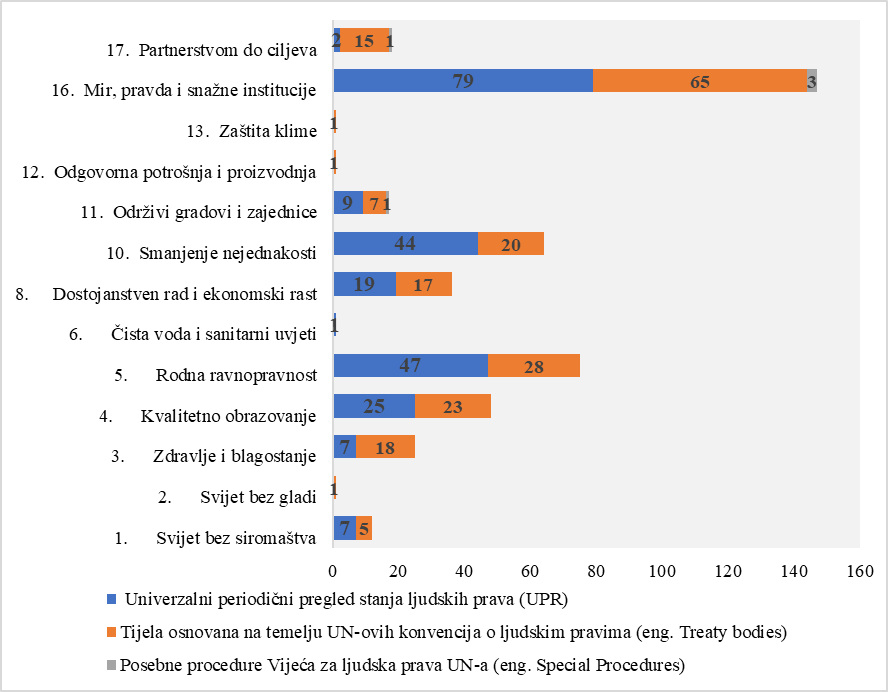 125 Prikaz uključuje sve preporuke upućene Republici Hrvatskoj koje su povezane s najmanje jedinim od 169 pokazatelje Ciljeva održivog razvoja.126  Posebne procedure, najveće tijelo neovisnih stručnjaka u sustavu ljudskih prava UN-a, opći je naziv za neovisne, istraživačke i monitoring mehanizme Vijeća koji pregledavaju specifične situacije u različitim zemljama ili tematska pitanja u svim dijelovima svijeta.Pored spomenutih međunarodnih i regionalnih instrumenata za Republiku Hrvatsku posebno su značajni instrumenti zaštite prava građana Europske unije. Zaštita ljudskih prava na jedno je od temeljnih načela na kojima Europska unija počiva, uz slobodu, demokraciju, jednakost i vladavinu prava. Ova načela ugrađena su i u temeljne akte – Ugovor o funkcioniranju Europske unije127 i Povelju Europske unije o temeljnim pravima128 kao dokumenta za zaštitu prava i sloboda građana Unije.127 Dostupno na: https://eur-lex.europa.eu/legal-content/HR/TXT/?uri=CELEX%3A12016ME%2FTXT128 Dostupno na: https://eur-lex.europa.eu/legal-content/HR/TXT/PDF/?uri=CELEX:12016P/TXT&from=RO Konvencijom za zaštitu ljudskih prava i temeljnih sloboda129 i Poveljom Europske unije o temeljnim pravima (dalje u poglavlju: Povelja) jamče se prava građana Europske unije. Povelja se primjenjuje i na nacionalne vlade kada provode pravo Europske unije. Dok je s jedne strane područje primjene Povelje širokog obuhvata, s druge strane, njezina je primjena ograničena samo na institucije i tijela Europske unije te na države članice kada provode pravo Unije, kao što je istaknuto u članku 51. Ta odredba služi kako bi se odredila granica između područja primjene Povelje te područja primjene nacionalnih ustava i Europske konvencije za zaštitu ljudskih prava i temeljnih sloboda.129 “Narodne novine”, broj MU 18/97., 6/99., 14/02., 13/03., 9/05., 1/06. i 2/10.Prema Izvješću o provedbi Povelje Europske unije o temeljnim pravima u instucionalnom okviru Europske unije130, unatoč pojašnjenjima Suda Europske unije, nacionalne prakse pokazuju da je i dalje teško procijeniti primjenjuje li se Povelja u praksi i na koji konkretan način. Zamijećeno je da nacionalni suci ponekad koriste Povelju kao pozitivni izvor tumačenja, čak i u slučajevima koji nisu obuhvaćeni područjem primjene prava Unije. Nejasnoće u primjeni u kombinaciji s rasprostranjenim nedostatkom osviještenosti u vezi s Poveljom i nedostatkom nacionalnih politika usmjerenih na promicanje njezine primjene, dovodi do njezine nedovoljne iskorištenosti.130 Izvješće dostupno na: https://www.europarl.europa.eu/doceo/document/A-8-2019-0051_HR.htmlNa nedovoljnu osviještenost o pravima koja proizlaze iz instrumenata Europske unije ukazuju i rezultati istraživanja Eurobarometra131 prema kojima više od polovice ispitanika u 2019. godini izjavljuje da nisu upoznati s Poveljom niti relevantnošću iste. Većina ispitanika (72 %) izjavljuje da nisu dobro informirani o Povelji, a 60 % iskazalo je interes za dodatnim informacijama. Pored navedenog, prema Izvješću o temeljnim pravima u Europskoj uniji za 2020. godinu132 konzultacije s pravosudnim dužnosnicima, pravnim stručnjacima i organizacijama civilnog društva i nezavisnim institucijama za zaštitu ljudskih prava ukazuju da i među stručnjacima postoji nedovoljno razumijevanje dodane vrijednosti Povelje u odnosu na druge instrumente za zaštitu ljudskih prava na nacionalnoj i međunarodnoj razini.131 Posebno istraživanje Eurobarometra 487b 132 Agencija Europske unije za temeljna prava, 2020. Izvješće o temeljnim pravima u Europskoj uniji u 2020. godini. Dostupno na: https://fra.europa.eu/sites/default/files/fra_uploads/fra-2020-fundamental-rights-report-2020_en.pdfIzvješće o temeljnim pravima u Europskoj uniji za 2020. godinu ukazuje na potrebu za istraživanjima o primjeni Povelje, aktivnostima usmjerenim na povećanje vidljivosti i podizanje svijesti opće javnosti ali i među pravosudnim dužnosnicima, javnim službenicima, organizacijama civilnog društva i nezavisnim institucijama za zaštitu ljudskih prava. Potrebno je informiranje o mogućnostima primjene Povelje na nacionalnoj i lokalnoj razini. U istom izvješću potiče se i razmatranje usklađenosti s Poveljom prilikom procjene učinaka propisa te jačanje kapaciteta nezavisnih institucija za zaštitu ljudskih prava kako bi mogli pružiti informacije i podršku državnim tijelima zaduženim za izradu zakona, oblikovanje politika i provedbu fondova Europske unije u primjeni Povelje na nacionalnoj razini.133 Agencija Europske unije za temeljna prava, 2020. Izvješće o temeljnim pravima u Europskoj uniji, str. 25. Dostupno na: https://fra.europa.eu/sites/default/files/fra_uploads/fra-2020-fundamental-rights-report-2020_en.pdfNadalje, kako bi se osigurali potrebni preduvjeti za učinkovitu i djelotvornu upotrebu sredstava iz fondova Unije, utvrđeni su Uvjeti koji omogućuju provedbu fondova Europske unije u razdoblju od 2021. do 2027. godine, a među kojima je kao horizontalni uvjet istaknuta „Djelotvorna provedba i primjena Povelje Europske unije o temeljnim pravima“. Slijedom navedenog, u nadolazećem razdoblju potrebno je unaprijediti razinu znanja javnih službenika koji rade u sustavu upravljanja i kontrole fondova Europske unije, ali i potencijalnih prijavitelja i korisnika potpora, a kako bi se povećalo razumijevanja mogućnosti za primjenu u nacionalnom i lokalnom kontekstu.U konačnici potreba za strateškim djelovanjem usmjerenim na informiranje i promicanje međunarodnih, regionalnih i europskih instrumenata za zaštitu ljudskih prava, s posebnim naglaskom na primjenu Povelje Europske unije o temeljnim pravima na nacionalnoj razini proizlazi i iz nalaza sveobuhvatnog anketnog istraživanja o stavovima građana Europske unije o temeljnim pravima iz 2019. godine. Nalazi ovog istraživanja ukazuju da građani slabijeg dohodovnog statusa i niže razine obrazovanja češće nego ostale skupine ispitanika smatraju kako nemaju istu razinu prava, te da nisu učinkovito informirani o svojim pravima niti mogućnostima za ostvarenje istih. Primjerice, čak 44 % ispitanika slabijeg socioekonomskog statusa, u odnosu na 27 % ispitanika boljeg socioekonomskog statusa, slaže se s tvrdnjom da samo osobe koje to ne zaslužuju imaju koristi od ljudskih prava, što pokazuje visoku razinu nepovjerenja prema sustavu zaštite prava građana. Ispitanici starije životne dobi, osobe u nepovoljnom položaju, poput osoba s invaliditetom i osoba sa težim zdravstvenim poteškoćama također u većoj mjeri iskazuju negativnije stavove o ljudskim pravima. Nalazi istog istraživanja ukazuju da u odnosu na druge instrumente zaštite ljudskih prava, Opću deklaraciju o ljudskim pravima Ujedinjenih naroda i Europsku konvenciju za zaštitu ljudskih prava i temeljnih sloboda, razina znanja o Povelji Europske unije o temeljnim pravima je niža. Samo 53 % ispitanika izjavljuje da su upoznati s Poveljom, o odnosu na 67 % onih koji su upoznati s Europskom konvencijom za zaštitu ljudskih prava i temeljnim sloboda i Općom deklaracijom o ljudskim pravima. Potom, razina znanja o instrumentima zaštite ljudskih prava niža je među osobama slabije socioekonomskog statusa (slabijeg dohodovnog statusa i niže razine obrazovanja), osobama starije životne dobi i nezaposlenim osobama134. Sve navedeno ukazuje kako su potrebne mjere kojima bi se građane u nepovoljnom položaju i u riziku od socijalne isključenosti učinkovito informiralo o pravima i mogućnostima za ostvarenje prava, pri čemu bitnu ulogu u procesu informiranja trebaju imati organizacije civilnog društva i nezavisne institucije za zaštitu ljudskih prava. Kroz poseban cilj „Podizanje svijesti i informiranje o primjeni instrumenata za zaštitu ljudskih prava s posebnim naglaskom na Povelju Europske unije o temeljnim pravima“ nastojat će se odgovoriti na identificirane potrebe u nadolazećem razdoblju.134 Agencija Europske unije za temeljna prava, 2020. Izvješće o temeljnim pravima u Europskoj uniji, str. 27-28. Dostupno na: https://fra.europa.eu/sites/default/files/fra_uploads/fra-2020-fundamental-rights-report-2020_en.pdfKljučna područja djelovanja do 2027.Osnaživanje suradnje s međunarodnim i regionalnim mehanizmima za zaštitu ljudskih prava te posebnim procedurama Vijeća za ljudska prava Ujedinjenih narodaPodizanje razine znanja i osvješćivanje o mogućnostima primjene Povelje Europske unije o temeljnim pravima na nacionalnoj razini Učinkovito informiranje skupina u nepovoljnom položaju o međunarodnim, regionalnim i europskim instrumentima za zaštitu ljudskih prava i mogućnostima za ostvarenja prava 3.17. Civilno društvo u zaštiti i promicanju ljudskih pravaInstitucionalni okvir za podršku razvoju civilnoga društva u Republici Hrvatskoj utemeljen je na tri oblika institucionalne podrške koju čine Ured za udruge Vlade Republike Hrvatske, Savjet za razvoj civilnoga društva te Nacionalna zaklada za razvoj civilnoga društva. Institucionalni okvir za podršku razvoju civilnoga društva u širem smislu podrazumijeva pored institucionalnoga i strateški i financijski okvir u kojem sudjeluju sva tijela državne uprave, uredi Vlade, javne institucije, kao i jedinice lokalne i područne (regionalne) samouprave.Takav institucionalni okvir za podršku razvoju civilnoga društva prepoznat je kao primjer dobre prakse i izvan granica Hrvatske. Ured za udruge stručna je služba Vlade koja obavlja stručne poslove u vezi sa stvaranjem uvjeta za suradnju i partnerstvo s civilnim društvom, čija je misija osigurati poticajan pravni, institucionalni i financijski okvir za djelovanje udruga i podupirati razvoj snažnog i autonomnog civilnoga društva kao nezaobilaznog partnera države u pripremi i provedbi javnih politika. Nacionalna zaklada za razvoj civilnoga društva osnovana je s temeljnom svrhom podrške razvoju civilnoga društva u Republici Hrvatskoj. Savjet za razvoj civilnoga društva kao mehanizam suradnje Vlade Republike Hrvatske i civilnog sektora i njegova dosadašnja postignuća primjer su dobre prakse uključivanja organizacija civilnoga društva u rad javne uprave prepoznat i na razini Europske unije. Sa svrhom promicanja i razvoja civilnoga društva u Republici Hrvatskoj na području suvremene kulture i umjetnosti putem pružanja stručne i financijske podrške programima organizacija civilnoga društva u kulturi, institucionalni okvir za podršku razvoju civilnoga društva od 2012. godine čini i Zaklada „Kultura nova“.Organizacije civilnoga društva su neizostavni partneri u unaprjeđenju dobrog upravljanja i jačanju uključivih i otvorenih javnih politika. Uključivanje organizacija civilnog društva i drugih dionika u oblikovanje i provođenje javnih politika izravno utječe na povećanje transparentnosti i povjerenja u javnu upravu. Međutim, u Hrvatskoj su organizacije civilnoga društva i dalje suočene s brojnim izazovima zbog nedostatka ljudskih i financijskih resursa, nedovoljnih kapaciteta za analizu politika i korištenje javnih podataka, nedovoljno razvijenog potencijala za mobilizaciju građana i volontera u procesu razvoja politika, nepostojanja održivih struktura za otvoren dijalog s nacionalnim i lokalnim vlastima i još uvijek prilično niske razine prepoznavanja civilnoga društva kao vrijednog partnera u oblikovanju i provođenju politika na svim razinama uprave. Ovi izazovi posebno su prisutni na lokalnim razinama, gdje manje razvijene organizacije civilnoga društva imaju ograničen pristup sredstvima, suočavaju se s izazovima neadekvatnog unutarnjeg upravljanja i niskog potencijala za mobilizaciju volontera, širenja baze članstva i osiguranja veće vidljivost javnih programa i usluga, što rezultira nedovoljno razvijenom razinom individualne i korporativne filantropije u Hrvatskoj, kao osnovnog preduvjeta za dugoročnu održivost organizacija civilnog društva.Organizacije civilnog društva u Hrvatskoj su jedan od ključnih dionika za ostvarivanje ciljeva održivog razvoja otoka i nerazvijenih područja, što je naglašeno u Zakonu o regionalnom razvoju Republike Hrvatske135 Zakon naglašava partnerstvo i suradnju javnog, privatnog i civilnog sektora kao jedne od temelja politike regionalnog razvoja. Umreženost i povezanost samih organizacija civilnoga društva također daje snagu utjecaju civilnog sektora, omogućuje iskorištavanje njihovog potencijala i povećava izglede za ostvarivanje zajedničkih ciljeva.135 “Narodne novine”, broj 147/14.Nacionalna strategija stvaranja poticajnog okruženja za razvoj civilnog društva od 2012. do 2016. godine je naglašavala važnost sklapanja partnerstava, posebice s jedinicama lokalne samouprave, u svrhu razvoja civilnog društva te posljedično i smanjenja neujednačenosti regionalne zastupljenosti organizacija civilnoga društva. Partnerstvo između samih organizacija civilnoga društva u ostvarivanju razvojnih ciljeva otoka i nerazvijenih područja također je od posebne važnosti jer organizacije civilnog društva udruživanjem povećavaju svoje resurse i umanjuju postojeće slabosti. Izvješće Programa Ujedinjenih naroda za razvoj (UNDP) o civilnom društvu u Hrvatskoj navelo je četiri glavna nedostatka organizacija civilnoga društva: ljudske resurse, financijske resurse, tehničke kapacitete i vodstvo. Iako se situacija u civilnom sektoru poboljšava zahvaljujući stalnom ulaganju i trudu organizacija civilnoga društva u razvoj vlastitih kapaciteta za razvoj zajednice, ulaganju državnih i lokalnih institucija kroz natječaje za dodjelu financijskih sredstava te ulaganju u civilni sektor kroz fondove Europske unije, potreban je dodatan napor za jačanje civilnog sektora.Prema Statističkom prikazu broj 14. Ministarstva uprave, u Registru udruga na dan 31.3.2019., registrirano je 52.046 udruga, pri čemu ih je 33.223 aktivno, odnosno uskladilo statut sukladno Zakonu o udrugama. Najveći broj udruga registriran je u Gradu Zagrebu (12.854), a najmanje u Ličko-senjskoj županiji (654). S obzirom na način djelovanja, organizacije civilnog društva nemaju dovoljno stabilne ljudske potencijale, kao niti svu potrebnu stručnu infrastrukturu, a pristup financijskim sredstvima im je ograničen.Ured za udruge Vlade Republike Hrvatske izrađuje godišnja Izvješća o financiranju projekata i programa organizacija civilnoga društva iz javnih izvora koja podnosi Vladi Republike Hrvatske te izvještava zainteresiranu javnost o financiranim programima ili projektima udruga i drugih organizacija civilnoga društva iz javnih izvora kroz cjelovitu analizu koja uključuje nacionalnu i područnu (regionalnu) i lokalnu razinu te razine drugih javnih davatelja uključujući fondove Europske unije i druge inozemne fondove.Financiranje projekata i programa od interesa za opće dobro koje provode udruge i ostale organizacije civilnoga društva jedan je od najčešćih oblika suradnje državnih tijela i jedinica lokalne i područne (regionalne) samouprave s organizacijama civilnoga društva u provedbi javnih politika, odnosno rješavanju prioritetnih društvenih problema. Analizom dodijeljenih financijskih sredstava u 2017. godini prema području financiranja, utvrđeno je da je za područje ljudskih prava izdvojeno 29.367.582,7 kuna, odnosno 3.6 % ukupno dodijeljenih sredstava na nacionalnoj razini. Navedeno uključuje niz specifičnih područja potpore, među kojima se najviše sredstava izdvaja za zaštitu prava nacionalnih manjina.Organizacije civilnoga društva u Republici Hrvatskoj uspješni su prijavitelji na brojne natječaje financirane iz proračuna Europske unije, uključujući i programe značajne novčane vrijednosti. Međutim, brojne organizacije civilnog društva susreću se s problemom predfinanciranja, međufinanciranja i sufinanciranja u provedbi projekata financiranih iz europskih fondova. Osim problematike sufinanciranja, organizacije civilnog društva u Republici Hrvatskoj suočavaju se sve češće i s problemom nelikvidnosti tijekom provedbe projekata te su često prisiljeni smanjivati obim projektnih aktivnosti i obuhvaćenih korisnika, što u konačnici utječe i na ukupne rezultate provedbe projekta, ali i natječaja u cijelosti.Svjestan navedenih izazova Ured za udruge javnim pozivima za podnošenje prijava za sufinanciranje projekata organizacija civilnoga društva ugovorenih u okviru programa Europske unije od travnja 2011. godine do danas pruža podršku sufinanciranju obveznog doprinosa organizacija civilnoga društva kao korisnik projekata. Od 2018. godine javnim pozivom obuhvaćeni su i projekti financirani iz inozemnih fondova, točnije iz švicarsko-hrvatskog programa suradnje, s obzirom da su u tim projektima prijavitelji i partneri dužni osigurati sufinanciranje 10% ukupnih prihvatljivih troškova projekta iz vlastitih sredstva. Organizacije civilnoga društva u Republici Hrvatskoj uspješni su prijavitelji na brojne natječaje financirane iz proračuna Europske unije, uključujući i programe značajne novčane vrijednosti, poput Europske teritorijalne suradnje, koja uključuje prekograničnu (Interreg A), transnacionalnu (Interreg B) i međuregionalnu suradnju (Interreg C). S obzirom da je riječ o projektima velike vrijednosti, a sredstva za sufinanciranje organizacija civilnog društva ne planira niti jedno drugo tijelo, Ured za udruge Vlade Republike Hrvatske od prošle godine sufinancirao je  projekte iz Europske teritorijalne suradnje u većem iznosu, na način da je povećao postotak sufinanciranja obveznog udjela organizaciji koja je nositelj ili partner na projektu s 40 % na 70 %. Također, sredstva namijenjena sufinanciranju raspodijeljena su na dvije financijske omotnice, od kojih se jedna odnosi na projekte ugovorene u sklopu programa Europske teritorijalne suradnje, a druga na sve ostale programe i natječaje. Potreba za većim sufinanciranjem projekata iz Europske teritorijalne suradnje i dalje postoji te će i u 2020. godini sredstva biti raspodijeljena u dvije financijske omotnice.Kako bi se odgovorilo na prepoznate potrebe i izazove u okviru posebnog cilja: „Poticati i promicati održiv i dugoročan razvoj organizacija civilnog društva koje štite i promiču ljudska prava“ definirat će se mjere usmjerene na unaprjeđenje stanja u srednjoročnom razdoblju, a slijedom definiranih ključnih područja intervencije. Ključna područja djelovanja do 2027.Povećati vidljivost djelovanja organizacija civilnog društvaJačati kapacitete javnih službenika za primjenu standarda planiranja, provedbe i praćenja dodjele financijskih sredstava Unaprijediti transparentnost financiranja organizacija civilnog društva iz javnih izvoraUnaprijediti modele financiranja za projekte i programe organizacija civilnog društva usmjerenih zaštiti ljudskih pravaOsnažiti kapacitete lokalnih organizacija civilnoga društva za učinkovito rješavanje potreba lokalne zajedniceUnaprijediti modele i održivost financiranja za projekte i programe organizacija civilnog društva usmjerenih zaštiti ljudskih prava4. Usklađenost sa strateškim okvirom Republike Hrvatske i strategijama Europske unijePrikaz 7. Povezanost Nacionalnog plana zaštite i promicanja ljudskih prava i suzbijanja diskriminacije za razdoblje od 2021. do 2027. s aktima strateškog planiranja na nacionalnoj i europskoj razini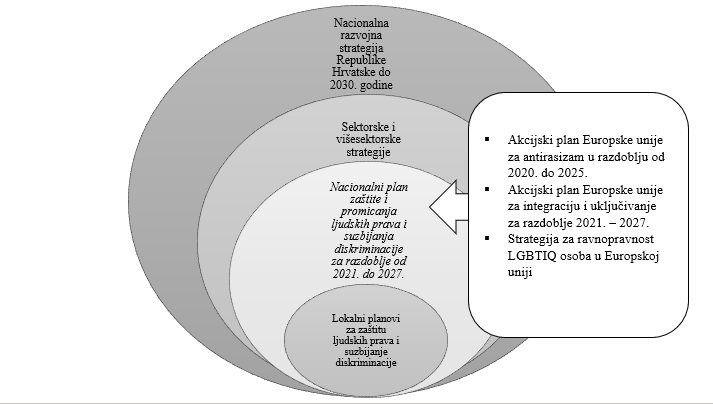 Zaštita ljudskih prava i suzbijanje diskriminacije predstavljaju horizontalno područja javnih politika čije uspješno planiranje, provedba, praćenje te evaluacija nije moguća bez međusektorske suradnje. Zbog toga je u politici zaštite ljudskih prava te suzbijanja diskriminacije ključan suradnički i partnerski pristup  u procese izrade, usmjeravanja i praćenja politike. U skladu s tim u ostvarenju strateških ciljeva Nacionalne razvojne strategije Republike Hrvatske do 2030. godine (dalje u poglavlju: Nacionalna strategija), promicanje ravnopravnosti i jednakih mogućnosti predstavlja horizontalni prioritet.Nacionalni plan, kao ključni strateški dokument u području zaštite ljudskih prava i suzbijanja diskriminacije, kroz postavljene posebne ciljeve pridonosi ostvarenju dugoročnih strateških ciljeva Nacionalne strategije, te je kroz komplementarnost ciljeva i mjera povezan s nizom sektorskih i višesektorskih strategija kao i strateškim dokumentima na europskoj razini.Održivo gospodarstvo i društvo (Razvojni smjer 1. Nacionalne strategije) uvelike je povezano s poštivanjem socijalnih prava, kao što su pravo na obrazovanje i jednakost u obrazovanju, ravnopravnost na tržištu rada i tijekom rada, ali i pravom na pristup pravosuđu. Stoga se kroz posebne ciljeve Nacionalnog plana osigurava sinergija dugoročnih ciljeva razvoja i srednjoročnih ciljeva usmjerenih k promicanju ljudskih prava i suzbijanju diskriminacije za razdoblje od 2021. do 2027.U tom smislu će se kroz realizaciju posebnih ciljeva Nacionalnog plana nastojati osnaživati kapacitete obrazovnih institucija da prenose znanje o ljudskim pravima, ali i primjenjuju njihova načela u svakodnevnom radu te provoditi mjere koje pridonose jednakosti u obrazovanju s naglaskom na češće diskriminirane skupine. Kroz provedbu mjera Nacionalnog plana poduzimat će se i napori u osiguranju veće neposredne informiranosti o uvjetima i načinima ostvarivanja prava iz područja mirovinskog osiguranja. Provodit će se edukacije za poslodavce i predstavnike radnika o diskriminaciji pri zapošljavanju i u radu, čime će se pridonijeti unaprjeđenja javnih politika tržišta rada, čime će se pridonijeti ostvarenju dugoročnog strateškog cilja: „Obrazovani i zaposleni ljudi“ (Strateški cilj 2., Nacionalne strategije). Ostvarenju dugoročnog strateškog cilja Nacionalne strategije „Učinkovito i djelotvorno pravosuđe, javna uprava i upravljanje državnom imovinom“ doprinijet će se kroz podizanje svijesti o mogućnostima korištenja besplatne pravne pomoći čime se osigurava veća dostupnost pravosuđa za posebno ranjive skupine stanovništva. Kroz edukacije državnih službenika i pravosudnih dužnosnika unaprijedit će se kompetencija u pravosudnom sustavu te učinkovitost izvršenja presuda Europskog suda za ljudska prava. Serijom edukacija usmjerenih povećanju razine  znanja i osviještenosti o zabrani diskriminacije među državnim i javnim službenicima pružit će potpora radu javnopravnih tijela i osigurati viša razina zaštite prava za građane.Prethodna 2020. godina obilježena je borbom protiv globalne pandemije, snažnim potresima u Zagrebu i Banovini kao i zaustavljanjem pozitivnih trendova koji su pratili Republiku Hrvatsku nakon 2015. godine, osobito na području proračunske odgovornosti. Neovisno o tome Hrvatsku su i prije krize uzrokovane globalnom pandemijom čekali veliki napori kako bi dosegnula prosjek Unije u brojnim aspektima društvenog i ekonomskog razvoja. Životni standard hrvatskih građana je 2019. godine dosegnuo tek 65 % prosjeka zemalja Europske unije. Sukladno navedenom, realizaciji ideje oporavka i jačanja otpornosti na krizu (Razvojni smjer 2. Nacionalne strategije) odnosno strateškog cilja „Zdrav, aktivan i kvalitetan život” (Strateški cilj 5. Nacionalne strategije) doprinijet će se kroz unaprjeđenje prikupljanja i analize podataka iz zdravstvenog sustava o zdravstvenom statusu i korištenju zdravstvene zaštite pojedinih ranjivih skupina te podizanje razine znanja među javnim službenicima, zaposlenicima pružatelja usluga u javnom sektoru i širom javnosti o jednakosti i suzbijanju diskriminacije s posebnim naglaskom na zaštitu prava građana u kriznim situacijama.Kako su socijalna sigurnost i odgovornost među dugoročnim prioritetima Nacionalne strategije, Nacionalni plan uključuje ciljeve i mjere usmjerene na osiguranje temeljnih prava i sloboda te borbu protiv svih oblika nasilja, diskriminacije i isključenosti pri čemu će poseban naglasak biti na unaprjeđenju mehanizma za suzbijanje rasizma, ksenofobije i ostalih oblika nesnošljivosti kroz istraživanja, edukacije i podizanje svijesti o zločinu iz mržnje i govoru mržnje među ključnim dionicima i širom javnosti. Pri tome će se posebna pozornost pridavati strateškom djelovanju Europske unije usmjerenom suzbijanju rasne diskriminacije i drugih oblika nesnošljivosti.Radit će se na ostvarivanju jednakih prilika za češće diskriminirane skupine građana i djelotvornoj brizi za one koji nisu u mogućnosti skrbiti o osnovnim životnim potrebama. Primjerice, djelovat će se u smjeru stvaranja jednakih uvjeta za ostvarenje prava na stanovanje za skupine u riziku od diskriminacije u stambenoj politici i jačanju uključenosti marginaliziranih skupina u rješavanje problema vezanih uz stanovanje.Ostvarenju strateškog cilja „Zdrav, aktivan i kvalitetan život“ u Nacionalnoj  strategiji pridonijet će se kroz unaprijeđenje kapaciteta javne uprave za primjenu mehanizama zaštite prava građana posebno pogođenih utjecajem pandemije novog koronavirusa SARS-CoV-2  kao što su osobe u institucionalnom okruženju, ali i druge skupine koje se prepoznaju kao posebno ugrožene u kontekstu kriznih situacija.Takve i slične mjere nedvojbeno će ojačati učinkovitost zaštite ljudskih prava te pozitivno doprinijeti osjećaju sigurnosti svih građana i građanki te osoba koje privremeno ili trajno borave u Hrvatskoj, kao i jačanju otpornosti na krizu.Dugoročni proriteti politika na području zaštite dostojanstva hrvatskih branitelja i promicanja vrijednosti Domovinskog rata realizirat će se i kroz provedbu Nacionalnog plana polazeći prvenstveno od prava obitelji da saznaju istinu o sudbini svojih članova poduzimat će se mjere usmjerene na riješavanje pitanja osoba nestalih u Domovinskom ratu, Drugom svjetskom ratu i poslijeratnog razdoblju. Stvaranje zelene i digitalne tranzicije Hrvatske (Razvojni smjer 3. Nacionalne strategije) uvelike je povezano s pravom na zdrav život i sa zaštitom okoliša. Hrvatska je jedna od najizloženijih članica Europske unije kada je riječ o rizicima od klimatskih promjena koje među ostalim mogu imati značajne posljedice kako na ljudsko zdravlje i gospodarsku aktivnost, osobito u proizvodnji hrane, a onda posljedično na ostvarivanje ljudskih prava. Stoga ovom Razvojnom smjeru Nacionalni plan doprinosi kroz mjere usmjerene podizanju svijesti i razine znanja o važnosti održivog razvoja te prava na zdrav okoliš, ali i kroz mjere usmjerene suzbijanju energetskog siromaštva.Politike u području zaštite i promicanja ljudskih prava i suzbijanja diskriminacije, zbog utjecaja koje imaju na različita područja života, zahtijevaju horizontalnu koordinaciju kako bi se reduciralo preklapanje mjera i dupliciranja u uporabi resursa. Prilikom izrade Nacionalnog plana analizirani su postojeći sektorski i višesektorski strateški dokumenti i provedene konzultacije s predstavnicima relevantnih tijela državne uprave kako bi se postigla sinergija, ali ujedno osiguralo da se postojeći ciljevi i mjere iz sektorskih i višesektorskih strateških dokumenata ne preklapaju sa zacrtanim ciljevima Nacionalnog plana. Horizontalna koordinacija bila je otežana činjenicom da je 2020. godine bila završna godina provedbe niza strateških dokumenata te se paralelno s izradom Nacionalnog plana započinjalo s izradom niza sektorskih i višesektorskih strategija.U konzultacijama s predstavnicima tijela državne uprave koja će biti nositelji izrade novih sektorskih/višesektorskih planova određena su područja relevantna za zaštitu i promicanje ljudskih prava koja će primarno biti predmet drugih strateških dokumenata i stoga neće biti uključena u ovaj Nacionalni plan. Pri tome su određene ranjive skupine, poput osoba s invaliditetom, starijih osoba, pripadnika romske nacionalne manjine, a za koje će izrađivati posebni akti strateškog planiranja ili će biti bitan dio strateških dokumenata u području socijalne politike većim djelom isključene iz Nacionalnog plana kako bi se reduciralo udvostručavanje mjera i resursa.Primjerice, paralelno je u tijeku izrada Nacionalnog plana za ravnopravnost spolova za razdoblje od 2021. do 2027., Nacionalnog plana za borbe protiv siromaštva i socijalne isključenosti za razdoblje od 2021. do 2027. godine,Nacionalnog plana za uključivanje Roma za razdoblje od 2021. do 2027., Nacionalnog plana izjednačavanja mogućnosti osoba s invaliditetom za razdoblje od 2021. do 2027. godine, Nacionalnog plana razvoja socijalnih usluga za razdoblje od 2021. do 2027. godine i Nacionalnog plana za rad, zaštitu na radu i zapošljavanje za razdoblje od 2021. do 2027. godine.Socijalno uključivanje osoba kojima je odobrena međunarodna zaštita bit će predmet Akcijskog plana za integraciju osoba pod međunarodnom zaštitom za razdoblje od 2021. do 2023., a mjere vezane uz usklađivanje profesionalnog i privatnog života, poticanje korištenja roditeljskog dopusta od strane muškaraca i bolja zaštita trudnica i rodilja kroz sustav rodiljnih i roditeljskih dopusta, planirane su u okviru buduće Strategije demografske revitalizacije Republike Hrvatske, kao i planiranog sveobuhvatnog uređenja sustava rodiljnih i roditeljskih potpora, dok će energetsko siromaštvo biti predmet Programa suzbijanja energetskog siromaštva, a planirana je izrada i strateškog okvira za mentalno zdravlje.Potom, Ministarstvo rada, mirovinskog sustava, obitelji i socijalne politike nositelj je provedbe Nacionalne strategije zaštite od nasilja u obitelji za razdoblje od 2017.do 2022. godine kojom su predviđene mjere unaprjeđenja prevencije nasilja u obitelji, zakonodavni okvir, potpora žrtvama nasilja, psihosocijalni tretman počinitelja nasilja u obitelji, međuresorna suradnja, izobrazba stručnjaka koji rade u području zaštite od nasilja u obitelji, senzibilizacija javnosti za problematiku nasilja u obitelji i osigurana regionalna dostupnost skloništa za zaštitu žrtava nasilja u obitelji. Također, Vlada Republike Hrvatske, 19. lipnja 2019. donijela je Protokol o postupanju u slučaju nasilja u obitelji kao međuresorni obvezujući dokument za postupanje u svakom pojedinom slučaju nasilja u obitelji.U nastavku se navodi popis akata strateškog planiranja sadrže ciljeve i mjere povezane s područjem zaštite ljudskih prava i suzbijanja diskriminacije, a koji su bili na snazi tijekom izrade Nacionalnog plana:Hrvatski nacionalni program za prevenciju HIV/AIDS-a 2017. – 2021.Nacionalna strategija izjednačavanja mogućnosti za osobe s invaliditetom od 2017. do 2020. godineNacionalna strategija razvoja sustava podrške žrtvama i svjedocima u Republici Hrvatskoj za razdoblje od 2016. do 2020. godineNacionalna strategija razvoja zdravstva od 2012. do 2020.Nacionalna strategija za prava djece u Republici Hrvatskoj za razdoblje od 2014. do 2020. godineNacionalna strategija za uključivanje Roma za razdoblje od 2013. do 2020. godine Nacionalna strategija zaštite od nasilja u obitelji za razdoblje od 2017. do 2022. godineNacionalni akcijski plan provedbe Rezolucije Vijeća sigurnosti Ujedinjenih naroda o ženama, miru i sigurnosti za razdoblje od 2019. do 2023. godineNacionalni plan za suzbijanje trgovanja ljudima za razdoblje od 2018. do 2021. godineNacionalni plan za unaprjeđenje socijalne dimenzije visokog obrazovanja u Republici Hrvatskoj 2019. - 2021.Operativni programi nacionalnih manjina za razdoblje od 2021. do 2024.Operativni programi za nacionalne manjine za razdoblje od 2017.do 2020. Strategija borbe protiv siromaštva i socijalne isključenosti u Republici Hrvatskoj (2014. – 2020.)Strategija i akcijski plan zaštite prirode Republike Hrvatske za razdoblje od 2017. do 2025. godineStrategija održivog razvitka Republike HrvatskeStrategija socijalne skrbi za starije osobe u Republici Hrvatskoj za razdoblje od 2017. do 2020.Ovaj dokument pridonosi i ostvarenju Programa Vlade Republike Hrvatske 2020. – 2024. kojim je utvrđeno je da će Vlada Republike Hrvatske nastaviti promovirati kulturu tolerancije, dosljedno provoditi politiku vladavine prava i prava nacionalnih manjina zajamčenih Ustavom, Ustavnim zakonom o pravima nacionalnih manjina i zakonima te da će nastaviti dosljedno štititi i unaprjeđivati ljudska i manjinska prava zajamčena sklopljenim međunarodnim i međudržavnim ugovorima, sporazumima i konvencijama te Ugovorom o pristupanju Republike Hrvatske Europskoj uniji.Sastavni dio Programa Vlade Republike Hrvatske su i Operativni programi nacionalnih manjina za razdoblje 2021.  2024. kojima su određeni mehanizmi osiguranja zaštite prava nacionalnih manjina te podrške djelovanju njihovih tijela, u skladu s Ustavnim zakonom o pravima nacionalnih manjina i drugim posebnim propisima. S obzirom da će posebni ciljevi Nacionalnog plana biti usmjereni na suzbijanje diskriminacije temeljem rase/etničke pripadnosti, nacionalnog podrijetla, spolne orijentacije, rodnog identiteta, invaliditeta, spola, dobi, vjere/uvjerenja ili drugih karakteristika, odnosno onih karakteristika zbog kojih su građani diskriminirani ili su žrtve govora mržnje i/ili zločina iz mržnje, kroz horizontalno uključivanje i razradu mjera u akcijskim planovima ovaj dokument doprinosi i realizaciji prioriteta Operativnih programa. Pri izradi Nacionalnog plana nastojala se osigurati komplementarnost sa smjernicama važećih strategija Unije koje se dotiču područja zaštite ljudskih prava, suzbijanja diskriminacije i pojavnih oblika diskriminacije. Uz Europski stup socijalnih prava ključni dokumenti strateškog okvira Unije su: Akcijski plan Europske unije za antirasizam u razdoblju od 2020. do 2025. , Strategija Europske unije za ravnopravnost lezbijki, gej, biseksualnih, transrodnih, nebinarnih, interseksualnih i queer osoba i Akcijski plan Europske unije za integraciju i uključivanje 2021. – 2027. dok je u planu izrada plana za prava osoba s invaliditetom kao i plana protiv antisemitizma tijekom 2021. godine. Kako bi se osigurala komplementarnost s Akcijskim planom Europske unije za antirasizam u razdoblju od 2020. do 2025. u Nacionalni plan uključen je poseban cilj „Unaprijediti mehanizme suzbijanja rasizma, ksenofobije i ostalih oblika nesnošljivosti kroz podizanje svijesti, istraživanja te edukacije o zločinu iz mržnje i govoru mržnje“ u okviru kojeg će se razraditi set mjera usmjerenih na suzbijanje rasne i etničke diskriminacije. Sukladnom smjernicama iz europskog strateškog okvira provodit će se mjere usmjerene na suzbijanju rasnih i etničkih stereotipa posredstvom medija i obrazovanja, razvijati sustav za prikupljanje podataka raščlanjenih prema rasnom ili etničkom podrijetlu te će se provoditi niz edukacija o zločinu iz mržnje i govoru mržnje za državne službenike i pravosudne dužnosnike koji izvršavaju zakonodavstvo te će se nastaviti razvoj sustava praćenja podataka o zločinu iz mržnje. Nadalje, u području zapošljavanja, obrazovanja i stanovanja razvijat će se mjere usmjerene na suzbijanje svih oblika diskriminacije, uključujući i diskriminaciju temeljem rasne i etničke pripadnosti.Strategija Europske unije za ravnopravnost lezbijki, gej, biseksualnih, transrodnih, nebinarnih, interseksualnih i queer osoba poduprijet će se na nacionalnoj razini kroz provedbu specifičnih mjera usmjerenih na suzbijanje zločina iz mržnje i diskriminacije prema spolnim i rodnim manjinama.5. Popis posebnih ciljeva i ključnih pokazatelja ishodaTablica sadrži prikaz povezanosti strateških ciljeva Nacionalne razvojne strategije Republike Hrvatske do 2030. godine i posebnih ciljeva Nacionalnog plana zaštite i promicanja ljudskih prava i suzbijanja diskriminacije za razdoblje od 2021. do 2027. godine.136 Dostupno na: https://mfin.gov.hr/UserDocsImages/dokumenti/proracun/2020/Obrazlozenje%20financijskih%20planova%20korisnika%20drzavnog%20proracuna%202020-2022.pdf6. Indikativni plan provedbe projekata od strateškog značaja7. Financijski okvir za ostvarenje posebnih ciljevaCiljevi utvrđeni u Nacionalnom planu razradit će se kroz provedbene mjere definirane u trogodišnjim, odnosno dvogodišnjim planovima, od kojih su trenutno izrađeni Akcijski plan zaštite i promicanja ljudskih prava za razdoblje od 2021. do 2023. godine i Akcijski plan za suzbijanje diskriminacije za razdoblje od 2021. do 2023. godine Po završetku prvog trogodišnjeg razdoblja planirana je izrada četverogodišnjih planova za razdoblje nakon 2023., a kroz koje bi se precizirale mjere i planirana financijska sredstva do 2027. godine. Alokacija i raspoloživost financijskih sredstava za provedbu pojedinih mjera, izvori financiranja i planirana sredstva po godinama detaljnije će se prikazati u provedbenim akcijskim planovima.Financijska sredstva za provedbu Nacionalnog plana, odnosno mjera iz pratećih akcijskih planova primarno će se osigurati u Državnom proračunu te iz europskih fondova u financijskoj perspektivi za razdoblje od 2014. do 2020. godine i u novoj financijskoj perspektivi Europske unije za razdoblje od 2021. do 2027. godine. Pojedine mjere financirat će se iz Fonda za poticanje pluralizma i raznovrsnosti elektroničkih medija142, kao i iz dijela prihoda od igara na sreću (tzv. lutrijska sredstva).142 Izvori financijskih sredstava Fonda su sredstva osigurana odredbama Zakona o elektroničkim medijima i Zakona o Hrvatskoj radioteleviziji u visini 3 % od mjesečno ukupno prikupljenih sredstava koja Hrvatska radiotelevizija prikupi na ime pristojbe.U nadolazećem sedmogodišnjem razdoblju Europski socijalni fond plus (ESF+) bit će glavni izvor financiranja za projekte od strateškog značaja koji doprinose posebnim ciljevima u području zaštite ljudskih prava i jednakosti, razvojnim ciljevima Republike Hrvatske, ali i ciljevima Europske unije usmjerenim na socijalno uključivanje i jednakost. Indikativan plan provedbe projekata od strateškog značaja opisan je u prethodnom poglavlju Nacionalnog plana.8. Okvir za praćenje i vrednovanjeZa uspješnu i učinkovitu provedbu strateškog okvira izrazito je bitno kvalitetno praćenje i vrednovanje. Za uspješnu provedbu horizontalnih ciljeva i mjera predviđenih ovim Nacionalnim planom potrebno je usklađeno i koordinirano djelovanje provedbenih partnera, ali i drugih dionika čije su aktivnosti usmjerene zaštiti ljudskih prava i suzbijanju diskriminacije. Koordinaciju i usklađeno djelovanje potrebno je postići između glavnih dionika, Ureda za ljudska prava i prava nacionalnih manjina Vlade Republike Hrvatske, Vladinih ureda, središnjih tijela državne uprave, drugih javnih ustanova, nezavisnih tijela za zaštitu ljudskih prava, organizacija civilnog društva i akademske zajednice.Ured za ljudska prava i prava nacionalnih manjina Vlade Republike Hrvatske, kao nositelj izrade akta strateškog planiranja, uspostavit će mehanizme za praćenje i vrednovanje Nacionalnog plana zaštite i promicanja ljudskih prava za razdoblje od 2021. do 2027. Praćenje i izvještavanje o provedbi akata strateškog planiranja podrazumijevat će kontinuirano praćenje provedbe mjera akcijskih planova u odnosu na unaprijed određene pokazatelje kao i ciljeve javne politike. Ključnu ulogu pri praćenju provedbe akcijskih planova imat će Radna skupina za praćenje provedbe Nacionalnog plana zaštite i promicanja ljudskih prava i suzbijanja diskriminacije za razdoblje od 2021. do 2027. godine koja će osnovana od strane Ureda za ljudska prava i prava nacionalnih manjina Vlade Republike Hrvatske, a uključivat će provedbene partnere, prvenstveno predstavnike onih tijela državne uprave koja su nositelji provedbenih mjera.O napretku prema ostvarenju postavljenih ciljeva, ali i izazovima u provedbi izvještavat će se Povjerenstvo za ljudska prava čije je uspostavljanje planirano za 2022. godinu. Povjerenstvo će osim praćenja napretka prema ostvarenju ciljeva imati značajnu ulogu i u odlučivanju o potrebnim revizijama akta strateškog planiranja, kao i ključnih područja djelovanja za buduće akcijske planove.Proces praćenja podrazumijeva redovito i pravovremeno izvještavanje. Sukladno uputama Ministarstva regionalnoga razvoja i fondova Europske unije koje ima ulogu Koordinacijskog tijela za strateško planiranje, izrađivat će se polugodišnja i godišnja izvješća o napretku u provedbi Nacionalnog plana i pratećih akcijskih planova. Podaci koji se prikupljaju tijekom praćenja i dio su redovnih izvješća objavljivat će se na mrežnim stranicama Ureda za ljudska prava i prava nacionalnih manjina Vlade Republike Hrvatske kako bi bili dostupni javnosti. U slučaju značajnih izazova u provedbi organizirat će se konzultacije sa zainteresiranim dionicima kako bi se unaprijedila daljnja provedba Nacionalnog plana.Uz kontinuirano praćenje napretka u postizanju ciljeva, ključno je i neovisno vrednovanje kroz koje će se utvrditi ishodi i potencijalni učinci provedbe strateškog okvira u području zaštite i promicanja ljudskih prava i suzbijanja diskriminacije. U inicijalnoj fazi nakon usvajanja strateškog okvira uspostavit će se mehanizmi za praćenja i vrednovanja Nacionalnog plana u sedmogodišnjem razdoblju (Prikaz 8.). Za potrebe provedbe postupaka vrednovanja, planirano je osnivanje Odbora za vrednovanje i Tima za provedbu vrednovanja koji će se sastojati od neovisnih vanjskih stručnjaka i savjetnika Ureda za ljudska prava i prava nacionalnih manjina Vlade Republike Hrvatske.Nadalje, nalazi vrednovanja i preporuke proizašle iz evaluacijskih izvješća, osim što će biti javno dostupni, razmatrat će se i s relevantnim dionicima u okviru Radne skupine za praćenje provedbe Nacionalnog plana zaštite i promicanja ljudskih prava i suzbijanja diskriminacije za razdoblje od 2021. do 2027.te na sjednicama Povjerenstva za ljudska prava. Kroz partnerski dijalog sa zainteresiranim dionicima osigurat će se uključivanje preporuka proizašlih iz procesa vanjskog vrednovanja u postojeći akt strateškog planiranja kroz njegovu reviziju. Preporuke će biti uključene i u buduće provedbene i strateške dokumente.Postupci vrednovanja provodit će se u više faza. U samoj fazi izrade Nacionalnog plana, prije upućivanja strateškog dokumenta u proceduru savjetovanja sa zainteresiranom javnosti, provest će se vrednovanje procesa izrade akta strateškog planiranja s ciljem: I) utvrđivanja u kojoj mjeri su zastupljene preuzete obveze višeg reda iz Nacionalne razvojne strategije i relevantnih sektorskih i višesektorskih strategija, za srednjoročne akte strateškog planiranja; II) ocjene kvalitete postupka pripreme akta strateškog planiranja i III) ispitivanja dionika o prednostima i nedostacima strateškog okvira.S obzirom da će vrednovanje procea izrade akta strateškog planiranja provesti unutarnji stručnjaci Ureda za ljudska prava i prava nacionalnih manjina Vlade Republike Hrvatske, a u ocjeni procesa izrade strateškog okvira sudjelovat će i članovi Radne skupine za izradu Nacionalnog plana zaštite i promicanja ljudskih prava i suzbijanja diskriminacije za razdoblje od 2021. do 2027. godine, primarno je riječ o procesu samovrednovanja i kritičkog promišljanja procesa strateškog planiranja u području zaštite ljudskih prava i suzbijanja diskriminacije. Rezultati kritičkog promišljanja procesa izrade Nacionalnog plana prikazat će se u Izvješću o prethodnom vrednovanju, a nalazi ovog izvješća uzet će se u obzir prilikom izvještavanja o provedbi akta strateškog planiranja te prilikom formativne evaluacije sredinom provedbenog razdoblja. Formativna evaluacija sredinom provedbenog razdoblja za cilj ima ispitati važnost (relevantnost), djelotvornost (efikasnost), usklađenost (koherentnost), učinkovitost (efektivnost) i dosljednost (konzistentnost) strateškog okvira, pri tome posebno naglašavajući različite perspektive ključnih dionika i provedbenih partnera. U ovoj fazi vrednovanja naglasak će biti na perspektivi nositelja mjera i sudionika u provedbi mjera akcijskih planova. Gdje je primjenjivo, konzultirati će se šira javnost kako bi se dobila potpunija slika ishoda pojedinih mjera i cjelokupnih akcijskih planova. Nalazi formativne evaluacije koristit će se i kao podloga za izradu akcijskih planova za razdoblje nakon 2023. godine te će nalazi ovog vrednovanja zajedn usmjeravati strateško djelovanje za razdoblje nakon 2027. godine. Konačno, na kraju provedbenog razdoblja planirana je vanjska evaluacija strateškog akta i pratećih provedbenih dokumenata s ciljem ocjene učinka provedenih intervencija u odnosu na postavljene ciljeve.Prikaz 8. Mehanizmi za vrednovanja Nacionalnog plana zaštite i promicanja ljudskih prava i suzbijanja diskriminacije za razdoblje od 2021. do 2027.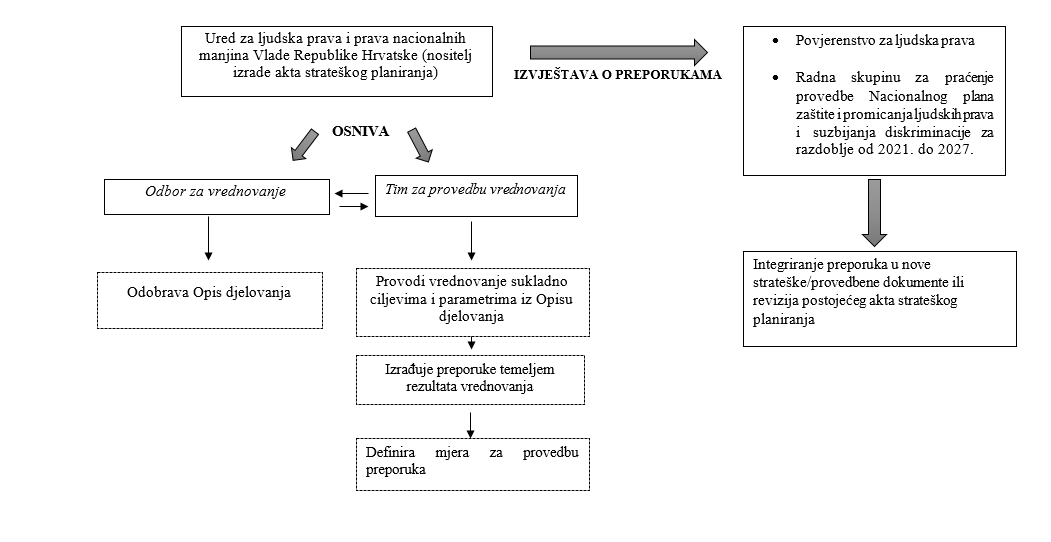 Prilog 1. Indikativni pregled mjera143 u provedbenim dokumentima uz Nacionalni plan zaštite i promicanja ljudskih prava i suzbijanja diskriminacije za razdoblje od 2021. do 2027.143 Moguće su izmjene popisa provedbenih mjera nakon javnog savjetovanjaPrilog 2. Strategija savjetovanjaUvodNormativni okvir za provedbu savjetovanja sa zainteresiranom javnošću u Republici Hrvatskoj određen je Zakonom o pravu na pristup informacijama146 Kodeksom savjetovanja sa zainteresiranom javnošću u postupcima donošenja zakona, drugih propisa i akata147. 146 „Narodne novine“ broj 25/13.147  „Narodne novine“ broj 140/09.Sukladno normativnom okviru i dobrim praksama savjetovanja s javnošću, prilikom izrade, provedbe, praćenja i vrednovanja Nacionalnog plana zaštite i promicanja ljudskih prava i suzbijanja diskriminacije za razdoblje od 2021. do 2027. posebna pažnja posvetit će se informiranju, savjetovanju, uključivanju, partnerstvu kao najvišem stupnju suradnje s predstavnicima zainteresirane javnosti. Proces savjetovanja uključuje:– Informiranje zainteresirane javnosti o procesu izrade strateškog dokumenta te redovito izvještavanje o napretku u postizanju postavljenih ciljeva, kao i informiranje o rezultatima vanjskog vrednovanja. – Savjetovanje kao dvosmjerni proces tijekom kojeg državna tijela traže i primaju povratne informacije od građana, odnosno zainteresirane javnosti u postupku donošenja strateškog dokumenta. – Uključivanje kao viši stupanj dvosmjernog procesa putem kojega su predstavnici zainteresirane javnosti aktivno uključeni u radna tijela za izradu, praćenje provedbe i vrednovanje dostignuća strateškog dokumenta.– Partnerstvo pretpostavlja najviši stupanj suradnje i uzajamne odgovornosti Vlade i predstavnika zainteresirane javnosti za proces donošenja i provedbe programa, zakona, drugih propisa i akata.Proces izrade Nacionalnog plana i metode prikupljanja mišljenjaAktivnosti Ureda za ljudska prava i prava nacionalnih manjina Vlade Republike Hrvatske u razdoblju od 2016. do 2021.Sama izrada Nacionalnog plana odvijala se kroz četiri etape. U prvoj etapi, usmjerenoj razradi koncepta i definiranju prioritetnih područja osnovana je Radna skupina za vrednovanje provedbe Nacionalnog programa zaštite i promicanja ljudskih prava za razdoblje od 2013. do 2016. godine zadužena za izradu Stručnog analitičkog izvješća o provedbi Nacionalnog programa zaštite i promicanja ljudskih prava za razdoblje od 2013. do 2016. godine. Nakon dovršetka izrade Stručnog analitičkog izvješća osnovana je Radna skupina za izradu Nacionalnog plana zaštite i promicanja ljudskih prava i suzbijanja diskriminacije za razdoblje od 2021. do 2027. (nadalje: Radna skupina) sa zadaćom izrade strateškog dokumenta. U sastav Radne skupine uključeni su predstavnici tijela državne uprave i državnih tijela, akademske zajednice, predstavnici nacionalnih manjina, organizacija civilnog društva i neovisnih institucija. Radna skupina, osim rada  na izradi strateškog dokumenta preuzela je zadaću predlaganja i davanja mišljenja na prateće provedbene dokumente, nacrt Akcijskog plana zaštite i promicanja ljudskih prava za razdoblje od 2021. do 2023. godine i nacrt Akcijskog plana suzbijanja diskriminacije za razdoblje od 2021. do 2023. godine. Druga faza sastojala se od izrade pregleda važećeg zakonodavnog i strateškog okvira te izrade baze preporuka upućenih Republici Hrvatskoj, a koje proizlaze iz nacionalnih i međunarodnih mehanizama zaštite ljudskih prava i suzbijanja diskriminacije. Republika Hrvatska ratificirala je velik broj međunarodnih ugovora o ljudskim pravima na globalnoj i europskoj razini. Osim što su dio hrvatskog pravnog poretka pa u njega unose visoke standarde zaštite ljudskih prava, određeni međunarodni instrumenti posebice su značajni jer prema njima postoji obveza države izvještavati ugovorna tijela koja prate njihovu primjenu. Vijeće Europe pak djeluje na području razvoja i promicanja ljudskih prava u okviru Odbora ministara, ali i ekspertnih tijela te postoje i nezavisna tijela sastavljena od stručnjaka okupljenih u Odborima kao što su Europska komisija protiv rasizma i nesnošljivosti (ECRI), Savjetodavni odbor za Okvirnu konvenciju za zaštitu nacionalnih manjina i Odbor za prevenciju mučenja (CPT), a važna je i pozicija Povjerenika za ljudska prava.Pri izradi baze analizirane su posljednje dostupne preporuke Republici Hrvatskoj, zaključno s 2019. godinom, upućene kroz međunarodne i nacionalne mehanizme zaštite ljudskih prava i suzbijanje diskriminacije na nacionalnoj i međunarodnoj razini, a iznesene u sljedećim dokumentima:Izvješće Europske komisije protiv rasizma i nesnošljivosti o Hrvatskoj (peti ciklus praćenja)Izvješće o provedbi nacionalnih strategija integracije Roma za 2019. (opće preporuke) Izvješće Pučke pravobraniteljice za 2018. godinu,Izvješće Pučke pravobraniteljice za 2019. godinuMeđu-izvješće o preporukama Vijeća za ljudska prava prema mehanizmu Univerzalnog periodičkog pregleda (UPR)Nacionalno izvješće podneseno u skladu s točkom 5. Dodatka Rezoluciji Vijeća za ljudska prava 16/21, siječanj 2020. Treće nacionalno izvješće Republike Hrvatske prema Univerzalnom pregledu stanja ljudskih pravaPreporuke iz Izvješća Ureda visokog povjerenika za ljudska prava – OHCHR-a (A/HRC/26/22) – 2017. godinePrikaz preporuka pravobraniteljice za osobe s invaliditetom iz Godišnjeg izvješća o radu za 2018. godinuIzvješće o radu Pravobraniteljice za osobe s invaliditetom za 2018. godinuPrikaz stanja ljudskih prava u područjima iz nadležnosti Pravobraniteljice za ravnopravnost spolova – izvadci iz sažetka Izvješća o radu za 2018. godinuProcjena provedbe Okvira Europske unije za nacionalne strategije integracije Roma i Preporuke Vijeća o djelotvornim mjerama integracije Roma u državama članicama – 2016. (hitni prioriteti za sve države članice)Stručno analitičko izvješće o provedbi Nacionalnog programa zaštite i promicanja ljudskih prava za razdoblje od 2013. do 2016. godinePosebni izvjestitelj UN-a o pravu svih osoba na uživanje najviših standarda tjelesnog i mentalnog zdravlja – preliminarna opažanja tijekom posjeta Hrvatskoj od 28. studenoga do 6. prosinca 2016. Zaključni komentar Odbora za ukidanje rasne diskriminacije o VI., VII. i VIII. periodičnom izvješću Republike HrvatskeZaključni komentar Odbora za uklanjanje svih oblika diskriminacije nad ženama iz 2015. godine Zaključni komentari Odbora protiv mučenja iz 2014. godineZaključni komentari Odbora za prava djece iz 2014. godine Zaključni komentari Odbora za prava osoba s invaliditetom iz 2015. godine Zaključni komentari Odbora za ljudska prava Ujedinjenih naroda iz 2015. godineIzvješće Posebne izvjestiteljice za adekvatno stanovanje nakon posjeta Hrvatskoj –spomenuta baza preporuka upućenih Republici Hrvatskoj primijenjena je kao podloga za prepoznavanje područja intervencije na koje je potrebno usmjeriti provedbene mjere pratećih akcijskih planovaTreća etapa sastojala se od 4 konzultativna sastanaka Radne skupine s ciljem prikupljanja mišljenja i usuglašavanja o predloženim posebnim ciljevima Nacionalnog plana i prioritetnim područjima djelovanja. Slijedom izvanrednih okolnosti izazvanih globalnom pandemijom, umjesto planiranih tematskih sastanaka u podskupinama s ciljem definiranja mjera akcijskih planova, mišljenja su prikupljena putem konzultativnih upitnika koji su potom obrađeni, s sva otvorena pitanja raspravljena su na individualnim sastancima s provedbenim partnerima te je održano 15 sastanaka s predstavnicima tijela državne uprave, organizacijama civilnog društva i predstavnicima Ureda pučke pravobraniteljice s ciljem razrade akcijskih planova i razrješavanja otvorenih pitanja. Zadnja, četvrta etapa izrade Nacionalnog plana sastojala se od provedbe javnog savjetovanja sa zainteresiranom javnošću putem platforme e-Savjetovanja, slijedom čega je provedena završna dorada nacrta strateškog dokumenta i pratećih akcijskih planova, nakon čega je Nacrt prijedloga Nacionalnog plana upućen u proceduru usvajanja Vladi Republike Hrvatske.Sa svrhom informiranja javnosti, na mrežnim stranicama Ureda objavljen je pregled ključnih informacija sa održanih sastanaka Radne skupine te informacije o upućivanju dokumenta na javno savjetovanje i usvajanju dokumenta od strane Vlade Republike Hrvatske.Sastav Radne skupine Radna skupina za izradu Nacionalnog plana zaštite i promicanja ljudskih prava i suzbijanja diskriminacije za razdoblje od 2021. do 2027. uključuje:predstavnike 20 tijela državne upravepredstavnike Ureda pučke pravobraniteljice, Ureda pravobraniteljice za ravnopravnost spolova, Ureda pravobraniteljice za osobe s invaliditetom i Ureda pravobraniteljice za djecupredstavnike 5 organizacija civilnog društva predstavnike Rektorskog zborapredstavnike nacionalnih manjina u svojstvu vanjskih članova Savjetovanje sa zainteresiranom javnošću Savjetovanje sa zainteresiranom javnošću putem središnjeg državnog portala „e-Savjetovanja“  sastojat će se od nekoliko procesnih koraka:Upućivanje Nacionalnog plana i pratećih akcijskih planova u javno savjetovanje putem platforme e-SavjetovanjeUpućivanje komentara zaprimljenih tijekom javne rasprave i izrada očitovanja tijelaIzrada izvješća o provedenom savjetovanjuFinaliziranje dokumenta i dostava tijelima na finalno očitovanje.Ključne skupine dionikaU postupak izrade srednjoročnog akta strateškog planiranja, odnosno Nacionalnog plana zaštite i promicanja ljudskih prava i suzbijanja diskriminacije za razdoblje od 2021. do 2027. godine i pratećih akcijskih planova Ured za ljudska prava i prava nacionalnih manjina Vlade Republike Hrvatske (nadalje: Ured) uključio je sljedeće dionike: predstavnike tijela državne uprave i drugih državnih tijela, stručnih službi Vlade Republike Hrvatske te javnih ustanova;predstavnike pravobraniteljstava;predstavnike organizacija civilnog društva s naglaskom na sudjelovanje predstavnika organizacija civilnog društva usmjerenih na zaštitu i promicanje ljudskih prava i suzbijanje diskriminacije predstavnike akademske zajednicepredstavnike sindikata predstavnike nacionalnih manjinaPredstavnici lokalne i regionalne (područne) samouprave bit će uključeni kroz Županijske koordinacije za ljudska prava na način da će se poticati izrada lokalnih akcijskih planova u području zaštite ljudskih pravaCiljevi i oblici savjetovanjaCiljevi savjetovanjaUSUGLASITI prioritetna područja i posebne ciljeve strateškog dokumentaUSUGLASITI pokazatelje ishodaDEFINIRATI ključne mjere u akcijskim planovima koji će se izrađivati s ciljem pozitivnog djelovanja na prepoznate potrebe u prioritetnim područjima, uključujući i horizontalne politike. Oblik/način savjetovanjaFormalni mehanizmi savjetovanja:Radna skupina za izradu Nacionalnog plana zaštite i promicanja ljudskih prava i suzbijanja diskriminacije za razdoblje od 2021. do 2027. savjetovanje sa zainteresiranom javnošću putem središnjeg državnog portala e-SavjetovanjePrilog 3. Komunikacijska strategijaUvodne informacijeNacionalni plan zaštite i promicanja ljudskih prava i suzbijanja diskriminacije za razdoblje od 2021. do 2027. godine (dalje u tekstu: Nacionalni plan) akt je strateškog planiranja kojim se definiraju i postavljaju posebni ciljevi u vezi s ostvarivanjem ljudskih prava i jednakosti u Republici Hrvatskoj.Kako su načela zaštite i promicanja ljudskih prava temelj suvremenih demokratskih država, ovom se području posvećuje posebna pozornost kroz nastavak strateški osmišljenog djelovanja koje je ujedno usklađeno s dugoročnim razvojnim potrebama Republike Hrvatske. Kroz provedbu mjera iz akcijskih planova dat će se doprinos postizanju više razine društvene uključenosti, socijalne kohezije, kvalitete života te vladavine prava i time pospješiti realizaciju dugoročnih strateških ciljeva definiranih u Nacionalnoj razvojnoj strategiji Republike Hrvatske do 2030. godine. Kroz ostvarenje posebnih ciljeva i mjera orijentiranih na promicanje temeljnih načela ljudskih prava kao što su dostojanstvo, jednakost, sloboda, nediskriminacija, tolerancija, pravda, odgovornost, suradnja i prihvaćanje; pridonijet će se i ostvarenju Globalnih ciljeva održivog razvoja do 2030. ali i realizaciji europskih politika u području  jednakosti i zaštite ljudskih prava.S obzirom na to da je zaštita ljudskih prava horizontalna tema uključena u sektorske i više sektorske strategije tijela državne uprave strateškim je planiranjem za višegodišnje razdoblje potrebno koordinirati njihovo djelovanje te definirati odgovornosti dionika u realizaciji zacrtanih ciljeva. Cilj komunikacijske strategije u nadolazećem razdoblju je uspostaviti djelotvornu komunikaciju s ključnim dionicima i naglasiti projekte, mjere i postignuća realizirane od strane državne uprave u području zaštite ljudskih prava i suzbijanja diskriminacije. Srednjoročno, nastojat će se informirati širu javnost o naporima koji se poduzimaju sa ciljem zaštite prava i suzbijanja diskriminacije. Komunikacijski ciljeviOpći ciljeviJačanje transparentnosti postupaka izrade, provedbe te praćenja provedbe i vrednovanja Nacionalnog plana zaštite i promicanja ljudskih prava i suzbijanja diskriminacije za razdoblje od 2021. do 2027. Djelotvornom komunikacijom pridonijeti većoj razini međusektorske koordinacije i suradnje kako bi se dosegnuli ciljevi definirani strateškim dokumentomPodizanje svijesti šire javnosti i relevantnih dionika o strateškom djelovanju u području zaštite i promicanja ljudskih prava te suzbijanja diskriminacije Informirati javnost o uspješnosti realizacije ciljeva strateškog dokumentaPosebni ciljevi Kontinuirano i kvalitetno informiranje svih ključnih dionika o procesu izrade, provedbe, vrednovanja i krajnjih učinaka strateškog dokumenta s ciljem povećanja sudjelovanja dionika u svim procesima povezanim s dokumentomUspostava međusektorskih tijela (Povjerenstva za ljudska prava i Radne skupine za praćenje provedbe Nacionalnog plana zaštite i promicanja ljudskih prava i suzbijanja diskriminacije za razdoblje od 2021. do 2027.) s ciljem djelotvorne razmjene informacija i praćenja provedbe strateškog dokumentaKontinuirano informiranje širu javnost i relevantnih dionika o strateškom djelovanju u području zaštite i promicanja ljudskih prava i suzbijanja diskriminacije te napretku ili izazovima u realizaciji ciljevaKontinuirano podizanje svijesti šire javnosti o mjerama koje se realiziraju u području zaštite ljudskih prava i suzbijanja diskriminacijeKomunikacijske aktivnosti i proračunCiljevi Komunikacijske strategije realizirat će se provedbom aktivnosti koje će se definirati Akcijskim planovima uz Komunikacijsku strategije. Akcijski planovi Komunikacije strategije pratiti će provedbene cikluse Akcijskih planova Nacionalnog plana zaštite i promicanja ljudskih prava i suzbijanja diskriminacije za razdoblje od 2021. do 2027. te će u svrhu provedbe Komunikacijske strategije biti izrađena tri Akcijska plana (Akcijski plan Komunikacijske strategije 2021.-2023.; Akcijski plan Komunikacijske strategije 2024.-2025.; Akcijski plan Komunikacijske strategije 2026.-2027.).Ured za ljudska prava i prava nacionalnih manjina je, kao tijelo nadležno za izradu, praćenje provedbe, vrednovanje i izvještavanje o provedbi strateškog dokumenta i njemu pripadajućih provedbenih dokumenata, nadležan i za provedbu aktivnosti iz Akcijskih planova Komunikacijske strategije, kao i za realizaciju ciljeva Komunikacijske strategije. Sredstva za provedbu Komunikacijske strategije tj. aktivnosti Akcijskih planova Komunikacijske strategije bit će osigurana u proračunu Ureda za ljudska prava i prava nacionalnih manjina Vlade Republike Hrvatske.Ciljana publikaKako je prethodno navedeno, opći se ciljevi Komunikacijske strategije odnose na jačanje transparentnosti i podizanje razine svijesti opće javnosti, ključnih dionika o napretku u postizanju ciljeva iz strateškog dokumenta.S ciljem jačanja transparentnosti i uključivanja relevantnih dionika u postupke izrade, provedbe te praćenja provedbe i vrednovanja aktivnosti Komunikacijske strategije obraćat će se:Tijelima državne i javne uprave Organizacijama civilnog društvaZnanstvenoj i stručnoj javnosti Neovisnim institucijamaS ciljem podizanja svijesti o ciljevima strateškog dokumenta i mjerama za realizaciju definiranih ciljeva obraćat će se: MedijimaOrganizacijama civilnog društvaDruštvenim skupinama na koje su usmjerene mjere provedbenih dokumenata Predstavnicima lokalne, regionalne (područne) samoupravePrivatnom sektoruKomunikacijskim aktivnostima usmjerenim privatnom sektoru širi se dosadašnji model komunikacije nadležnog tijela te ću se spomenutim aktivnostima morati posvetiti i prikladna pozornost prilikom izrade pratećih Akcijskih planova. Konačno, većina komunikacijskih aktivnosti biti će usmjerena na nacionalnu razinu, no dio će komunikacijskih aktivnosti obuhvaćati i relevantnu javnost na razini Europske unije. Ciljane skupine u tom smislu obuhvaćaju radna tijela Europske komisije i Vijeća Europe (Europska integracijska mreža,  Radna skupina visoke razine za nediskriminaciju, jednakost i različitost, Radna skupina visoke razine za rasizam, ksenofobiju i sve oblike nesnošljivosti, Podskupina za podatke o jednakosti, Podskupina za ravnopravnost LGBTIQ osoba, Podskupina za nacionalnu implementaciju Akcijskog plana protiv rasizma za razdoblje od 2020. do 2025., Upravljački odbor Vijeća Europe za antidiskriminaciju, raznolikost i uključivanje). Komunikacijski kanali, ključni komunikatori i alatiKomunikacija prema ciljanim skupinama provodit će se:posredstvom neposredne komunikacije – Za cijelo vrijeme provedbe aktivnosti u organizaciji Ureda za ljudska prava i prava nacionalnih manjina sudionici će biti informirani o fazama izrade tj. provedbe strateškog dokumenta. Konferencije, okrugli stolovi i seminari  će se koristiti i za mapiranje poteškoća koje se mogu dogoditi u provedbi dokumenta. Pored navedenog, spomenute će prilike biti korištene i kako bi se dodatno informirala javnost o objavljenim sadržajima na službenim stranicama i potaknuo njihov pregled. Osim toga, ključne faze poput usvajanja strateškog dokumenta, objave rezultata planiranih vrednovanja kao i završno evaluacijsko izvješće o provedbi Nacionalnog plana zaštite i promicanja ljudskih prava i suzbijanja diskriminacije za razdoblje od 2021. do 2027. godine bit će predstavljeni na javnim događanjima pred širokim krugom dionika u skladu s ranijom praksom Ureda za ljudska prava i prava nacionalnih manjina. Bitno je istaknuti i da će se održavati redoviti sastanci prethodno spomenutih međusektorskih tijela na kojima će se raspravljati o stanju ljudskih prava te izvještavati o provedbi strateškog dokumente i raspravljati o izazovima. posredstvom komunikacijskih kanala: medija, pri čemu pojam obuhvaća sve vrste medija – televiziju, radio, tisak i internetske portale. Ključne poruke bit će komunicirane i u okviru medijske kampanje koja će se provoditi u okviru EU financiranih projekata usmjerenih na suzbijanje diskriminacije.digitalnih komunikacijskih kanala - Internetska stranica https://pravamanjina.gov.hr jedan je od ključnih komunikacijskih kanala na kojemu će se kontinuirano obavještavati javnosti o provedbi strateškog dokumenta i  rezultatima njegova vrednovanja kao i učincima provedbe dokumenta.Ključni komunikatoriUspješna provedba komunikacijske strategije ovisi, između ostalog i o jasno definiranoj hijerarhiji, protokolima te zaduženjima u provedbi komunikacijskih aktivnosti. Posebnu pozornost nužno je posvetiti definiranju ključnih osoba koje će biti nositelji eksterne komunikacije. Prilikom obraćanja javnosti putem medija ili nekog drugog komunikacijskog kanala, potrebno je osigurati jasnoću, prepoznatljivost te ujednačenost komunikacijskog sadržaja.Komunikacijski alati i predviđene aktivnostiProvedba Komunikacijske strategije uključivati će sljedeće aktivnosti:Izradu i distribuciju priopćenja za medije – s ciljem osiguravanja distribucije veće količine relevantnih informacija prema većem broju medija različitih razina djelovanja (nacionalno, lokalno, specijalizirani mediji). Koristit će se u slučajevima kada se komunicira usvajanje strateškog dokumenta te kada se objavljuju rezultati vrednovanja provedbe strateškog dokumenta.Davanje izjava za medije – aktivnost koja će se provoditi prilikom informiranja o novinama u procesu izrade, provedbi ili praćenja; u prilikama kada je potrebno komunicirati brzo i proaktivno; ili kada postoji poseban interes medija za određene teme Provodit će ju osobe ovlaštene za komunikaciju s medijima na razini koordinativnog tijela.Intervjui i medijska gostovanja ključnih komunikatora - predstavljaju potporu svim drugim načinima informiranja ciljanih skupina javnosti, a putem ovih aktivnost moguće je osigurati plasman šireg spektra relevantnih informacija.Odgovori na upite – koristit će se kako bi se postigla kvalitetna dvosmjerna komunikacija te plasman relevantnih i točnih informacija medijima, ali i zainteresiranim građanima koji postavljaju individualne upite Uredu za ljudska prava i prava nacionalnih manjina.Prezentacije u okviru događanja Ureda za ljudska prava i prava nacionalnih manjina Vlade Republike Hrvatske – na događanjima koja će se organizirati od strane Ureda za ljudska prava i prava nacionalnih manjina, kao što su konferencije, okrugli stolovi ili obilježavanje značajnih datuma, prezentirat će se i distribuirati tiskani primjerci Nacionalnog plana zaštite i promicanja ljudskih prava i suzbijanja diskriminacije za razdoblje od 2021. do 2027. kao i izvješće s rezultatima vrednovanja strateškog dokumenta. Po potrebi će se organizirati zasebni događaji, poput okruglih stolova s predstavnicima znanstvene i stručne zajednice, vezani uz teme od posebnog značaja za provedbu strateškog dokumenta.Prezentacije na događanjima na razini Europske unije i Vijeća Europe – kako bi se informiralo ciljane skupine izvan nacionalnog konteksta o izradi, praćenju i krajnjim rezultatima, Ured će prezentirati učinjeno na događanjima (radnim sastancima/konferencijama/okruglim stolovima i sl.) organiziranim od strane nadležnih tijela na razini Europske unije i Vijeća Europe.Prezentacija u okviru radnih tijela zaduženih za izradu strateških dokumenata povezanih s područjem zaštite i promicanja ljudskih prava i suzbijanja diskriminacije – predstavnici Ureda za ljudska prava i prava nacionalnih manjina Vlade Republike Hrvatske koji sudjeluju u radnim tijelima za izradu strateških dokumenata čiji su nositelji druga tijela državne uprave redovito će u okviru svog djelovanja kroz pravovremeno informiranje osiguravati sinergiju i povezanost između strateških dokumenata komplementarnog sadržaja i prioritetnih područja.Ključne porukeSvi imaju jednaka prava, bez diskriminacijeVlada Republike Hrvatske predana je očuvanju temeljnih prava i sloboda Vlada Republike Hrvatske strateški djeluje na području izgradnje uključivog i tolerantnog društva koje poštuje ljudska prava i prava nacionalnih manjinaVlada Republike Hrvatske ulaže napore u suzbijanje svih oblika rasne diskriminacije i ostalih oblika nesnošljivostiPraćenje i vrednovanjeUz kontinuirano praćenje provedbe, potrebno je provoditi i evaluaciju uspješnosti provedbe Komunikacijske strategije, te će Ured za ljudska prava i prava nacionalnih manjina u okviru vrednovanja sredinom provedbenog razdoblja (formativna evaluacija je predviđena tijekom 2022. i 2023.) vrednovati i uspješnost ostvarenja Komunikacijske strategije temeljem definiranih pokazatelja i mjerila uspješnosti. U skladu s dobivenim rezultatima vrednovanja koordinativno tijelo će po potrebi revidirati Akcijski plan za provedbu Komunikacijske strategije.MeđupovezanostS obzirom na to da je zaštita ljudskih prava horizontalna tema uključena u sektorske i više-sektorske strategije tijela državne uprave nastojat će se osigurati komplementarnost kroz sudjelovanje predstavnika Ureda za ljudska prava i prava nacionalnih manjina Vlade Republike Hrvatske u radnim tijelima za izradu strateških dokumenata te kroz učinkovitu komunikaciju u međusektorskim tijelima koja su uključena u praćenje provedbe Nacionalnog plana.CAHAICATCEDAW CERDCPTCRCECRIFRAICCPRICESCRIHRAOECDPISASDGUNFCCCAd hoc odbor Vijeća Europe o umjetnoj inteligenciji Konvencija protiv mučenjaKonvencija o ukidanju svih oblika diskriminacije ženaKonvencija o ukidanju svih oblika rasne diskriminacijeOdbor za prevenciju mučenjaKonvencija o pravima djetetaEuropska komisija protiv rasizma i nesnošljivostiAgencija Europske unije za temeljna prava Međunarodni pakt o građanskim i političkim pravima Međunarodni pakt o ekonomskim, socijalnim i kulturnim pravimaMeđunarodni savez za sjećanje na holokaustOrganizacija za ekonomsku suradnju i razvojProgram za međunarodnu procjenu znanja i vještina učenika Globalni ciljevi održivog razvoja Ujedinjenih naroda Okvirna konvencija Ujedinjenih naroda o promjeni klimeRazvojne potrebePrioritetiPovezani posebni cilj(evi)Sustavno suzbijanje diskriminacije, posebice za češće diskriminirane skupine6 i u određenim područjima života7 Učinkoviti mehanizmi praćenja podataka o jednakosti (s posebnim naglaskom na zločin iz mržnje) s ciljem donošenja informiranih odlukaDostupnost direktne podrške češće diskriminiranim skupinama sa ciljem jačanja povjerenja i razine informiranostiOsiguranje zaštite prava i suzbijanje diskriminacije među češće diskriminiranih skupina građana u kriznim situacijamaUnaprijediti provedbu Ustavnog zakona o pravima nacionalnih manjina na područnoj (regionalnoj) i lokalnoj razini.Djelotvorna zaštita od nejednakog postupanja i promicanje jednakosti Povećati razinu osviještenosti o zabrani diskriminacije među državnim i javnim službenicima te općom javnostiOsnažiti zaštitu od diskriminacije usklađivanjem propisa s načelima ne-diskriminacije te povećanjem učinkovitosti sankcioniranja diskriminacijeSustavno suzbijanje diskriminacije, posebice za češće diskriminirane skupine6 i u određenim područjima života7 Učinkoviti mehanizmi praćenja podataka o jednakosti (s posebnim naglaskom na zločin iz mržnje) s ciljem donošenja informiranih odlukaDostupnost direktne podrške češće diskriminiranim skupinama sa ciljem jačanja povjerenja i razine informiranostiOsiguranje zaštite prava i suzbijanje diskriminacije među češće diskriminiranih skupina građana u kriznim situacijamaUnaprijediti provedbu Ustavnog zakona o pravima nacionalnih manjina na područnoj (regionalnoj) i lokalnoj razini.Suzbijanje svih oblika netolerancije i nesnošljivostiUnaprijediti mehanizme suzbijanja rasizma, ksenofobije i ostalih oblika nesnošljivosti kroz podizanje svijesti o zločinu iz mržnje i govoru mržnje te poticanje kulture sjećanja na žrtve genocida (uključujući holokaust i samudaripen)Sustavno suzbijanje diskriminacije, posebice za češće diskriminirane skupine6 i u određenim područjima života7 Učinkoviti mehanizmi praćenja podataka o jednakosti (s posebnim naglaskom na zločin iz mržnje) s ciljem donošenja informiranih odlukaDostupnost direktne podrške češće diskriminiranim skupinama sa ciljem jačanja povjerenja i razine informiranostiOsiguranje zaštite prava i suzbijanje diskriminacije među češće diskriminiranih skupina građana u kriznim situacijamaUnaprijediti provedbu Ustavnog zakona o pravima nacionalnih manjina na područnoj (regionalnoj) i lokalnoj razini.Zaštita prava građana i suzbijanje diskriminacije u kriznim situacijamaUnaprijediti kapacitete javne uprave za primjenu mehanizama zaštite prava posebno ugroženih skupina građana u kriznim situacijamaSustavno suzbijanje diskriminacije, posebice za češće diskriminirane skupine6 i u određenim područjima života7 Učinkoviti mehanizmi praćenja podataka o jednakosti (s posebnim naglaskom na zločin iz mržnje) s ciljem donošenja informiranih odlukaDostupnost direktne podrške češće diskriminiranim skupinama sa ciljem jačanja povjerenja i razine informiranostiOsiguranje zaštite prava i suzbijanje diskriminacije među češće diskriminiranih skupina građana u kriznim situacijamaUnaprijediti provedbu Ustavnog zakona o pravima nacionalnih manjina na područnoj (regionalnoj) i lokalnoj razini.Djelotvorna zaštita od nejednakog postupanja i promicanje jednakosti /Zaštita prava građana i suzbijanje diskriminacije u kriznim situacijama/ Suzbijanje svih oblika netolerancije i nesnošljivostiOsnaživanje prava pripadnika nacionalnih manjina Sustavno suzbijanje diskriminacije, posebice za češće diskriminirane skupine6 i u određenim područjima života7 Učinkoviti mehanizmi praćenja podataka o jednakosti (s posebnim naglaskom na zločin iz mržnje) s ciljem donošenja informiranih odlukaDostupnost direktne podrške češće diskriminiranim skupinama sa ciljem jačanja povjerenja i razine informiranostiOsiguranje zaštite prava i suzbijanje diskriminacije među češće diskriminiranih skupina građana u kriznim situacijamaUnaprijediti provedbu Ustavnog zakona o pravima nacionalnih manjina na područnoj (regionalnoj) i lokalnoj razini.Jednakost prilika u obrazovanjuDoprinijeti razvoju uključivog i kvalitetnog obrazovnog sustava s posebnim naglaskom na jednak pristup češće diskriminiranim skupinamaSustavno suzbijanje diskriminacije, posebice za češće diskriminirane skupine6 i u određenim područjima života7 Učinkoviti mehanizmi praćenja podataka o jednakosti (s posebnim naglaskom na zločin iz mržnje) s ciljem donošenja informiranih odlukaDostupnost direktne podrške češće diskriminiranim skupinama sa ciljem jačanja povjerenja i razine informiranostiOsiguranje zaštite prava i suzbijanje diskriminacije među češće diskriminiranih skupina građana u kriznim situacijamaUnaprijediti provedbu Ustavnog zakona o pravima nacionalnih manjina na područnoj (regionalnoj) i lokalnoj razini.Jednakost prilika na tržištu rada i zaštita prava radnikaOsiguravanje jednakog postupanje kod zapošljavanja i u području rada, posebice vodeći računa o pripadnicima skupina koje češće doživljavaju diskriminacijuSustavno suzbijanje diskriminacije, posebice za češće diskriminirane skupine6 i u određenim područjima života7 Učinkoviti mehanizmi praćenja podataka o jednakosti (s posebnim naglaskom na zločin iz mržnje) s ciljem donošenja informiranih odlukaDostupnost direktne podrške češće diskriminiranim skupinama sa ciljem jačanja povjerenja i razine informiranostiOsiguranje zaštite prava i suzbijanje diskriminacije među češće diskriminiranih skupina građana u kriznim situacijamaUnaprijediti provedbu Ustavnog zakona o pravima nacionalnih manjina na područnoj (regionalnoj) i lokalnoj razini.Unaprjeđenje zdravstvene zaštite za češće diskriminirane skupine građanaPrilagoditi javno zdravstvene usluge i senzibilizirati zdravstvene djelatnike kako bi se osigurala jednaka dostupnost zdravstvene zaštite s posebnim naglaskom na češće diskriminirane skupine građanaSustavno suzbijanje diskriminacije, posebice za češće diskriminirane skupine6 i u određenim područjima života7 Učinkoviti mehanizmi praćenja podataka o jednakosti (s posebnim naglaskom na zločin iz mržnje) s ciljem donošenja informiranih odlukaDostupnost direktne podrške češće diskriminiranim skupinama sa ciljem jačanja povjerenja i razine informiranostiOsiguranje zaštite prava i suzbijanje diskriminacije među češće diskriminiranih skupina građana u kriznim situacijamaUnaprijediti provedbu Ustavnog zakona o pravima nacionalnih manjina na područnoj (regionalnoj) i lokalnoj razini.Jednakost u pristupu stanovanju i energetsko siromaštvoStvaranje jednakih uvjeta za ostvarenje prava na stanovanje za skupine u riziku od diskriminacije u stambenim politikama i jačanje uključenosti češće diskriminiranih skupina u rješavanje problema vezanih uz stanovanjeRješavanja svih slučajeva osoba nestalih tijekom Domovinskog rataOčuvanje vrijednosti i prevladavanje posljedica Domovinskog rata te Drugog svjetskog i poslijeratnog razdoblja Očuvanje vrijednosti i prevladavanje posljedica Domovinskog rata te Drugog svjetskog i poslijeratnog razdoblja Sustavno informiranje građana o mehanizmima ostvarivanja prava na pristup pravosuđuPodizanje razine povjerenja građana u pravosudne institucije Vladavina prava i jednak pristup pravosuđuDoprinijeti poboljšanju dostupnosti pravosuđa kroz olakšan pristup besplatnoj pravnoj pomoćiOdgovarajuća razina medijske pismenostiOsiguranje visokog stupnja medijskog pluralizma i standarda medijskog radaSloboda govora i borba protiv dezinformacijaUnaprijediti kvalitetu i autonomiju medijskog radaSustavna obuka zatvorskog i pravosudnog osoblja i zdravstvenih djelatnika o pravima osoba lišenih slobode Zaštita prava osoba lišenih slobodeDoprinijeti zaštiti prava osoba lišenih slobodeInformiranje građana o pravu na zdrav okoliš i podizanje razine ekološke pismenostiZdrav život i okolišPodizati svijest i razinu znanja građana o održivom razvoju i pravu na zdrav okoliš i razvijati mehanizme praćenja stanja okolišaKoordinirano djelovanje javnopravnih tijela u izvršenju presuda Europskog suda za ljudska pravaDjelotvorna primjena Konvencije za zaštitu ljudskih prava i temeljnih slobodaPridonijeti učinkovitom izvršenju presuda Europskog suda za ljudska prava kroz edukaciju ključnih javnih službenika i pravosudnih dužnosnikaKoordinirano horizontalno uključivanje rodne ravnopravnosti u javne politikeRavnopravnost spolova i promicanje jednakih mogućnostiPridonijeti većoj ravnopravnosti spolova i promicati jednake mogućnosti kroz unaprjeđenje javnih politikaOsnaženo civilno društvo koje doprinosi razvoju politika zaštite i promicanja ljudskih prava te suzbijanja diskriminacije te pružanju direktnih usluga zaštite ljudskih pravaStabilan, transparentan i primjeren sustav javnog financiranja organizacija civilnog društvaCivilno društvo u zaštiti i promicanju ljudskih prava Poticati i promicati održiv i dugoročan razvoj organizacija civilnog društva koje štite i promiču ljudska prava Dostupnost pouzdanih podataka za donošenje informiranih odluka na području politike zaštite ljudskih prava i suzbijanja diskriminacijePolitika zaštite ljudskih prava i suzbijanja diskriminacije temeljena na dokazima Unaprjeđenje okvira za osmišljavanje, praćenje i vrednovanje zaštite ljudskih prava i suzbijanja diskriminacijeOdgovarajući kapaciteti javne uprave za kvalitetnu primjenu međunarodnih i europskih instrumenata zaštite ljudskih pravaUčinkovito informiranje građana o pravima i mogućnostima za ostvarenje istih, s posebnim naglaskom na skupine građana u nepovoljnom položajuMeđunarodni i europski instrumenti zaštite ljudskih pravaPodizanje svijesti i informiranje o primjeni međunarodnih instrumenata za zaštitu ljudskih prava s posebnim naglaskom na Povelju Europske unije o temeljnim pravimaRAZVOJNI SMJER 1. ODRŽIVO GOSPODARSTVO I DRUŠTVORAZVOJNI SMJER 1. ODRŽIVO GOSPODARSTVO I DRUŠTVORAZVOJNI SMJER 1. ODRŽIVO GOSPODARSTVO I DRUŠTVOSTRATEŠKI CILJ 2. OBRAZOVANI I ZAPOSLENI LJUDISTRATEŠKI CILJ 2. OBRAZOVANI I ZAPOSLENI LJUDISTRATEŠKI CILJ 2. OBRAZOVANI I ZAPOSLENI LJUDIPokazatelj učinkaPočetna vrijednostCiljana vrijednost do 2030.75%PISA – Program međunarodne procjene znanja i vještina učenikaČitalačka pismenost (479 bodova)Matematička pismenost (464 boda)Prirodoslovna pismenost (472 boda)Dostići prosjek zemalja OECD-aPokazatelj ishodaPočetna vrijednostCiljana vrijednost 2027.Postotak učenika u nepovoljnijem položaju čiji su rezultati bili u gornjoj četvrtini u ispitivanju čitanja (akademski otporni učenici) u okviru istraživanja PISA 15 % (2018.)Ostvariti rezultat iznad prosjeka OECD zemalja Broj pritužbi na diskriminaciju u području obrazovanja po kojima su postupale pravobraniteljske institucije50 (2020.)Jednak ili manji broj pritužbi na diskriminaciju u području obrazovanja Pokazatelj ishodaPočetna vrijednostCiljana vrijednost 2027.Broj uključenih dugotrajno nezaposlenih osoba u motivacijske aktivacijske programe i savjetovanja20602Povećanje od 10% u odnosu na početnu vrijednost Stopa aktivnosti radne snage (25-64)73.3 % (2019.)75.3 % (2027.)STRATEŠKI CILJ 3. UČINKOVITO I DJELOTVORNO PRAVOSUĐE, JAVNA UPRAVA I UPRAVLJANJE DRŽAVNOM IMOVINOM STRATEŠKI CILJ 3. UČINKOVITO I DJELOTVORNO PRAVOSUĐE, JAVNA UPRAVA I UPRAVLJANJE DRŽAVNOM IMOVINOM STRATEŠKI CILJ 3. UČINKOVITO I DJELOTVORNO PRAVOSUĐE, JAVNA UPRAVA I UPRAVLJANJE DRŽAVNOM IMOVINOM Pokazatelj učinkaPočetna vrijednostCiljana vrijednost 2030.Pokazatelj vremena rješavanja prvostupanjskih parničnih i trgovačkih predmeta (dana)335 dana (2018.)250 danaPokazatelj ishodaPočetna vrijednostCiljana vrijednost 2027.Udio ispitanika koji procjenjuju da je borba protiv diskriminacije učinkovita prema podacima Eurobarometar istraživanja 21 %26 % (prosjek EU)Udio ispitanika koji procjenjuju da je diskriminacija temeljem boje kože i etničke pripadnosti raširena u Republici Hrvatskoj31 % (temeljem boje kože), 41 % temeljem etničke pripadnosti < 30 % Doprinijeti poboljšanju dostupnosti pravosuđa kroz olakšan pristup besplatnoj pravnoj   pomoćiDoprinijeti poboljšanju dostupnosti pravosuđa kroz olakšan pristup besplatnoj pravnoj   pomoćiDoprinijeti poboljšanju dostupnosti pravosuđa kroz olakšan pristup besplatnoj pravnoj   pomoćiPokazatelj ishodaPočetna vrijednostCiljana vrijednost 2027.Broj slučajeva pružene primarne pravne pomoći20281 (2019.)Povećanje za 3 % u odnosu na početnu vrijednost 136Broj odobrenih zahtjeva za ostvarivanje sekundarne pravne pomoći4638 (2019.)Povećanje za 3% u odnosnu na početnu vrijednostPOSEBNI CILJ 5 Doprinijeti zaštiti prava osoba lišenih slobodePOSEBNI CILJ 5 Doprinijeti zaštiti prava osoba lišenih slobodePOSEBNI CILJ 5 Doprinijeti zaštiti prava osoba lišenih slobodePokazatelj ishodaPočetna vrijednostCiljana vrijednost 2027.Udio zaposlenika zatvorskog sustava educiranih o temeljnim odredbama zaštite i promicanja ljudskih prava5.5 % (2019.)Više od 30 % zaposlenika zatvorskog sustava sudjelovalo u izobrazbi o ljudskim pravima (kumulativno)Izrađen i usvojen plan koji se odnosi na razvoj dječje i adolescentne psihijatrije u Republici HrvatskojPlanski dokument nije izrađenUsvojen planski dokumentPOSEBNI CILJ 6 Pridonijeti učinkovitom izvršenju presuda Europskog suda za ljudska pravaPOSEBNI CILJ 6 Pridonijeti učinkovitom izvršenju presuda Europskog suda za ljudska pravaPOSEBNI CILJ 6 Pridonijeti učinkovitom izvršenju presuda Europskog suda za ljudska pravaPOSEBNI CILJ 6 Pridonijeti učinkovitom izvršenju presuda Europskog suda za ljudska pravaPokazatelj ishodaPočetna vrijednostPočetna vrijednostCiljana vrijednost 2027.Broj predmeta u postupku izvršenjaSmanjenje broja predmeta izvršenja za 3% do 2027.RAZVOJNI SMJER 4. OPORAVAK I JAČANJE OTPORNOSTI NA KRIZERAZVOJNI SMJER 4. OPORAVAK I JAČANJE OTPORNOSTI NA KRIZERAZVOJNI SMJER 4. OPORAVAK I JAČANJE OTPORNOSTI NA KRIZERAZVOJNI SMJER 4. OPORAVAK I JAČANJE OTPORNOSTI NA KRIZERAZVOJNI SMJER 4. OPORAVAK I JAČANJE OTPORNOSTI NA KRIZESTRATEŠKI CILJ 4. ZDRAV, AKTIVAN I KVALITETAN ŽIVOTSTRATEŠKI CILJ 4. ZDRAV, AKTIVAN I KVALITETAN ŽIVOTSTRATEŠKI CILJ 4. ZDRAV, AKTIVAN I KVALITETAN ŽIVOTSTRATEŠKI CILJ 4. ZDRAV, AKTIVAN I KVALITETAN ŽIVOTSTRATEŠKI CILJ 4. ZDRAV, AKTIVAN I KVALITETAN ŽIVOTPokazatelj ishodaPokazatelj ishodaPočetna vrijednostCiljana vrijednost 2030.Ciljana vrijednost 2030.Ukupna stopa rizika od siromaštva i socijalne isključenosti Ukupna stopa rizika od siromaštva i socijalne isključenosti 23.3% (2019.)< 15%< 15%POSEBNI CILJ 7 Unaprijediti kapacitete javne uprave za primjenu mehanizama zaštite prava posebno ugroženih skupina građana u kriznim situacijamaPOSEBNI CILJ 7 Unaprijediti kapacitete javne uprave za primjenu mehanizama zaštite prava posebno ugroženih skupina građana u kriznim situacijamaPOSEBNI CILJ 7 Unaprijediti kapacitete javne uprave za primjenu mehanizama zaštite prava posebno ugroženih skupina građana u kriznim situacijamaPOSEBNI CILJ 7 Unaprijediti kapacitete javne uprave za primjenu mehanizama zaštite prava posebno ugroženih skupina građana u kriznim situacijamaPOSEBNI CILJ 7 Unaprijediti kapacitete javne uprave za primjenu mehanizama zaštite prava posebno ugroženih skupina građana u kriznim situacijamaPokazatelj ishodaPokazatelj ishodaPočetna vrijednostCiljana vrijednost 2027.Ciljana vrijednost 2027.Stopa ostvarenosti mjera za zaštitu prava posebno ugroženih skupina građana u kriznim situacijama prema nalazima vanjskog vrednovanjaStopa ostvarenosti mjera za zaštitu prava posebno ugroženih skupina građana u kriznim situacijama prema nalazima vanjskog vrednovanjaPodaci nisu dostupni137137 Podaci će se prikupiti putem upitnika od tijela državne uprave u okviru provedbe vrednovanja sredinom provedbenog razdoblja Ostvareno 90 % mjera tijela državne uprave usmjerenih na zaštitu prava posebno ugroženih građana u kriznim situacijama Ostvareno 90 % mjera tijela državne uprave usmjerenih na zaštitu prava posebno ugroženih građana u kriznim situacijama  Povećati razinu osviještenosti o zabrani diskriminacije među državnim i javnim službenicima te općom javnosti Povećati razinu osviještenosti o zabrani diskriminacije među državnim i javnim službenicima te općom javnosti Povećati razinu osviještenosti o zabrani diskriminacije među državnim i javnim službenicima te općom javnosti Povećati razinu osviještenosti o zabrani diskriminacije među državnim i javnim službenicima te općom javnosti Povećati razinu osviještenosti o zabrani diskriminacije među državnim i javnim službenicima te općom javnostiPokazatelj ishodaPokazatelj ishodaPočetna vrijednostCiljana vrijednost 2027.Ciljana vrijednost 2027.Percepcija učinkovitosti nacionalnih napora u borbi protiv diskriminacije138 138 Udio ispitanika koji smatraju da su napori koje država poduzima za suzbijanje diskriminacije učinkoviti. Izvor: QC7 - Eurobarometar Percepcija učinkovitosti nacionalnih napora u borbi protiv diskriminacije138 138 Udio ispitanika koji smatraju da su napori koje država poduzima za suzbijanje diskriminacije učinkoviti. Izvor: QC7 - Eurobarometar 22.22 % (2019.)Povećanje udjela ispitanika koji smatraju da je borba protiv diskriminacije učinkovita iznad 30 % (2027.)Povećanje udjela ispitanika koji smatraju da je borba protiv diskriminacije učinkovita iznad 30 % (2027.)POSEBNI CILJ 9 Osnažiti zaštitu od diskriminacije usklađivanjem propisa s načelima ne-diskriminacije te povećanjem učinkovitosti sankcioniranja diskriminacijePOSEBNI CILJ 9 Osnažiti zaštitu od diskriminacije usklađivanjem propisa s načelima ne-diskriminacije te povećanjem učinkovitosti sankcioniranja diskriminacijePOSEBNI CILJ 9 Osnažiti zaštitu od diskriminacije usklađivanjem propisa s načelima ne-diskriminacije te povećanjem učinkovitosti sankcioniranja diskriminacijePOSEBNI CILJ 9 Osnažiti zaštitu od diskriminacije usklađivanjem propisa s načelima ne-diskriminacije te povećanjem učinkovitosti sankcioniranja diskriminacijePOSEBNI CILJ 9 Osnažiti zaštitu od diskriminacije usklađivanjem propisa s načelima ne-diskriminacije te povećanjem učinkovitosti sankcioniranja diskriminacijePokazatelj ishodaPokazatelj ishodaPočetna vrijednostCiljana vrijednost 2027.Ciljana vrijednost 2027.Udio predmeta (kaznenih, građanskih i prekršajnih) vezanih za diskriminaciju u kojima postupak traje duže od 12 mjeseciUdio predmeta (kaznenih, građanskih i prekršajnih) vezanih za diskriminaciju u kojima postupak traje duže od 12 mjeseci19.5 % (2019.)Smanjenje broja predmeta vezanih za diskriminaciju u kojima postupak traje duže od 12 mjeseciSmanjenje broja predmeta vezanih za diskriminaciju u kojima postupak traje duže od 12 mjeseciUdio nacrta prijedloga zakona u odnosu na koje je provedena procjena učinaka na zaštitu ljudskih prava (sukladno Zakonu o procjeni učinaka propisa)Udio nacrta prijedloga zakona u odnosu na koje je provedena procjena učinaka na zaštitu ljudskih prava (sukladno Zakonu o procjeni učinaka propisa)Podatak će biti dostupan u IV. kvartalu 2021. Povećan broj zakona, drugih propisa i strateških dokumenata za koje je provedena procjena učinaka na zaštitu ljudskih prava (sukladno Zakonu o procjeni učinaka propisa) Povećan broj zakona, drugih propisa i strateških dokumenata za koje je provedena procjena učinaka na zaštitu ljudskih prava (sukladno Zakonu o procjeni učinaka propisa) POSEBNI CILJ 10 Očuvanje vrijednosti i prevladavanje posljedica Domovinskog rata te Drugog svjetskog rata i poslijeratnog razdoblja POSEBNI CILJ 10 Očuvanje vrijednosti i prevladavanje posljedica Domovinskog rata te Drugog svjetskog rata i poslijeratnog razdoblja POSEBNI CILJ 10 Očuvanje vrijednosti i prevladavanje posljedica Domovinskog rata te Drugog svjetskog rata i poslijeratnog razdoblja POSEBNI CILJ 10 Očuvanje vrijednosti i prevladavanje posljedica Domovinskog rata te Drugog svjetskog rata i poslijeratnog razdoblja POSEBNI CILJ 10 Očuvanje vrijednosti i prevladavanje posljedica Domovinskog rata te Drugog svjetskog rata i poslijeratnog razdoblja Pokazatelj ishodaPokazatelj ishodaPočetna vrijednostCiljana vrijednostCiljana vrijednostBroj financijskih potpora, tehnologija i uspostavljenih ustanova za promicanje i očuvanje vrijednosti Domovinskog rata Broj financijskih potpora, tehnologija i uspostavljenih ustanova za promicanje i očuvanje vrijednosti Domovinskog rata 280 Održavanje kontinuiteta ulaganja u projekte promicanja i očuvanja vrijednosti Domovinskog rata Održavanje kontinuiteta ulaganja u projekte promicanja i očuvanja vrijednosti Domovinskog rata Udio riješenih slučajeva osoba nestalih i smrtno stradalih u Domovinskom ratu za koje nije poznato mjesto ukopaUdio riješenih slučajeva osoba nestalih i smrtno stradalih u Domovinskom ratu za koje nije poznato mjesto ukopa63.8 % Udio pronađenih nestalih osoba i posmrtnih ostataka smrtno stradalih osoba u odnosu na broj pokrenutih zahtjeva za traženje trebao bi iznositi 70 % Udio pronađenih nestalih osoba i posmrtnih ostataka smrtno stradalih osoba u odnosu na broj pokrenutih zahtjeva za traženje trebao bi iznositi 70 % Broj organiziranih pokopa žrtava II. svjetskog rata i poslijeratnog razdobljaBroj organiziranih pokopa žrtava II. svjetskog rata i poslijeratnog razdoblja8 Povećanje broja organiziranih pokopa žrtava Drugog svjetskog rata i poslijeratnog razdoblja, sveukupno 26 organiziranih pokopaPovećanje broja organiziranih pokopa žrtava Drugog svjetskog rata i poslijeratnog razdoblja, sveukupno 26 organiziranih pokopaPOSEBNI CILJ 11 Prilagoditi javno zdravstvene usluge i senzibilizirati zdravstvene djelatnike kako bi se osigurala jednaka dostupnost zdravstvene zaštite s posebnim naglaskom na češće diskriminirane skupine građanaPOSEBNI CILJ 11 Prilagoditi javno zdravstvene usluge i senzibilizirati zdravstvene djelatnike kako bi se osigurala jednaka dostupnost zdravstvene zaštite s posebnim naglaskom na češće diskriminirane skupine građanaPOSEBNI CILJ 11 Prilagoditi javno zdravstvene usluge i senzibilizirati zdravstvene djelatnike kako bi se osigurala jednaka dostupnost zdravstvene zaštite s posebnim naglaskom na češće diskriminirane skupine građanaPOSEBNI CILJ 11 Prilagoditi javno zdravstvene usluge i senzibilizirati zdravstvene djelatnike kako bi se osigurala jednaka dostupnost zdravstvene zaštite s posebnim naglaskom na češće diskriminirane skupine građanaPOSEBNI CILJ 11 Prilagoditi javno zdravstvene usluge i senzibilizirati zdravstvene djelatnike kako bi se osigurala jednaka dostupnost zdravstvene zaštite s posebnim naglaskom na češće diskriminirane skupine građanaPokazatelj ishodaPokazatelj ishodaPočetna vrijednostCiljana vrijednost 2027. Ciljana vrijednost 2027. Osobno prijavljena neispunjena potreba za zdravstvenom skrbi (eng. unmet health care need) u prethodnih 12 mjeseciOsobno prijavljena neispunjena potreba za zdravstvenom skrbi (eng. unmet health care need) u prethodnih 12 mjeseci1.4 % (2018.)Smanjenje udjela ispitanika koji prijavljuju neispunjenu potrebu za medicinskom skrbi za 0.5 %Smanjenje udjela ispitanika koji prijavljuju neispunjenu potrebu za medicinskom skrbi za 0.5 %POSEBNI CILJ 12 Stvaranje jednakih uvjeta za ostvarenje prava na stanovanje za skupine u riziku od diskriminacije u stambenim politikama i jačanje uključenosti marginaliziranih skupina u rješavanje problema vezanih uz stanovanjePOSEBNI CILJ 12 Stvaranje jednakih uvjeta za ostvarenje prava na stanovanje za skupine u riziku od diskriminacije u stambenim politikama i jačanje uključenosti marginaliziranih skupina u rješavanje problema vezanih uz stanovanjePOSEBNI CILJ 12 Stvaranje jednakih uvjeta za ostvarenje prava na stanovanje za skupine u riziku od diskriminacije u stambenim politikama i jačanje uključenosti marginaliziranih skupina u rješavanje problema vezanih uz stanovanjePOSEBNI CILJ 12 Stvaranje jednakih uvjeta za ostvarenje prava na stanovanje za skupine u riziku od diskriminacije u stambenim politikama i jačanje uključenosti marginaliziranih skupina u rješavanje problema vezanih uz stanovanjePOSEBNI CILJ 12 Stvaranje jednakih uvjeta za ostvarenje prava na stanovanje za skupine u riziku od diskriminacije u stambenim politikama i jačanje uključenosti marginaliziranih skupina u rješavanje problema vezanih uz stanovanjePokazatelj ishodaPokazatelj ishodaPočetna vrijednostCiljana vrijednost 2027.Ciljana vrijednost 2027.Provedena analiza dostupnosti dobara i usluga i definirane preporuke Provedena analiza dostupnosti dobara i usluga i definirane preporuke Analiza nije provedena Analiza provedena i definirane preporuke za rješavanje problema marginaliziranih skupina vezanih uz stanovanje Analiza provedena i definirane preporuke za rješavanje problema marginaliziranih skupina vezanih uz stanovanje Donošenje strateškog okvira za područje stambene politikeDonošenje strateškog okvira za područje stambene politikeStrateški okvir nije usvojen Strateški okvir usvojenStrateški okvir usvojenRAZVOJNI SMJER:3. ZELENA I DIGITALNA TRANZICIJARAZVOJNI SMJER:3. ZELENA I DIGITALNA TRANZICIJARAZVOJNI SMJER:3. ZELENA I DIGITALNA TRANZICIJARAZVOJNI SMJER:3. ZELENA I DIGITALNA TRANZICIJASTRATEŠKI CILJ 7. EKOLOŠKA I ENERGETSKA TRANZICIJA ZA KLIMATSKU NEUTRALNOSTSTRATEŠKI CILJ 7. EKOLOŠKA I ENERGETSKA TRANZICIJA ZA KLIMATSKU NEUTRALNOSTSTRATEŠKI CILJ 7. EKOLOŠKA I ENERGETSKA TRANZICIJA ZA KLIMATSKU NEUTRALNOSTSTRATEŠKI CILJ 7. EKOLOŠKA I ENERGETSKA TRANZICIJA ZA KLIMATSKU NEUTRALNOSTPokazatelj učinkaPočetna vrijednostCiljana vrijednostCiljana vrijednost75.20 % (2018.)  65%  65%Pokazatelj ishodaPokazatelj ishodaPočetna vrijednostCiljana vrijednost 2027.Udio hrvatskih ispitanika koji smatraju da je zaštita okoliša važna (prema rezultatima Eurobarometar istraživanja)Udio hrvatskih ispitanika koji smatraju da je zaštita okoliša važna (prema rezultatima Eurobarometar istraživanja)87 % (2017.) 94 % (prosjek EU prema rezultatima Eurobarometar istraživanja)HORIZONTALNI PRIORITET NACIONALNE RAZVOJNE STRATEGIJE REPUBLIKE HRVATSKE ZA RAZDOBLJE DO 2030. GODINE: PROMICANJE RAVNOPRAVNOSTI I JEDNAKIH MOGUĆNOSTIHORIZONTALNI PRIORITET NACIONALNE RAZVOJNE STRATEGIJE REPUBLIKE HRVATSKE ZA RAZDOBLJE DO 2030. GODINE: PROMICANJE RAVNOPRAVNOSTI I JEDNAKIH MOGUĆNOSTIHORIZONTALNI PRIORITET NACIONALNE RAZVOJNE STRATEGIJE REPUBLIKE HRVATSKE ZA RAZDOBLJE DO 2030. GODINE: PROMICANJE RAVNOPRAVNOSTI I JEDNAKIH MOGUĆNOSTIHORIZONTALNI PRIORITET NACIONALNE RAZVOJNE STRATEGIJE REPUBLIKE HRVATSKE ZA RAZDOBLJE DO 2030. GODINE: PROMICANJE RAVNOPRAVNOSTI I JEDNAKIH MOGUĆNOSTIPOSEBNI CILJ 14 Podizanje svijesti i informiranje o primjeni međunarodnih instrumenata za zaštitu ljudskih prava s posebnim naglaskom na Povelju Europske unije o temeljnim pravimaPOSEBNI CILJ 14 Podizanje svijesti i informiranje o primjeni međunarodnih instrumenata za zaštitu ljudskih prava s posebnim naglaskom na Povelju Europske unije o temeljnim pravimaPOSEBNI CILJ 14 Podizanje svijesti i informiranje o primjeni međunarodnih instrumenata za zaštitu ljudskih prava s posebnim naglaskom na Povelju Europske unije o temeljnim pravimaPOSEBNI CILJ 14 Podizanje svijesti i informiranje o primjeni međunarodnih instrumenata za zaštitu ljudskih prava s posebnim naglaskom na Povelju Europske unije o temeljnim pravimaPokazatelj ishodaPokazatelj ishodaPočetna vrijednostCiljana vrijednost 2027.Udio ispitanika dobro informiranih o Povelji Europske unije o temeljnim pravima prema nalazima istraživanja Eurobarometer139139 Posebna istraživanja Eurobarometer 468Udio ispitanika dobro informiranih o Povelji Europske unije o temeljnim pravima prema nalazima istraživanja Eurobarometer139139 Posebna istraživanja Eurobarometer 46840 % (2019.)Porast udjela ispitanika dobro informiranih o Povelji Europske unije o temeljnim pravima za 10 % u odnosu na početnu vrijednost Broj službenika koji rade na poslovima kontrole i upravljanja fondovima Europske unije koji su prošli edukaciju o Povelji Europske unije o temeljnim pravima Broj službenika koji rade na poslovima kontrole i upravljanja fondovima Europske unije koji su prošli edukaciju o Povelji Europske unije o temeljnim pravima Edukacije o Povelji se nisu provodile2000 polaznika u razdoblju do 2027. POSEBNI CILJ 15 Unaprjeđenje okvira za osmišljavanje, praćenje i vrednovanje zaštite ljudskih prava i suzbijanja diskriminacijePOSEBNI CILJ 15 Unaprjeđenje okvira za osmišljavanje, praćenje i vrednovanje zaštite ljudskih prava i suzbijanja diskriminacijePOSEBNI CILJ 15 Unaprjeđenje okvira za osmišljavanje, praćenje i vrednovanje zaštite ljudskih prava i suzbijanja diskriminacijePOSEBNI CILJ 15 Unaprjeđenje okvira za osmišljavanje, praćenje i vrednovanje zaštite ljudskih prava i suzbijanja diskriminacijePokazatelj ishodaPokazatelj ishodaPočetna vrijednostCiljana vrijednost 2027.Udio uspješno ostvarenih mjera iz provedbenih dokumenata Nacionalnog plana zaštite i promicanja ljudskih prava i suzbijanja diskriminacije za razdoblje od 2021. do 2027.Udio uspješno ostvarenih mjera iz provedbenih dokumenata Nacionalnog plana zaštite i promicanja ljudskih prava i suzbijanja diskriminacije za razdoblje od 2021. do 2027.0 %Prema nalazima vanjskog vrednovanja uspješno ostvareno 90 % mjera iz provedbenih dokumenata Nacionalnog plana zaštite i promicanja ljudskih prava i suzbijanja diskriminacije za razdoblje od 2021. do 2027.POSEBNI CILJ 16 Poticati i promicati održiv i dugoročan razvoj organizacija civilnog društva koje štite i promiču ljudska pravaPOSEBNI CILJ 16 Poticati i promicati održiv i dugoročan razvoj organizacija civilnog društva koje štite i promiču ljudska pravaPOSEBNI CILJ 16 Poticati i promicati održiv i dugoročan razvoj organizacija civilnog društva koje štite i promiču ljudska pravaPokazatelj ishodaPočetna vrijednostCiljana vrijednost 2027.Ukupan iznos alociranih sredstava u području demokratske političke kulture usmjeren na razvoj civilnog društva kao specifično područje financiranja53.627.959,32 kuna (2018.)10% povećanje ukupnog iznosa alociranih sredstava iz godine u godinu POSEBNI CILJ 17 Pridonijeti većoj ravnopravnosti spolova i promicati jednake mogućnosti kroz unapređenje javnih politikaPOSEBNI CILJ 17 Pridonijeti većoj ravnopravnosti spolova i promicati jednake mogućnosti kroz unapređenje javnih politikaPOSEBNI CILJ 17 Pridonijeti većoj ravnopravnosti spolova i promicati jednake mogućnosti kroz unapređenje javnih politikaPokazatelj ishodaPočetna vrijednostCiljana vrijednost 2027. Pozicija Republike Hrvatske na indeksu rodne ravnopravnosti Europskog instituta za ravnopravnost spolova (EIGE)57.9 bodova (2018.)67.9 bodova (EU prosjek)POSEBNI CILJ 18 Unaprijediti kvalitetu i autonomiju medijskog rada POSEBNI CILJ 18 Unaprijediti kvalitetu i autonomiju medijskog rada POSEBNI CILJ 18 Unaprijediti kvalitetu i autonomiju medijskog rada Pokazatelj ishodaPočetna vrijednostCiljana vrijednost 2027.Razina zastupljenosti različitosti stavova i mišljenja u medijima veća u odnosu na razdoblje od prije pet godina prema procjeni ispitanika Eurobarometar istraživanja140 140 Izvor: Posebno istraživanje Eurobarometra br. 452 o medijskom pluralizmu i demokraciji 22 % (2017.)> 30 % (2027.)Stabilna potpora programima proizvođača audiovizualnih i/ili radijskih programa te elektroničkih publikacija (broj financiranih programa)751 financirani program751 financirani programPOSEBNI CILJ 19 Osnaživanje prava pripadnika nacionalnih manjinaPOSEBNI CILJ 19 Osnaživanje prava pripadnika nacionalnih manjinaPOSEBNI CILJ 19 Osnaživanje prava pripadnika nacionalnih manjinaPokazatelj ishodaPočetna vrijednostCiljana vrijednost 2027.Stopa iskoristivosti financijskih sredstava za potrebe funkcioniranja vijeća i predstavnika vijeća nacionalnih manjina141141 Podaci dostupni u Izvješću o provođenju Ustavnog zakona o pravima nacionalnih manjina i o utrošku sredstava osiguranih u Državnom proračunu Republike Hrvatske za 2018. godinu za potrebe nacionalnih manjina 96.61 % (2018.) 100 %  iskorištenih sredstava u 2027.Broj sudskih postupaka koji su vođeni na jeziku nacionalnih manjina 17 (2018.)Udvostručen broj sudskih postupaka koji su vođeni na jeziku nacionalnih manjina u odnosu na početnu vrijednostPrakse rada i status školskih ustanova s nastavnom na jeziku i pismu nacionalnih manjina u Republici HrvatskojNeujednačene prakse u radu i statusu školskih ustanova s nastavom na jeziku i pismu nacionalnih manjina u Republici Hrvatskoj.Ujednačene prakse u radu i statusu školskih ustanova s nastavom na jeziku i pismu nacionalnih manjina u Republici Hrvatskoj.Projekt od strateškog značaja 1: Borba protiv diskriminacije – preduvjet za socijalno uključivanje najranjivijih skupina (Faza I)Projekt od strateškog značaja 1: Borba protiv diskriminacije – preduvjet za socijalno uključivanje najranjivijih skupina (Faza I)Povezani posebni ciljevi:Posebni cilj 2: Osigurati jednako postupanje kod zapošljavanja i u području rada, posebice vodeći računa o pripadnicima skupina koje češće doživljavaju diskriminacijuPosebni cilj 3: Unaprijediti mehanizme suzbijanja rasizma, ksenofobije i ostalih oblika nesnošljivosti kroz podizanje svijesti o zločinu iz mržnje i govoru mržnjePosebni cilj 6: Pridonijeti učinkovitom izvršenju presuda Europskog suda za ljudska pravaPosebni cilj 8: Povećati razinu osviještenosti o zabrani diskriminacije među državnim i javnim službenicima te općom javnostPosebni cilj 15: Unaprijediti okvir za osmišljavanje, praćenje i vrednovanje zaštite ljudskih prava i suzbijanja diskriminacijePovezani posebni ciljevi:Posebni cilj 2: Osigurati jednako postupanje kod zapošljavanja i u području rada, posebice vodeći računa o pripadnicima skupina koje češće doživljavaju diskriminacijuPosebni cilj 3: Unaprijediti mehanizme suzbijanja rasizma, ksenofobije i ostalih oblika nesnošljivosti kroz podizanje svijesti o zločinu iz mržnje i govoru mržnjePosebni cilj 6: Pridonijeti učinkovitom izvršenju presuda Europskog suda za ljudska pravaPosebni cilj 8: Povećati razinu osviještenosti o zabrani diskriminacije među državnim i javnim službenicima te općom javnostPosebni cilj 15: Unaprijediti okvir za osmišljavanje, praćenje i vrednovanje zaštite ljudskih prava i suzbijanja diskriminacijeSvrha projekta:  Doprinijeti uključivanju najranjivijih skupina u društvo kroz borbu protiv diskriminacije na svim razinamaKratki opis projekta: Izravna dodjela Uredu za ljudska prava i prava nacionalnih manjina sufinancirana sredstvima Europskog socijalnog fonda iz Operativnog programa Učinkoviti ljudski potencijali 2014.-2020. provodit će se za ostvarenje sljedećih specifičnih ciljeva: I. Jačanje kapaciteta stručnjaka predstavnika relevantnih dionika u suzbijanju diskriminacije, zločina iz mržnje i govora mržnje; II.  Podizanja svijesti javnosti o diskriminaciji, zločinu iz mržnje i govoru mržnje i informiranja o strateškom okviru za suzbijanje diskriminacije te prevencije pojava diskriminacije ; III. unaprjeđenja procesa oblikovanja javnih politika u području zaštite od diskriminacije i zaštite ljudskih prava. Aktivnosti projekta uključuju: a) edukacije za suce, državne odvjetnike, policijske službenike i predstavnike organizacija civilnog društva te za državne službenike, b) aktivnosti usmjerene podizanju svijesti opće javnosti u cilju suzbijanja diskriminacije, zločina iz mržnje i govora mržnje, c) aktivnosti usmjerene podizanju svijesti stručne javnosti, d) izradu publikacija namijenjenih podizanju svijesti javnosti o važnosti suzbijanja diskriminacije, govora mržnje i zločina iz mržnje, e) vrednovanje provedbe strateških i provedbenih dokumenata u području zaštite ljudskih prava i suzbijanja diskriminacije tijekom provedbenog razdoblja, f) provedbu istraživanja o prisutnosti diskriminacije u području pristupa dobrima i uslugama, g) provedbu istraživanja o stavovima i razini svijesti o diskriminaciji i pojavnim oblicima diskriminacije, h) mapiranje podataka o jednakosti u Republici Hrvatskoj. Ukupna financijska vrijednost projekta (EU sufinanciranje 85 % i nacionalno financiranje 15 %) je 4.116.000,00 kuna.Svrha projekta:  Doprinijeti uključivanju najranjivijih skupina u društvo kroz borbu protiv diskriminacije na svim razinamaKratki opis projekta: Izravna dodjela Uredu za ljudska prava i prava nacionalnih manjina sufinancirana sredstvima Europskog socijalnog fonda iz Operativnog programa Učinkoviti ljudski potencijali 2014.-2020. provodit će se za ostvarenje sljedećih specifičnih ciljeva: I. Jačanje kapaciteta stručnjaka predstavnika relevantnih dionika u suzbijanju diskriminacije, zločina iz mržnje i govora mržnje; II.  Podizanja svijesti javnosti o diskriminaciji, zločinu iz mržnje i govoru mržnje i informiranja o strateškom okviru za suzbijanje diskriminacije te prevencije pojava diskriminacije ; III. unaprjeđenja procesa oblikovanja javnih politika u području zaštite od diskriminacije i zaštite ljudskih prava. Aktivnosti projekta uključuju: a) edukacije za suce, državne odvjetnike, policijske službenike i predstavnike organizacija civilnog društva te za državne službenike, b) aktivnosti usmjerene podizanju svijesti opće javnosti u cilju suzbijanja diskriminacije, zločina iz mržnje i govora mržnje, c) aktivnosti usmjerene podizanju svijesti stručne javnosti, d) izradu publikacija namijenjenih podizanju svijesti javnosti o važnosti suzbijanja diskriminacije, govora mržnje i zločina iz mržnje, e) vrednovanje provedbe strateških i provedbenih dokumenata u području zaštite ljudskih prava i suzbijanja diskriminacije tijekom provedbenog razdoblja, f) provedbu istraživanja o prisutnosti diskriminacije u području pristupa dobrima i uslugama, g) provedbu istraživanja o stavovima i razini svijesti o diskriminaciji i pojavnim oblicima diskriminacije, h) mapiranje podataka o jednakosti u Republici Hrvatskoj. Ukupna financijska vrijednost projekta (EU sufinanciranje 85 % i nacionalno financiranje 15 %) je 4.116.000,00 kuna.Indikativni početak provedbe: II. kvartal 2021. Indikativni završetak provedbe:
II. kvartal 2023.Ključna točka ostvarenja 1: ugovaranje i početak provedbe aktivnosti planiranih u 2021. godini (II. kvartal 2021.)Ključna točka ostvarenja 2: provedene planirane aktivnosti i pripremljeno završno izvješće (II. kvartal 2023.)Projekt od strateškog značaja 2: Djelotvorno uključivanje i provedba antidiskriminacijskih načela (izravna dodjela, faza I. 2023. - 2025., faza II. 2025.-2027.)Projekt od strateškog značaja 2: Djelotvorno uključivanje i provedba antidiskriminacijskih načela (izravna dodjela, faza I. 2023. - 2025., faza II. 2025.-2027.)Posebni cilj 3: Unaprijediti mehanizme suzbijanja rasizma, ksenofobije i ostalih oblika nesnošljivosti kroz podizanje svijesti o zločinu iz mržnje i govoru mržnjePosebni cilj 6: Pridonijeti učinkovitom izvršenju presuda Europskog suda za ljudska pravaPosebni cilj 8: Povećati razinu osviještenosti o zabrani diskriminacije među državnim i javnim službenicima te općom javnostPosebni cilj 15: Unaprijediti okvir za osmišljavanje, praćenje i vrednovanje zaštite ljudskih prava i suzbijanja diskriminacijePosebni cilj 3: Unaprijediti mehanizme suzbijanja rasizma, ksenofobije i ostalih oblika nesnošljivosti kroz podizanje svijesti o zločinu iz mržnje i govoru mržnjePosebni cilj 6: Pridonijeti učinkovitom izvršenju presuda Europskog suda za ljudska pravaPosebni cilj 8: Povećati razinu osviještenosti o zabrani diskriminacije među državnim i javnim službenicima te općom javnostPosebni cilj 15: Unaprijediti okvir za osmišljavanje, praćenje i vrednovanje zaštite ljudskih prava i suzbijanja diskriminacijeSvrha projekta: suzbijanje stereotipa, predrasuda i diskriminacije u društvu kroz obrazovanje i preventivno djelovanje te sustavnu izgradnju znanja kroz istraživanja o diskriminacijiKratki opis projekta: Kako bi se osigurala podrška primjeni načela jednakosti i nediskriminacije Ured će provoditi dva sveobuhvatna projekta koji će se međusobno nadograđivati i implementirati u fazama (faza I. 2023.-2025, i faza II. 2025.-2027.). Planirane aktivnosti doprinijet će eliminaciji diskriminacije temeljem rase/boje kože/etničke pripadnosti, nacionalnog ili socijalnog podrijetla, spolne orijentacije, rodnog identiteta i izražavanja, invaliditeta, spola, dobi, vjere/uvjerenja i drugih osnova zaštićenih Zakonom o suzbijanju diskriminacije temeljem kojih građani doživljavaju nejednako postupanje. Kroz projekte će se osigurati nediskriminatorno postupanje zaposlenih u javnopravnim tijelima u onim područjima u kojima sa pojavljuje diskriminacija (npr. u zdravstvu, obrazovanju i dr.) kao i privatnih pružatelja usluga te poslodavaca, omogućit će se usavršavanje i stručna podrška akterima koji provode antidiskriminacijsko zakonodavstvo i pružaju pomoć žrtvama diskriminacije, zločina iz mržnje i govora mržnje, doprinijeti eliminaciji stereotipa i predrasuda koji dovode do diskriminacije, uspostavit će se efikasnije praćenje zločina iz mržnje i govora mržnje te omogućiti identifikacija pojava diskriminacije u cilju njihova preveniranja i suzbijanja te strateškog planiranja.Projekt za razdoblje 2023.-2025. uključuje uspostavu baze podataka za praćenje zločina iz mržnje, analizu sustava za prijavu diskriminacije, zločina iz mržnje i govora mržnje te analizu odabrane sudske prakse, provedbu istraživanja o iskustvima diskriminacije te kampanje za podizanje razine svijesti o učincima diskriminacije, provedbu regionalnih edukacija i izradu stručnih materijala za policijske službenike i za pravosudne dužnosnike, organizaciju edukativnih i informativnih aktivnosti za mlade.Projekt za razdoblje 2025-2027 uključuje provedbu analize o prisutnosti diskriminacije u području zdravstvene zaštite, socijalne skrbi i stanovanja, izradu studije o prisutnosti višestruke diskriminacije, vrednovanje nacionalnih strateških dokumenata relevantnog za područje jednakosti, izradu pojedinačnih planova za jednakost i raznolikost za tijela državne uprave i pravne osobe s javnim ovlastima, izradu informativnih materijala i priručnika za poslodavce, edukacije za razne pružatelje usluga u javnom sektoru, kampanju usmjerenu pružateljima usluga u privatnom sektoru te senzibilizacijske aktivnosti u skladu s podacima o prisutnosti diskriminacije iz provedenih istraživanjaSvrha projekta: suzbijanje stereotipa, predrasuda i diskriminacije u društvu kroz obrazovanje i preventivno djelovanje te sustavnu izgradnju znanja kroz istraživanja o diskriminacijiKratki opis projekta: Kako bi se osigurala podrška primjeni načela jednakosti i nediskriminacije Ured će provoditi dva sveobuhvatna projekta koji će se međusobno nadograđivati i implementirati u fazama (faza I. 2023.-2025, i faza II. 2025.-2027.). Planirane aktivnosti doprinijet će eliminaciji diskriminacije temeljem rase/boje kože/etničke pripadnosti, nacionalnog ili socijalnog podrijetla, spolne orijentacije, rodnog identiteta i izražavanja, invaliditeta, spola, dobi, vjere/uvjerenja i drugih osnova zaštićenih Zakonom o suzbijanju diskriminacije temeljem kojih građani doživljavaju nejednako postupanje. Kroz projekte će se osigurati nediskriminatorno postupanje zaposlenih u javnopravnim tijelima u onim područjima u kojima sa pojavljuje diskriminacija (npr. u zdravstvu, obrazovanju i dr.) kao i privatnih pružatelja usluga te poslodavaca, omogućit će se usavršavanje i stručna podrška akterima koji provode antidiskriminacijsko zakonodavstvo i pružaju pomoć žrtvama diskriminacije, zločina iz mržnje i govora mržnje, doprinijeti eliminaciji stereotipa i predrasuda koji dovode do diskriminacije, uspostavit će se efikasnije praćenje zločina iz mržnje i govora mržnje te omogućiti identifikacija pojava diskriminacije u cilju njihova preveniranja i suzbijanja te strateškog planiranja.Projekt za razdoblje 2023.-2025. uključuje uspostavu baze podataka za praćenje zločina iz mržnje, analizu sustava za prijavu diskriminacije, zločina iz mržnje i govora mržnje te analizu odabrane sudske prakse, provedbu istraživanja o iskustvima diskriminacije te kampanje za podizanje razine svijesti o učincima diskriminacije, provedbu regionalnih edukacija i izradu stručnih materijala za policijske službenike i za pravosudne dužnosnike, organizaciju edukativnih i informativnih aktivnosti za mlade.Projekt za razdoblje 2025-2027 uključuje provedbu analize o prisutnosti diskriminacije u području zdravstvene zaštite, socijalne skrbi i stanovanja, izradu studije o prisutnosti višestruke diskriminacije, vrednovanje nacionalnih strateških dokumenata relevantnog za područje jednakosti, izradu pojedinačnih planova za jednakost i raznolikost za tijela državne uprave i pravne osobe s javnim ovlastima, izradu informativnih materijala i priručnika za poslodavce, edukacije za razne pružatelje usluga u javnom sektoru, kampanju usmjerenu pružateljima usluga u privatnom sektoru te senzibilizacijske aktivnosti u skladu s podacima o prisutnosti diskriminacije iz provedenih istraživanjaIndikativni početak provedbe:II. kvartal 2023. Indikativni završetak provedbe:II. kvartal 2025. Ključna točka ostvarenja 1: 
II. kvartal 2023. - završetak pripremne faze i potpisivanje ugovoraKljučna točka ostvarenja 2:
III. kvartal 2023. – IV. kvartal 2024. provedba planiranih projektnih aktivnosti Ključna točka ostvarenja 3:II. kvartal 2025. – evaluacija provedenih aktivnosti i završno izvještavanje Planirani izvor financiranja: Europski socijalni fond plus 2021.-2027. / nacionalni proračunPlanirani izvor financiranja: Europski socijalni fond plus 2021.-2027. / nacionalni proračunProjekt od strateškog značaja 3: Prevencija diskriminacije i pružanje potpore žrtvama (I. faza u razdoblju od 2022. do 2024. i II. faza u razdoblju od 2025. do 2027.)Projekt od strateškog značaja 3: Prevencija diskriminacije i pružanje potpore žrtvama (I. faza u razdoblju od 2022. do 2024. i II. faza u razdoblju od 2025. do 2027.)Povezani posebni ciljevi:Svi posebni ciljevi Nacionalnog plan zaštite i promicanja ljudskih prava i suzbijanja diskriminacije za razdoblje od 2021. do 2027.Povezani posebni ciljevi:Svi posebni ciljevi Nacionalnog plan zaštite i promicanja ljudskih prava i suzbijanja diskriminacije za razdoblje od 2021. do 2027.Svrha projekta osigurati kontinuitet rada organizacija civilnog društva na suzbijanju diskriminacije i promicanju jednakosti i omogućiti istraživanja pojava diskriminacije te ojačati borbu protiv stereotipa, predrasuda i diskriminacije na lokalnoj razini zaštitu za žrtveKratki opis projekta: S ovom će se svrhom provesti dva uzastopna otvorena poziva (1. za razdoblje od 2022. do 2024. i 2. za razdoblje od 2025. do 2027.) koji će omogućiti provedbu: a) edukativnih aktivnosti za organizacije i pojedince koji pružaju pomoć žrtvama diskriminacije, b) edukativnih i informativnih aktivnosti o ostvarivanju pojedinih prava i pogodnosti te zaštiti od diskriminacije za skupine češće izložene diskriminaciji, uključujući na potresom pogođenim područjima, c) pružanje izravne pomoći i podrške žrtvama diskriminacije, uključujući na potresom pogođenim područjima (npr. pružanje besplatne pravne pomoći, psihološke pomoći, savjetovanja o mogućnostima ostvarivanja prava), d) edukativnih aktivnosti za pružatelje usluga (u javnom i privatnom sektoru), e) aktivnosti usmjerenih osnaživanju žrtava diskriminacije i potencijalnih žrtava kroz jačanje njihovih kompetencija i kapaciteta za ravnopravno sudjelovanje u društvu (primjerice, plaćanje tečaja učenja jezika, prevoditelja, stjecanja kvalifikacije i sl.), f) aktivnosti identificiranja/istraživanja nejednakosti i pojava diskriminacije s kojima se susreću pojedine skupine i podizanja razine znanja relevantnih dionika i javnosti o nejednakostima, g) zagovaračke aktivnosti i aktivnosti za promicanje ostvarivanja prava češće diskriminiranih skupina, h) aktivnosti usmjerene borbi protiv stereotipa i predrasuda, posebno u lokalnim zajednicama, i) aktivnosti suradnje u suzbijanju diskriminacije, uključujući suradnju među jedinicama lokalne samouprave i međunarodnu suradnju, j) aktivnosti pripreme i izrade raznih promotivnih i informativnih materijala usmjerenih suzbijanju diskriminacije i promicanju jednakosti, k) aktivnosti izrade lokalnih planova za suzbijanje diskriminacije i borbu protiv nejednakosti.Svrha projekta osigurati kontinuitet rada organizacija civilnog društva na suzbijanju diskriminacije i promicanju jednakosti i omogućiti istraživanja pojava diskriminacije te ojačati borbu protiv stereotipa, predrasuda i diskriminacije na lokalnoj razini zaštitu za žrtveKratki opis projekta: S ovom će se svrhom provesti dva uzastopna otvorena poziva (1. za razdoblje od 2022. do 2024. i 2. za razdoblje od 2025. do 2027.) koji će omogućiti provedbu: a) edukativnih aktivnosti za organizacije i pojedince koji pružaju pomoć žrtvama diskriminacije, b) edukativnih i informativnih aktivnosti o ostvarivanju pojedinih prava i pogodnosti te zaštiti od diskriminacije za skupine češće izložene diskriminaciji, uključujući na potresom pogođenim područjima, c) pružanje izravne pomoći i podrške žrtvama diskriminacije, uključujući na potresom pogođenim područjima (npr. pružanje besplatne pravne pomoći, psihološke pomoći, savjetovanja o mogućnostima ostvarivanja prava), d) edukativnih aktivnosti za pružatelje usluga (u javnom i privatnom sektoru), e) aktivnosti usmjerenih osnaživanju žrtava diskriminacije i potencijalnih žrtava kroz jačanje njihovih kompetencija i kapaciteta za ravnopravno sudjelovanje u društvu (primjerice, plaćanje tečaja učenja jezika, prevoditelja, stjecanja kvalifikacije i sl.), f) aktivnosti identificiranja/istraživanja nejednakosti i pojava diskriminacije s kojima se susreću pojedine skupine i podizanja razine znanja relevantnih dionika i javnosti o nejednakostima, g) zagovaračke aktivnosti i aktivnosti za promicanje ostvarivanja prava češće diskriminiranih skupina, h) aktivnosti usmjerene borbi protiv stereotipa i predrasuda, posebno u lokalnim zajednicama, i) aktivnosti suradnje u suzbijanju diskriminacije, uključujući suradnju među jedinicama lokalne samouprave i međunarodnu suradnju, j) aktivnosti pripreme i izrade raznih promotivnih i informativnih materijala usmjerenih suzbijanju diskriminacije i promicanju jednakosti, k) aktivnosti izrade lokalnih planova za suzbijanje diskriminacije i borbu protiv nejednakosti.Indikativni početak provedbe:
II. kvartal 2022. (I. faza)I. kvartal 2025.(II. faza)Indikativni završetak provedbe:
IV. kvartal 2024. (I. faza)IV. kvartal 2027. (II. faza)Ključna točka ostvarenja 1: 
II. kvartal 2022. Završetak pripremne faze za 1. otvoreni poziv (objava otvorenog poziva, evaluacija prijava i ugovaranje)Ključna točka ostvarenja 2:
IV kvartal 2024. Završetak provedbe aktivnosti iz 1. otvorenog pozivaKljučna točka ostvarenja 3: I kvartal 2025. Završetak pripremne faze za 2. otvoreni poziv (objava otvorenog poziva, evaluacija prijava i ugovaranje)Ključna točka ostvarenja 4IV. kvartal 2027. Završetak provedbe aktivnosti iz 2. otvorenog poziva Planirani izvor financiranja: Europski socijalni fond plus 2021.-2027. / nacionalni proračun Planirani izvor financiranja: Europski socijalni fond plus 2021.-2027. / nacionalni proračun POSEBNI CILJREFERENTNI AKCIJSKI PLANPOKAZATELJISHODAMJEREPOKAZATELJREZULTATADoprinijeti poboljšanju dostupnosti pravosuđa kroz olakšan pristup besplatnoj pravnoj pomoćiAkcijski plan zaštite i promicanja ljudskih prava 2021.-2023.Broj slučajeva pružene primarne pravne pomoćiBroj odobrenih zahtjeva za ostvarivanje sekundarne pravne pomoćiPodizati svijesti o mogućnostima korištenja besplatne pravne pomoći	 broj pisanih materijala o institutu besplatne pravne pomoći broj materijala objavljenih na internetskim stranicama Ministarstva pravosuđa i uprave, županija, Grada Zagreba, pravnih klinika pravnih fakulteta i udruga ovlaštenih za pružanje primarne pravne pomoćiDoprinijeti zaštiti prava osoba lišenih slobodeAkcijski plan zaštite i promicanja ljudskih prava 2021.-2023.Udio zaposlenika zatvorskog sustava educiranih o temeljnim odredbama zaštite i promicanja ljudskih pravaIzrađen i usvojen plan koji se odnosi na razvoj dječje i adolescentne psihijatrije u Republici HrvatskojProvoditi edukacije službenika zatvorskog sustava o zaštiti ljudskih prava osoba lišenih slobode i  razmjernoj upotrebi sileUnaprijediti kvalitetu i učinkovitost pružanja zdravstvene skrbi djeci i mladima s duševnim smetnjamaOsigurati dostupnost općih i posebnih programa tretmana za zatvorenike1.1.	broj službenika koji su uključeni u programe edukacije o razmjernoj uporabi sile1.2.	broj službenika koji su uključeni u programe edukacije o zaštiti ljudskih prava osoba lišenih slobode2.1. 	unaprjeđen sustav dječje i adolescentne psihijatrije3.1. 	broj i vrsta posebnih programa tretmana i broj zatvorenika uključenih u posebne programe tijekom godine 3.2.	broj i vrsta edukacija službenika tretmana za provođenje posebnih programa i broj službenika uključenih u edukacije, u odnosu na procijenjene potrebe kaznenih tijela3.3.	broj i vrsta obrazovnih programa i broj zatvorenika uključenih u obrazovne programe tijekom godine3.4.	broj i vrsta programa/aktivnosti/radionica u području slobodnog vremena i broj zatvorenika uključenih u ove programe tijekom godineUnaprijediti mehanizme suzbijanja rasizma, ksenofobije i ostalih oblika nesnošljivosti kroz podizanje svijesti o zločinu iz mržnje i govoru mržnje te poticanje kulture sjećanja na žrtve genocida (uključujući holokaust i samudaripen)Akcijski plan suzbijanja diskriminacije za razdoblje od 2021. do 2023.Udio ispitanika koji procjenjuju da je borba protiv diskriminacije učinkovita prema podacima Eurobarometar istraživanja Udio ispitanika koji procjenjuju da je diskriminacija temeljem boje kože i etničke pripadnosti raširena u Republici HrvatskojPodizanje razine znanja pravosudnih dužnosnika i državnih službenika o kaznenopravnom aspektu zločina iz mržnje s posebnim naglaskom na zločin iz mržnje prema predstavnicima nacionalnih manjina te seksualnih i rodnih manjina2. Poduzimanje aktivnosti usmjerenih podizanju svijesti o diskriminaciji i borbi protiv zločina iz mržnjeUnaprijediti sustav prikupljanja podataka o zločinu iz mržnje i govoru mržnje4. Jačanje svijesti o žrtvama genocida (uključujući holokaust i samudaripen) te poboljšanje materijalnih i infrastrukturnih uvjeta javnih ustanova zaduženih za upravljanje mjestima stradavanja1.1.	broj sudionika organiziranih seminara2.1	broj zakupljenih prostora/objava jumbo plakata za billboardove2.2.	broj emitiranja radijskog spota te stopa gledanosti kratkometražnog dokumentarnog filma3.1.	podaci javno dostupni na internetskim stranicama Ureda za ljudska prava i prava nacionalnih manjina4.1.   Broj učenika koji su organizirano posjetili Spomen područje Jasenovac i broj edukacijskih materijala pripremljenih s ciljem upoznavanja učenika s Spomen područjem JasenovacDoprinijeti razvoju uključivog i kvalitetnog obrazovnog sustava s posebnim naglaskom na jednak pristup češće diskriminiranim skupinamaAkcijski plan zaštite i promicanja ljudskih prava za razdoblje od 2021. do 2023.Akcijski plan suzbijanja diskriminacije za razdoblje od 2021. do 2023.Udio učenika u nepovoljnijem položaju čiji su rezultati bili u gornjoj četvrtini u ispitivanju čitanja u okviru istraživanja PISA 2018.Udio pritužbi u području obrazovanja podnesenih Uredu pučke pravobraniteljice na godišnjoj raziniOjačati edukaciju o ljudskim pravima u Europskoj uniji kroz uvođenje novih kolegija ili kroz uključivanje ove materije u već postojeće kolegije, izvođenje kolegija iz područja ljudskih prava i demokratskog i aktivnog građanstva za studente visokih učilišta, s posebnim naglaskom na studente koji pohađaju obrazovne programe usmjerene na rad s djecom i mladimaOsigurati financijske, kadrovske i organizacijske uvjete za provođenje kontinuiranih znanstvenih istraživanja iz područja ljudskih pravaProvesti vanjsko vrednovanje Građanskog odgoja i obrazovanja s naglaskom na izradu instrumenata za osiguranje kvalitete i evaluacije provedbe međupredmetnih temaIzraditi i provesti ispite državne mature na jeziku i pismu nacionalnih manjinaProvoditi stručno osposobljavanje i usavršavanje odgojno-obrazovnih radnika o ljudskim pravima, odgovornosti, prevenciji diskriminacije i nasiljaOrganizirati stručne skupove i kampanje za učenike s invaliditetomUnaprijediti sustav potpore djeci s invaliditetom u strukovnom obrazovanjuPružati potporu radu organizacija civilnog društva u području izvaninstitucionalnoga odgoja i obrazovanja djece s invaliditetomOsiguranje sredstva za kontinuiranu provedbu tečaja hrvatskog jezika za tražitelje međunarodne zaštite, azilante i strance pod supsidijarnom zaštitom radi uključivanja u hrvatsko društvo Stručno usavršavanje odgojno-obrazovnih djelatnika u višim razredima osnovnih škola i u srednjoškolskom odgoju i obrazovanju za prevenciju ranog napuštanja odgoja i obrazovanja i za povratak u sustav odgoja i obrazovanja Osiguravanje kontinuiranog financiranja programa pomoćnika u nastavi i stručnog komunikacijskog posrednika u nastavi11. Pratiti i poticati uklanjanje prostornih barijera u odgojno-obrazovnim ustanovama12.Osigurati nastavne materijale te posebna nastavna sredstava i pomagala za različite vrste invaliditeta u osnovnim i srednjim školamaOsigurati sredstava za troškove udžbenika u osnovnim i srednjim školama za djecu slabijeg imovnog statusaOsigurati sredstava za stipendije studentima u nepovoljnom društveno-ekonomskom položaju, uključujući i mlade iz alternativne skrbi i mlade s invaliditetomOsiguranje sredstva za kontinuiranu provedbu tečaja hrvatskog jezika za tražitelje međunarodne zaštite, azilante i strance pod supsidijarnom zaštitom radi uključivanja u hrvatsko društvo16.Ujednačavanje standarda usluge pomoćnika u nastavi i stručnoga komunikacijskog posrednika i definiranje načela razumne prilagodbe za obrazovanje učenika s teškoćama u razvoju u zakonodavnom okviru na području obrazovanjabroj realiziranih kolegija, modula ili interdisciplinarnih    sadržaja za studente broj sudionika u programu profesionalnog  usavršavanjabroj studenata koji pohađaju kolegije, module ili interdisciplinarne sadržaje  broj znanstvenih izvješća, radova, priručnika, letaka i drugih obrazovnih materijalaizvještaj o provedenim aktivnostima vanjskoga  vrednovanja Građanskog odgoja i obrazovanja Izvještaji o ostalim provedenim aktivnostima u osiguranju kvalitete i evaluaciji provedbe međupredmetnih temaprovedba IEA ICCS 2022 – Međunarodnoga istraživanja Građanskoga odgoja i obrazovanja, diseminacija rezultata i izrada smjernica za unapređenje provedbe Građanskoga odgoja i obrazovanja.provedba IEA ICCS 2022 – Međunarodnoga istraživanja Građanskoga odgoja i obrazovanja, diseminacija rezultata i izrada smjernica za unapređenje provedbe Građanskoga odgoja i obrazovanja. izrađeni ispiti na jeziku i pismu nacionalne manjine broj prijavljenih pristupnika / broj onih koji su pristupili polaganju ispita provedene edukacije, stručni skupovi za odgojno obrazovne djelatnike, državne smotre iz Građanskog odgoja i obrazovanjaudio učenika s invaliditetom koji su uključeni u stručne skupine i kampanjeebroj anketiranih poslodavaca povezanih s potrebama obrazovanja i osposobljavanja učenika s teškoćama broj i financijski iznos odobrenih projekata koji se odnose na području zaštite prava osoba s invaliditetom i institucionalni razvoj nacionalnih saveza osoba s invaliditetom8.1.     broj radnih skupina za izradu standarda kvalifikacije za učenike s teškoćama u strukovnom obrazovanju, broj radnih skupina za izradu strukovnih kurikuluma za učenike s teškoćama u odgovarajućim kvalifikacijama, broj održanih stručnih skupova za primjenu strukovnih kurikuluma za učenike s teškoćama u odgovarajućim kvalifikacijama i broj stručnih skupova za izradu primjerenih programa i oblika odgoja i obrazovanja za sve učenike s teškoćama u strukovnom obrazovanjutražitelji međunarodne zaštite, azilanti i stranci pod supsidijarnom zaštitom koji su uključeni u učenje hrvatskoga jezika10.1.    broj educiranih nastavnikabroj nastavnika educiranih o važnosti reintegracije u obrazovanje djevojke/djevojčice koje su prisiljene napustiti školu zbog braka i/ili porodapovećan broj odgojno-obrazovnih ustanova dostupnih osobama s invaliditetombroj projekata za prilagodbu i izradu   udžbenika/literature za slijepe i slabovidne učenike i studente 12.1.   broj projekata za prilagodbu i izradu  udžbenika/literature za slijepe i slabovidne učenike i studente 13.1.     povećan broj učenika kojima su osigurana sredstva za troškove udžbenikapovećan broj učenika kojima su osigurana sredstva za troškove udžbenika 14.1.     broj stipendija studentima nižeg socio-ekonomskog statusa, studentima iz alternativnih sustava skrbi i studentima s invaliditetom broj stipendija studentima u nepovoljnom društveno-ekonomskom okruženju 15.1.    usvojen Pravilnik o pomoćnicima u nastavi i stručnim komunikacijskim posrednicima s definiranim načinom razumne prilagodbe u obrazovanju, praćenje provedbe predmetnog Pravilnika16.1.  sufinanciranje preventivnih programa u OŠ i SŠ, sufinanciranje rada Timova za krizne intervencije, osigurati provođenje Programa resocijalizacije djece i mladih i broj godišnjih nagrada i priznanja za promicanje tolerancije i škole bez nasiljaIzgradnja sustava stručne potpore u školama za djecu koja su žrtve diskriminacije i vršnjačkog nasiljaDoprinijeti kvaliteti i autonomiji medijskog rada putem edukacije relevantnih dionika o ljudskim pravimaAkcijski plan zaštite i promicanja ljudskih prava za razdoblje od 2021. do 2023.Stabilna potpora programima proizvođača audiovizualnih i/ili radijskih programa te elektroničkih publikacija (broj financiranih programa)Udio ispitanika koji izjavljuju da je razina zastupljenosti različitosti stavova i mišljenja u medijima veća u odnosu na razdoblje od prije pet godina Promicati medijski pluralizam putem edukacije manjinskih zajednica o mogućnostima postojećeg zakonodavnog rješenja i utvrđivanjem interesa za pokretanje novih radijskih i televizijskih programaUvažavajući načela slobode medija, organizirati okrugle stolove, seminare i radionice za novinare, nakladnike, predstavnike organizacija civilnoga društva te poticati samoregulaciju i koregulaciju u području medijaOsiguravati sustavan nadzor nad provedbom propisa koji se odnose na zaštitu prava djece u elektroničkim medijima, osobito u zaštiti privatnosti djece i zaštiti od potencijalno štetnih sadržaja te neprimjerenog marketingaEduciranje predstavnika medija u području profesionalne etike i ljudskih pravaizrađena analiza interesa manjinskih zajednica za pokretanje radijskih i televizijskih programadodijeljena sredstva iz Fonda za poticanje pluralizma i raznovrsnosti elektroničkih medija u okviru kategorije Nacionalne manjine u Republici Hrvatskoj2.1.     broj održanih okruglih stolova, seminara i radionica3.1.     broj izvršenih nadzora i izrečenih mjera koji se odnose na zaštitu prava djece u elektroničkim medijima 4.1.    broj educiranih urednika i novinara na internim i eksternim radionicamaOčuvanje vrijednosti i prevladavanje posljedica Domovinskog rata te Drugog svjetskog rata i poslijeratnog razdoblja Akcijski plan zaštite i promicanja ljudskih prava za razdoblje od 2021. do 2023. 1. Utvrđivanje, obilježavanje i trajno održavanje groblja žrtava Drugog svjetskog rata i poslijeratnog razdobljaOsiguravanje rješavanja sudbine osoba nestalih u Domovinskom ratu i pronalazak posmrtnih ostataka smrtno stradalih osoba za koje nije poznato mjesto ukopaDigitalizacija arhivskog gradiva iz Domovinskog rataOčuvanje vrijednosti Domovinskog ratabroj prikupljenih saznanja o mogućim mjestima masovnih i pojedinačnih grobnica iz Domovinskog rata	broj mogućih mjesta masovnih i pojedinačnih grobnica iz razdoblja Domovinskog rata na kojima su provedena terenska istraživanja broj identificiranih osoba nestalih i smrtno stradalih u Domovinskom ratu 2.1.  broj obrađenog arhivskog gradiva iz Domovinskog rata3.1.  broj financiranih/sufinanciranih projekata u području     promicanja vrijednosti Domovinskog rata 3.2.  broj informacijskih sustava s pripadajućom bazom        podatka4.1. broj izrađenih dokumenata u svrhu pripreme  infrastrukturnih ulaganja namijenjenih promociji Domovinskog rataPridonijeti većoj ravnopravnosti spolova i promicati jednake mogućnosti kroz unapređenje javnih politikaAkcijski plan zaštite i promicanja ljudskih prava za razdoblje od 2021. do 2023. i Akcijski plan suzbijanja diskriminacije za razdoblje od 2021. do 2023.Pozicija Republike Hrvatske na indeksu rodne ravnopravnosti Europskog instituta za ravnopravnost spolova (EIGE)Donošenje i provedba Nacionalnog plana za ravnopravnost spolova, te nadzor i evaluacija provedbe aktivnosti utvrđenih Akcijskim planom djelovanja u Nacionalnom planu za ravnopravnost spolova od 2021. do 2027.Provoditi dokazano učinkovite programe univerzalne prevencije nasilja u obitelji i nasilja nad ženamaUsklađivanje nacionalnog zakonodavstva sa Direktivom (EU) 2019/1158 Europskog parlamenta i vijeća od 20. lipnja 2019. o ravnoteži između poslovnog i privatnog života roditelja i pružatelja skrbiusvojen Nacionalni plan za ravnopravnost spolova za razdoblje od 2021. do 2027., pripadajući Akcijski plan 2021.-2024. te periodična izvješća o provedbi, kao i konačno evaluacijsko izvješćebroj održanih manifestacija i broj educiranih osobaizmijenjeni i dopunjeni propisi koji se odnose na radne odnose i roditeljska pravapovećanje korištenja roditeljskog dopusta i plaćenog dopusta za obitelj od strane muškaraca od minimalno 1 % na godišnjoj raziniPodizati svijest i razinu znanja građana o održivom razvoju i pravu na zdrav okoliš i razvijati mehanizme praćenja stanja okolišaAkcijski plan zaštite i promicanja ljudskih prava za razdoblje od 2021.do 2023.Udio ispitanika koji izjavljuju da je zaštita okoliša važnaUsklađen zakonodavni okvir s Direktivom o smanjenju utjecaja određenih plastičnih proizvoda na okolišRedovito izvještavati europska i međunarodna tijela o provedbi pojedinih propisa zaštite okoliša putem unaprijed zadanih specifičnih skupova podataka i izvješćaInformiranje relevantnih tijela o smjernicama za provedbu Aarhuške konvencijeObrazovati građane o održivom razvoju i o ljudskim pravima u području zaštite okoliša i prirodeOrganizirati kampanje i radionice na temu zaštite okoliša i prirodeUsklađivanje zakonodavstva s Direktivom o smanjenju utjecaja određenih plastičnih proizvoda na okoliš izvješća podnesena u propisanom roku2.1.     redovito i u skladu s rokovima propisanima međunarodnim, EU i nacionalnim propisima izvješćivati i razmjenjivati izvješća i tražene setove podataka broj provedenih edukacija o održivom razvoju i o ljudskim pravima u području zaštite okoliša broj objavljenih publikacija na temu održivog razvoja i ljudskih prava u području zaštite okoliša4.1.     broj organiziranih kampanja i/ili radionica4.2.     broj objavljenih publikacija na temu zaštite okoliša i prirode5.1.      Usvojeni Zakon i pripadajući akti ispoštivani rokovi za prijenos pojedinih odredbi Direktive 2019/904 u zakonodavstvo Republike HrvatskePodizanje svijesti i informiranje o primjeni međunarodnih instrumenata za zaštitu ljudskih prava s posebnim naglaskom na Povelju Europske unije o temeljnim pravimaAkcijski plan zaštite i promicanja ljudskih prava za razdoblje od 2021. do 2023.Udio ispitanika koji su naveli kako se osjećaju dobro informiranim o Povelji Europske unije o temeljnim pravima144144 Izvor: Eurobarometar 1. Poboljšanje koordinacije svih dionika uključenih u izvještavanje prema međunarodnim i regionalnim instrumentima za zaštitu ljudskih prava te podizanje kvalitete izvještavanja i informiranja o izvještavanju2.	Informiranje opće javnosti o primjeni Povelje Europske unije o temeljnim pravima i Europske konvencije o zaštiti ljudskih prava3. Nastaviti provoditi i po potrebi ažurirati redovite obrazovne programe za pripadnike obrambenog sektora na temu ljudskih prava4. Jačanje administrativnih kapaciteta za provedbu i primjenu antidiskriminacijskog zakonodavstva i politike Unije u području fondova5. Jačanje kapaciteta koordinatora za nediskriminaciju6. Jačanje kapaciteta zaposlenika u sustavima upravljanja i kontrole korištenja EU fondova u razdoblju 2021. – 2027. u području suzbijanja diskriminacije1.1.     broj ostvarenih posjeti posebnih izvjestitelja Ujedinjenih naroda Vijeća za ljudska prava kao i drugih mehanizama za zaštitu ljudskih prava uključujući i regionalne1.2.      broj podnesenih redovnih izvješća međunarodnim i regionalnim mehanizmima za zaštitu ljudskih prava 1.3.      broj odgovora na upitnike međunarodnih i regionalnih mehanizama za zaštitu ljudskih prava2.1.     broj javnopravnih tijela koja su objavila poveznicu na e-bilten3.1.      broj provedenih izobrazbi i obuka3.2.	broj održanih edukacija4.1.     broj educiranih službenika/ca u sustavima upravljanja i kontrole ESI fondova 5.1.    broj provedenih edukacija usmjerenih na jačanje   kapaciteta koordinatora za nediskriminaciju6.1.      broj održanih edukacija6.2.      broj educiranih službenika od ukupnog broja zaposlenih u sustavima upravljanja i kontrole ESI fondovaPridonijeti učinkovitom izvršenju presuda Europskog suda za ljudska pravaAkcijski plan zaštite i promicanja ljudskih prava za razdoblje od 2021 do 2027.Smanjenje broja predmeta u postupku izvršenjaEdukacije članova Stručnog savjeta za izvršenje presuda i odluka Europskog suda za ljudska prava o načinima i mehanizmima izvršenja presuda Europskog suda za ljudska prava s ciljem učinkovitog i promptnog izvršenja presuda i sprječavanja budućih povreda KonvencijeEdukacija sudaca i sudskih savjetnika, državnih odvjetnika, djelatnika centara za socijalnu skrb, policijskih službenika o zaštiti  prava djece sukladno praksi Europskog suda za ljudska prava i standardima zaštite djece žrtava seksualnog zlostavljanja u praksi Europskog suda za ljudska pravaEdukacija djelatnika centara za socijalnu skrb u području zaštite prava djece sukladno praksi Europskog suda za ljudska pravaEdukacija sudaca i državnih odvjetnika radi unapređenja znanja i vještina u primjeni prava zajamčenih Europskom konvencijom o ljudskim pravima posebice u pogledu čl.2., 3. i 6. (kazneni aspekt), načela ne bis in idem i prava migranatabroj educiranih članova Stručnog savjetabroj educiranih kaznenih i upravnih sudaca, sudskih savjetnika, zamjenika državnih odvjetnika i državnoodvjetničkih savjetnikabroj educiranih zaposlenika centara za socijalnu skrb  koji radi u području zaštite prava djecebroj educiranih sudaca i sudskih savjetnika, državnih odvjetnika, djelatnika centara za socijalnu skrb, policijski službenikaPoticati i promicati održiv i dugoročan razvoj organizacija civilnog društva koje štite i promiču ljudska pravaAkcijski plan zaštite i promicanja ljudskih prava za razdoblje od 2021. do 2023.Ukupan iznos alociranih sredstava u području demokratske političke kulture na godišnjoj razini temeljem izvješća Ureda za udruge Vlade Republike HrvatskeRedovito održavati sjednice Savjeta za razvoj civilnog društvaPovećati vidljivost djelovanja organizacija civilnog društvaUnaprijediti kapacitete javnih službenika za primjenu standarda planiranja, provedbe i praćenja dodjele financijskih sredstava za projekte i programe od interesa za opće dobro koje provode udrugeUnaprijediti transparentnost financiranja organizacija civilnog društva iz javnih izvoraUnaprijediti modele financiranja za projekte i programe organizacija civilnog društva usmjerenih zaštiti ljudskih pravaOsnažiti kapacitete lokalnih organizacija civilnoga društva za učinkovito rješavanje potreba lokalne zajedniceInicirati i financijski poduprijeti istraživanje o doprinosu zagovaračkih organizacija civilnoga društva u ostvarivanju zaštite ljudskih prava u Republici Hrvatskojusvojeno godišnje izvješće o radu Savjeta za razvoj civilnoga društvabroj udruga koje sudjeluju u Danima otvorenih vrata udrugabroj prijavljenih događanja udruga u aplikaciji UdrugeInfo mjesečnobroj dodijeljenih ugovora u okviru javnog poziva „Komunikacijska podrška društveno korisnim programima udruga“broj radionica o standardima planiranja, provedbe i praćenja dodjele financijskih sredstava za projekte i programe od interesa za opće dobro koje provode udrugebroj javnih službenika koji su sudjelovali u radionicamabroj financiranih projekata i programa organizacija civilnoga društva usmjerenih zaštiti ljudskih pravapovećan udio financiranja iz državnog proračuna i iz dijela prihoda od igara na sreću te fondova EU koji je usmjeren na projekte i programe zaštite ljudskih pravabroj financiranih projekata i programa organizacija civilnoga društva usmjerenih zaštiti ljudskih prava (iz nacionalnih i EU izvora financiranja)broj financiranih projekata i programa organizacija civilnoga društva usmjerenih učinkovitom rješavanju potreba lokalne zajedniceprovedeno istraživanje i objavljeni rezultati istraživanjaUnaprjeđenje okvira za osmišljavanje, praćenje i vrednovanje zaštite ljudskih prava i suzbijanje diskriminacijeAkcijski plan zaštite i promicanja ljudskih prava za razdoblje od 2021. do 2027.Udio provedenih mjera po svim dokumentima u nadležnosti Ureda za ljudska prava i prava nacionalnih manjina Vlade Republike Hrvatske u ukupnom broju planiranih mjera  na godišnjoj raziniUspostava međuresornog savjetodavnog tijela sa svrhom praćenja javne politike u području zaštite ljudskih prava i suzbijanja diskriminacije i pružanja strateških smjernicaProvedba istraživačkih aktivnosti usmjerenih unaprjeđenju javne politike zaštite ljudskih prava i suzbijanja diskriminacijeUspostava sustava za prikupljanje podataka o jednakosti sa svrhom unaprjeđenja mehanizama praćenje provedbe politika o jednakosti i zaštite od diskriminacije i analize struktura/oblika diskriminacije i/ili nejednakostiMinistarstvo pravosuđa i uprave će nakon izbora za članove vijeća i predstavnike nacionalnih manjina 2023. godine izraditi analizu o sudjelovanju pripadnika nacionalnih manjina u javnom životu i upravljanju lokalnim poslovima putem vijeća i predstavnika nacionalnih manjina u jedinicama lokalne i područne (regionalne) samouprave, po pojedinim nacionalnim manjinamaMinistarstvo pravosuđa i uprave će nakon lokalnih izbora 2021. izraditi analizu o sudjelovanju pripadnika nacionalnih  manjina u predstavničkim i izvršnim tijelima jedinica lokalne i područne (regionalne) samouprave, po pojedinim nacionalnim manjinamaProvedba istraživanja o stavovima i razini svijesti o diskriminaciji i pojavnim oblicima diskriminacijebroj održanih sastanaka savjetodavnih tijela do kraja 2023. godineobjavljeni izvještaji s nalazima vrednovanja2.1.  predstavljeni nalazi istraživanja na završnoj konferenciji projekta „Borba protiv diskriminacije -  preduvjet za socijalno uključivanje najranjivijih skupina – faza I“održana najmanje 2 sastanka savjetodavne skupine stručnjaka-objavljen izvještaj s rezultatima mapiranja podataka o jednakosti broj vijeća i predstavnika nacionalnih manjina za koje su raspisani izbor, a isti nisu održanibroj izabranih vijeća i predstavnika nacionalnih manjina te broj vijeća i predstavnika nacionalnih manjina upisanih u Registar vijeća, koordinacija vijeća i predstavnika nacionalnih manjina, po pojedinim nacionalnim manjinamaBroj pripadnika nacionalnih manjina u predstavničkim i izvršnim tijelima jedinica lokalne, područne (regionalne) samouprave, po pojedinim nacionalnim manjinamaIzrađen istraživački izvještaj s prikazom nalaza anketnog istraživanjaUnaprijediti kapacitete javne uprave za primjenu mehanizama zaštite prava posebno ugroženih skupina građana u kriznim situacijamaAkcijski plan zaštite i promicanja ljudskih prava za razdoblje od 2021. do 2023. i Akcijski plan suzbijanja diskriminacije za razdoblje od 2021. do 2023.Povećanje broja implementiranih mjera od strane tijela državne uprave s ciljem zaštite prava posebno ugroženih skupina u kriznim situacijama145145  Podaci će se prikupiti putem upitnika distribuiranog tijelima državne uprave, a prikupljanje podataka bit će koordinirano od strane Ureda za ljudska prava i prava nacionalnih manjinaOmogućavanje kontakata zatvorenika sa članovima obitelji korištenjem modernih tehnologijaPridonijeti postizanju odgovarajućeg životnog standarda tražitelja međunarodne zaštite u Prihvatilištima za tražitelje međunarodne zaštite u Zagrebu i KutiniProgrami usavršavanja i obuke za službenike Službe za  prihvat i smještaj tražitelja međunarodne zaštite i Službe za međunarodnu zaštituUnaprjeđenje prikupljanja i analize podataka iz zdravstvenog sustava o zdravstvenom statusu i korištenju zdravstvene zaštite  pojedinih ranjivih skupina koje češće doživljavaju diskriminaciju u svrhu izrade javnozdravstvenih i epidemioloških pokazatelja kao preduvjeta za kreiranje strateških okvira koji se odnose na  unaprjeđenje prava na zdravlje ranjivih skupinabroj ostvarenih video-posjeta u kaznenim tijelima i odgojnim zavodima2.1. 	broj djece tražitelja međunarodne zaštite uključenih  u obrazovni sustav Republike Hrvatske2.2.    broj individualnih i grupnih razgovora kojima je pružena psihosocijalna potpora tražiteljima međunarodne zaštite2.3.    broj korisnika informatičkih radionica2.4.    broj održanih radionica hrvatskog jezika2.5.    broj održanih kreativnih radionica2.6.    broj održanih dječjih igraonica3.1.    	broj službenika koji su sudjelovali na programima usavršavanjaučinjena analiza dostupnosti podataka u zdravstvenom sustavu iz perspektive pojedinih ranjivih skupinakonkretizirani prijedlozi unaprjeđenja praćenja i analize zdravstvenog statusa i korištenja zdravstvene zaštite pojedinih ranjivih skupinakreiran ili unaprjeđen sustav izrade javnozdravstvenih i epidemioloških pokazatelja koji se odnose na zdravlje ranjivih skupina koje češće doživljavaju diskriminacijuOsigurati jednako postupanje kod zapošljavanja i u području rada, posebice vodeći računa o pripadnicima skupina koje češće doživljavaju diskriminacijuAkcijski plan suzbijanja diskriminacije za razdoblje od 2021. do 2023.Broj uključenih dugotrajno nezaposlenih osoba u motivacijske aktivacijske programe i savjetovanjaStopa aktivnosti radne snage (25 -64)Povećati broj zaposlenih i radno aktivnih nezaposlenih osoba u nepovoljnom položaju na tržištu rada Seminar za poslodavce i predstavnike radnika o Zakonu o suzbijanju diskriminacije i Zakonu o ravnopravnosti spolova i skupinama u opasnosti od diskriminacije na tržištu rada  Organiziranje seminara i javnih rasprava u lokalnim zajednicama vezano uz Zakon o suzbijanju diskriminacije Pojačati napore u osiguranju veće neposredne informiranosti o uvjetima i načinima ostvarivanja prava iz područja mirovinskog osiguranja broj uključenih osoba u nepovoljnom položaju u mjere aktivne politike zapošljavanjabroj održanih aktivnosti u cilju javnog predstavljanja mjera aktivne politike zapošljavanja objavljena izvješća na mrežnim stranicama Hrvatskog zavoda za zapošljavanje broj usluga profesionalnog usmjeravanja pruženih nezaposlenim osobama Povećati razinu osviještenosti o zabrani diskriminacije među državnim i javnim službenicima te općom javnostiAkcijski plan suzbijanja diskriminacije za razdoblje od 2021. do 2023.Percepcija učinkovitosti nacionalnih napora u borbi protiv diskriminacije (udio ispitanika koji smatra da su napori učinkoviti) Razvijati i provoditi uvodni program izobrazbe za novoprimljene državne službenike iz područja suzbijanja diskriminacije Uključiti sadržaje koji se koji se odnose na Zakon o suzbijanju diskriminacije i Zakon o ravnopravnosti spolova u državni ispitProvođenje informativnih seminara za djelatnike u ustanovama socijalne skrbiOrganiziranje seminara i javnih rasprava u lokalnim zajednicama vezano uz Zakon o suzbijanju diskriminacije Provođenje edukacija za predstavnike jedinica lokalne i područne (regionalne) samouprave o dobrim praksama integracije azilanata na lokalnoj razini i načinima unaprjeđenja vlastitih integracijskih sustavabroj novoprimljenih državnih službenika koji su pohađali uvodni program izobrazbe iz područja suzbijanja diskriminacijebroj sudionika organiziranih seminarabroj educiranih predstavnika jedinica lokalne i područne (regionalne) samouprave i predstavnika organizacija civilnog društvaOsnažiti zaštitu od diskriminacije usklađivanjem propisa s načelima ne-diskriminacije te povećanjem učinkovitosti sankcioniranja diskriminacijeAkcijski plan suzbijanja diskriminacije za razdoblje od 2021. do 2023.Udio predmeta (kaznenih, građanskih i prekršajnih) vezanih za diskriminaciju u kojima postupak traje duže od 12 mjeseciUdio nacrta prijedloga zakona  u odnosu na koje je provedena procjena učinaka na zaštitu ljudskih prava (sukladno Zakonu o procjeni učinaka propisa) Dosljedno primjenjivati odredbe Zakona o procjeni učinaka propisa  i Zakona o pravu na pristup informacijama Povećati efikasnost i učinkovitost procesuiranja slučajeva diskriminacije postotni iznos provedbe Plana zakonodavnih aktivnosti na godišnjoj razini, broj savjetovanja putem obrasca iskaza o procjeni učinaka propisa te broj savjetovanja na zakone, propise i druge aktPrilagoditi javno zdravstvene usluge i senzibilizirati zdravstvene djelatnike kako bi se osigurala jednaka dostupnost zdravstvene zaštite s posebnim naglaskom na češće diskriminirane skupine građanaAkcijski plan suzbijanja diskriminacije za razdoblje od 2021. do 2023.Osobno prijavljena neispunjena potreba za medicinskom skrbi (eng. unmet medical need) u prethodnih 12 mjeseciProvoditi kontinuiranu izobrazbu zdravstvenih radnika o pravima i specifičnim potrebama osoba s invaliditetomUnaprediti zdravstvenu skrb na području mentalnog zdravlja putem uspostave probira rizika u mentalnom zdravlju školske djece u okviru sistematskih pregleda koji provode timovi školske medicine u 1. razredu srednje školeUnaprijediti i osigurati odgovarajuću zdravstvenu zaštitu HIV pozitivnim osobamaUnaprijediti i osigurati odgovarajuću psihosocijalnu podršku osobama koje žive s HIV-ombroj provedenih programa izobrazbe zdravstvenih radnika na godišnjoj baziObuhvat učenika 1. razreda probirom rizika u mentalnom zdravljuukupan broj HIV pozitivnih korisnika psihosocijalne podrške u kalendarskoj godiniStvaranje jednakih uvjeta za ostvarenje prava na stanovanje za skupine u riziku od diskriminacije u stambenim politikama i jačanje uključenosti marginaliziranih skupina u rješavanje problema vezanih uz stanovanjeAkcijski plan suzbijanja diskriminacije za razdoblje od 2021. do 2023.Provedena analiza dostupnosti dobara i usluga i definirane preporukeDonošenje strateškog okvira za područje stambene politikeAnalizirati prisutnost diskriminacije u području pristupa dobrima i uslugama s naglaskom na područje stanovanjaobjavljen izvještaj s nalazima istraživanjaOsnaživanje prava pripadnika nacionalnih manjinaAkcijski plan suzbijanja diskriminacije za razdoblje od 2021. do 2023.Stopa iskoristivosti financijskih sredstava za potrebe funkcioniranja vijeća i predstavnika vijeća nacionalnih manjina Broj sudskih postupaka koji su vođeni na jeziku nacionalnih manjina Prakse rada i status školskih ustanova s nastavnom na jeziku i pismu nacionalnih manjina u Republici Hrvatskoj1. Promicanje ravnopravne službene upotrebe jezika i pisma nacionalnih manjina2. Analiza statusa školskih ustanova s nastavom na jeziku i pismu nacionalnih manjina3. Poboljšanje funkcioniranja vijeća i predstavnika nacionalnih manjina u dijelu jedinica lokalne i područne samouprave4. Ujednačavanje uvjeta rada zamjenika općinskih načelnika, gradonačelnika i župana iz reda pripadnika nacionalnih manjina u jedinicama lokalne i područne (regionalne) samouprave5. Poticanje suradnje organizacija i udruga nacionalnih manjina s matičnim zemljama  putem prekograničnih programa1.1. broj izrađenih analiza i intervencijskih mjera vezanih za službenu upotrebu jezika i pisma nacionalnih manjina. 1.2. broj televizijskih spotova/letaka/objava na društvenim mrežama u sklopu javne kampanje2.1. broj izrađenih analiza i intervencijskih mjera vezanih za status školskih ustanova s nastavom na jeziku i pismu nacionalnih manjina3.1.	 povećanje financiranja i poboljšanje radnih uvjeta vijeća i predstavnika nacionalnih manjina te bolja suradnja s jedinicama lokalne i područne (regionalne) samouprave4.1.  poboljšanje materijalno-tehničkih uvjeta rada zamjenika općinskih načelnika, gradonačelnika i župana iz reda pripadnika nacionalnih manjina te bolja suradnja s općinskim načelnicima, gradonačelnicima i županima.5.1. broj raspisanih javnih poziva u sklopu programa prekogranične suradnje5.2. broj ugovorenih projekata u čijoj provedbi sudjeluju organizacije i udruge nacionalnih manjina u Republici HrvatskojPOKAZATELJMJERILOIzrada i distribucija priopćenja za medijeOmjer objavljenih priopćenja i planiranog broja objava pojedinog priopćenja Izjave za medijeBroj objavljenih izjava za medije u odnosu na broj događanja za koje su pripremljeneIntervjui i medijska gostovanjaBroj planiranih intervjua i medijskih gostovanja u odnosu na broj emitiranih intervjua i medijskih gostovanjaOdgovori na medijske upiteBroj zaprimljenih medijskih upita u odnosu na broj odgovorenih medijskih upitaOrganizirana događanjaBroj planiranih događanja u odnosu na broj ostvarenih/provedenih događanjaPrezentacije na razini Europske unije i Vijeća EuropeBroj planiranih prezentacija u odnosu na broj ostvarenih prezentacija